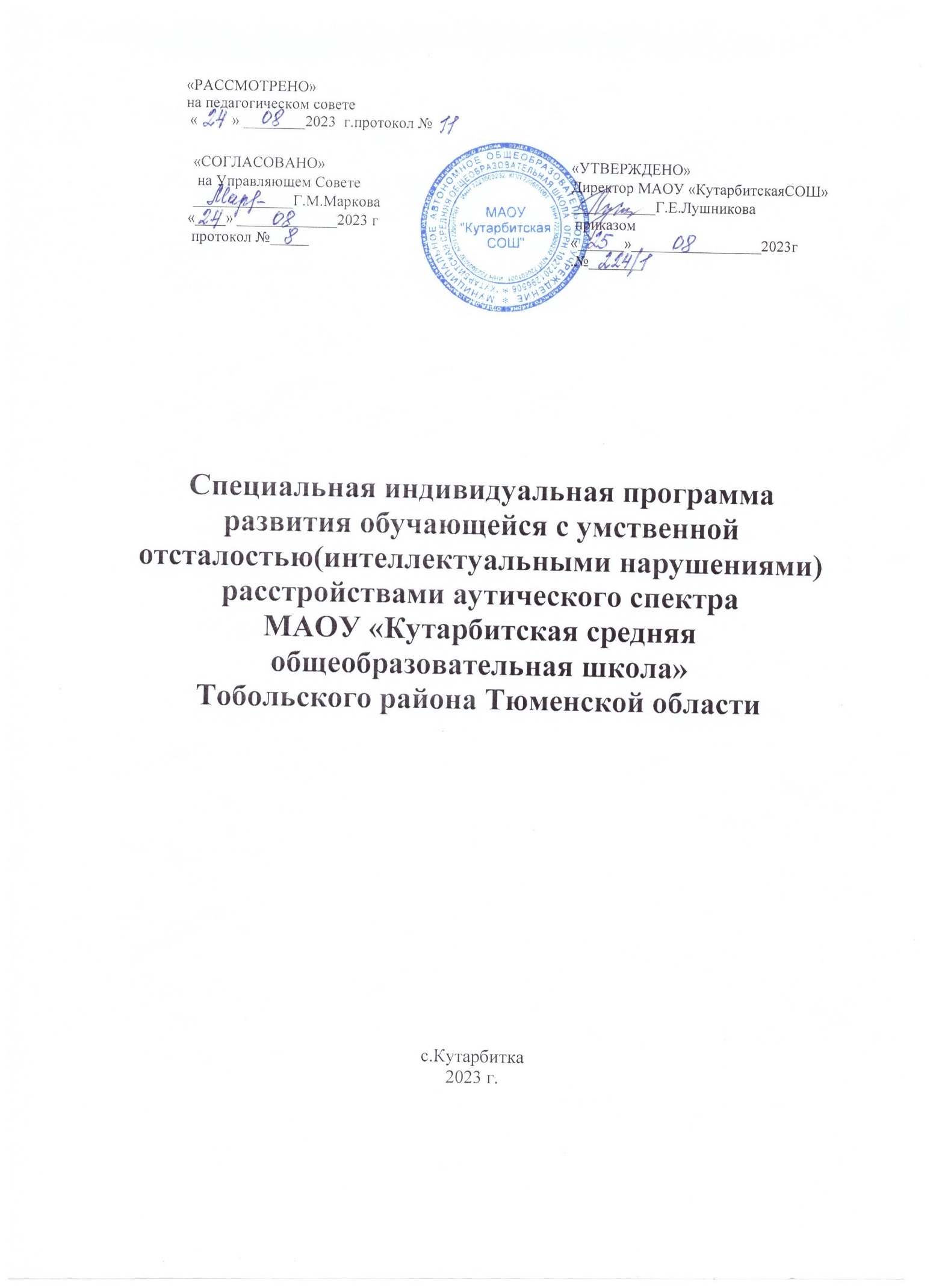 1.Целевой раздел 1.1. Пояснительная запискаАдаптированная основная общеобразовательная программа основного общего образования для учащегося с РАС, с умственной отсталостью (вариант 2) реализуется на базе МАОУ «Кутарбитская СОШ». Программа разработана на основе федеральной адаптированной программы основного общего образования вариант 2, с учетом особенностей психофизического развития и потенциальных возможностей обучающегося. Программа определяет содержание и организацию образовательного процесса в образовательном учреждении.Адаптированная основная общеобразовательная программа основного общего образования направленна на формирование общей культуры воспитанника, его социальное, духовно-нравственное, интеллектуальное и личностное развитие. Она ориентирована на коррекцию общего, речевого, психического развития воспитанника в целях его успешной социализации в современном обществе.Сроки реализации программы: программа рассчитана на период с сентября 2023 по май 2024 года.Программа разработана для ребёнка с РАС (вариант 2), отягощенного умственной отсталостью, который обучается на дому.Задачей при разработке АООП ООО ставилась представить специфическую составляющую образовательной программы, определяющую актуальное состояние образовательного процесса, реализацию коррекционной направленности, содержания образования и технологи его реализации в направлении достижения обучающимися, имеющими интеллектуальный дефект различной степени выраженности, планируемых результатов адаптированной образовательной программы.Нормативными и правовыми основаниями разработки программы являются:Федеральный закон «Об образовании в Российской Федерации» от 29.12.2012 г. № 273-ФЗ;Приказ Министерства образования и науки Российской Федерации «Об утверждении Порядка организации и осуществления образовательной деятельности по основным общеобразовательным программам – образовательным программам начального общего, основного общего и среднего общего образования от 30 августа 2013 г. № 1015;Федеральный государственный образовательный стандарт образования обучающихся с умственной отсталостью (интеллектуальными нарушениями), утвержденный приказом Министерства образования и науки Российской Федерации от 19 декабря 2014 г. N 1599 (зарегистрирован Министерством юстиции Российской Федерации 3 февраля 2015 г., регистрационный N 35850).Приказ Минпросвещения России от 24.11.2022 N 1026 "Об утверждении федеральной адаптированной основной общеобразовательной программы   обучающихся с умственной отсталостью (интеллектуальными нарушениями)" (Зарегистрировано в Минюсте России 30.12.2022 N 71930)Локальный акт школы «Положение об обучении на дому (по медицинским показаниям)» Договор об обучении на дому Цели реализации АООП ОООРазвитие	личности.	Формирование	общей	культуры, соответствующей	общепринятым            нравственным и социокультурным ценностям.Формирование необходимых для самореализации и жизни в обществе практических представлений, умений и навыков, позволяющих достичь обучающемуся максимально возможной самостоятельности и независимости в повседневной жизни. Принципы и подходы к формированию СИПР обучающегося с расстройствами аутистического спектра
В основу разработки АООП ООО обучающегося с РАС заложены дифференцированный и деятельностный подходы.
Дифференцированный подход к построению СИПР для обучающегося
с РАС предполагает учет его особых образовательных потребностей, которые
проявляются в неоднородности возможностей освоения содержания
образования. Это обусловливает необходимость создания индивидуального
учебного плана. Применение дифференцированного подхода к созданию образовательных
программ обеспечивает вариативность содержания образования, предоставляя
обучающимся с РАС возможность реализовать индивидуальный потенциал
развития.
Деятельностный подход основывается на теоретических положениях
отечественной психологической науки, раскрывающих основные
закономерности и структуру образования с учетом специфики развития
личности обучающегося с РАС.
Деятельностный подход в образовании строится на признании того, что
развитие личности обучающегося с РАС школьного возраста определяется
характером организации доступной им деятельности (предметно-практической и учебной).
Основным средством реализации деятельностного подхода в образовании
является обучение как процесс организации познавательной и предметно-
практической деятельности обучающихся, обеспечивающий овладение ими
содержанием образования.
Реализация деятельностного подхода обеспечивает:придание результатам образования социально и личностно значимого характера;прочное усвоение обучающимися знаний и опыта разнообразной деятельности и поведения, возможность их самостоятельного продвижения в изучаемых образовательных областях;существенное повышение мотивации и интереса к учению,
приобретению нового опыта деятельности и поведения;обеспечение условий для общекультурного и личностного развития
на основе формирования универсальных (базовых) учебных действий, которые обеспечивают не только успешное усвоение некоторых элементов системы научных знаний, умений и навыков (академических результатов), но и, прежде всего, жизненной компетенции, составляющей основу социальной успешности.
В основу формирования АООП ООО обучающихся с РАС положены следующие принципы:принципы государственной политики РФ в области образования (гуманистический характер образования, единство образовательногопространства на территории Российской Федерации, светский характеробразования, общедоступность образования, адаптивность системыобразования к уровням и особенностям развития и подготовки обучающихся ивоспитанников и др.);принцип учета типологических и индивидуальных образовательныхпотребностей обучающихся;принцип коррекционной направленности образовательного процесса;принцип развивающей направленности образовательного процесса,ориентирующий его на развитие личности обучающегося и расширение его«зоны ближайшего развития» с учетом особых образовательных потребностей;онтогенетический принцип;принцип преемственности, предполагающий взаимосвязь инепрерывность образования обучающихся с РАС на всех ступенях образования;принцип целостности содержания образования, предполагающийперенос усвоенных знаний, умений, навыков и отношений, сформированных вусловиях учебной ситуации, в различные жизненные ситуации, что обеспечитготовность обучающегося к самостоятельной ориентировке и активнойдеятельности в реальном мире;принцип направленности на формирование деятельности, обеспечивающий возможность овладения обучающимися с РАС всеми видами доступной им предметно-практической деятельности, способами и приемами познавательной и учебной деятельности, коммуникативной деятельности инормативным поведением;принцип сотрудничества с семьей.Общая характеристика АООП ОООВариант 2 предполагает, что обучающийся с РАС, осложненнымиумственной отсталостью (умеренной, тяжелой, глубокой, тяжелыми имножественными нарушениями развития) получает образование, которое посодержанию и итоговым достижениям не соотносится к моменту завершенияшкольного обучения с содержанием и итоговыми достижениями сверстников,не имеющих дополнительных ограничений по возможностям здоровья, впролонгированные сроки.Особенностями  развития  обучающихся с аутистическими расстройствами являются в расторможенность,  нередко агрессивное поведение, стереотипия, трудности коммуникации и социального взаимодействия. Аутистические проявления затрудняют установление подлинной тяжести интеллектуального недоразвития, так как контакт с окружающими отсутствует или возникает как форма физического обращения к взрослым в ситуациях, когда ребенку требуется помощь в удовлетворении потребности. У обучающихся названной группы нет интереса к деятельности окружающих.  Эти обучающиеся не откликаются на просьбы, обращения в случаях, запрещающих то или иное действие, проявляют агрессию или самоагрессию, бросают игрушки, предметы, демонстрируют деструктивные действия. Такие реакции наблюдаются при смене привычной для обучающегося обстановки, наличии рядом незнакомых людей, в шумных местах. Особенности физического и эмоционально-волевого развития обучающихся с аутистическими проявлениями затрудняют их обучение в условиях группы, поэтому они нуждаются в индивидуальной программе и индивидуальном сопровождении специалистов.На основе данного варианта разработана адаптированная основная общеобразовательная программа основного общего образования , учитываю-щая индивидуальные образовательные потребности обучающегося: предполагается планомерное введение обучающегося в более сложную социальную среду, дозированное расширение повседневного жизненного опыта и социальных контактов обучающегося в доступных для него пределах, в том числе работу по организации регулярных контактов детей со сверстниками и взрослыми.Обязательной является специальная организация среды для реализации особых образовательных потребностей обучающегося, развитие его жизненной компетенции в разных социальных сферах (образовательной, семейной, досуговой, трудовой и других). Обучение в 5 классе организуется как надомное обучение на основе заключения МППК.Специальные условия обучения и воспитания включают использование, сучетом медицинских показаний, аппаратуры разных типов коллективного ииндивидуального пользования, при необходимости дополнительныхассистивных средств и средств альтернативной коммуникации.Психолого-педагогическая характеристика обучающегосяРАС являются достаточно распространенной проблемой детского возрастаи характеризуются нарушением развития коммуникации и социальных навыков.Общими являются аффективные проблемы и трудности развития активныхвзаимоотношений с динамично меняющейся средой, установка на сохранениепостоянства в окружающем и стереотипность поведения детей. РАС связаны сособым системным нарушением психического развития ребенка, проявляющимся в становлении его аффективно-волевой сферы, в когнитивном и личностном развитии.Учащаяся  5 класса МАОУ Кутарбитской средней школы, Булашева Ксения Александровна, родилась 26 сентября 2010 года.  В  начальной  школе (  2017-2023 гг)  училась по  адаптированной основной общеобразовательной программе начального общего образования для учащегося с РАС (вариант 8.4) на дому , в этом учебном году обучается  по адаптированной основной общеобразовательной программе основного общего образования для учащегося с РАС (вариант 2)    на   дому  на  основании заключения ПМПК и ВК.   Психическое развитие данного ребенка идет с   большим отставанием.  Слабо развита  мелкая моторика.   В основном действует правой рукой, ручку или карандаш берет правильно.  Рисует, лепит  при помощи взрослого. Порядок действий по образцу запоминает и потом выполняет самостоятельно. Словесные инструкцию  выполняет, если все слова  в ней ей знакомы и понятны.  Девочка  знает как ее зовут,  говорит имя, знает своих родных, указывает пальцем,  называет.                   Идет задержка становления речи, ее нечеткость, неартикулированность, бедность активного словарного запаса. Понимание обращенной речи на бытовом уровне. В активной речи  повторяет услышанные  слова и фразы, запоминает стихи и песенки, но речь непонятна для окружающих, так как звукопроизношение искажено.  Любит игры с водой. Зрительно хорошо ориентируется в пространстве : помнит  места, где когда-либо была.    Подбирает предметы по цвету, по форме,  группирует.  Объемные и плоскостные геометрические фигуры   соотносит, но не выбирает по словесному обозначению,  не называет.   Знает  основные  цвета ( показывает и называет). Знает животных, растения, большую их часть  называет словом.Количественные представления :  больше, меньше, один, много усвоила, считает по пальцам до десяти, знает цифры от 1 до 10., выстраивает числовой ряд,  но счётными навыками и математическими операциями не владеет. Может с направляющей помощью взрослого написать цифры: 1, 2, 3…Знает все буквы алфавита. Может составить слово по образцу, показать названные буквы, слоги складывать затрудняется (складывает только при помощи взрослого). .   Письменной речью  также не владеет. Самостоятельно практически не пишет. Обводит буквы в основном с  помощью взрослого. Навыками самообслуживания владеет частично: может расстегнуть пуговицы, замок, снять любую одежду; с одеванием сложнее: может надеть платье футболку, носки, знает что нужно вывернуть на правую сторону, при застегивании верхней одежды, обуви  нуждается в помощи. Кушает самостоятельно.  Сама  моет руки, умывается, вытирается. В туалет ходит самостоятельно.В контакт с близкими взрослым  вступает   сразу  , с незнакомыми насторожена.  Во время учебных занятий работоспособна, знает, что нужно выполнить задание до конца, обычно активна в течение 20-30 минут, часто бывает ее трудно сосредоточить на  незнакомом  для  нее задании,  теряется. Объем внимания невелик. Реакция на одобрение адекватная. Эмоциональное состояние  в учебной ситуации неустойчивое: если что - то не понравится может проявиться  негативизм. Обидчива.Во вне учебной обстановки доброжелательна, чаще всего спокойна. Нравится  прикосновение к рукам, сенсорные игры. Любит всё музыкальное (учебный материал, игры, презентации). Боится  резких звуков, говорящих или поющих игрушек.      Особые образовательные потребности обучающихся с РАСРазвитие связей аутичного ребѐнка с близким человеком и социумом в целом нарушено и осуществляется не так, как у других детей с ОВЗ.Психическое развитие при аутизме не просто задержано или нарушено, оно искажено, поскольку психические функции такого ребѐнка развиваются не в русле социального взаимодействия и решения реальных жизненных задач, а в большой степени как средство аутостимуляции, средство ограничения, а не развития взаимодействия со средой и другими людьми.Девочка  по состоянию здоровья, согласно заключению ПМПК обучается на дому в МАОУ «Кутарбитская СОШ».Для обучающихся с РАС, отягощенными умственной отсталостью, характерны следующие специфические образовательные потребности:наглядно-действенный характер содержания образования;упрощение системы учебно-познавательных задач, решаемых в процессе образования;введение учебных предметов, способствующих формированию представлений об естественных и социальных компонентах окружающего мира;отработка средств коммуникации, социально-бытовых навыков;специальное обучение «переносу» сформированных знаний умений в новые ситуации взаимодействия с действительностью;необходимость постоянной актуализации знаний, умений и одобряемых обществом норм поведения;использование преимущественно позитивных средств стимуляции деятельности и поведения;стимуляция познавательной активности, формирование потребности в познании окружающего мира и во взаимодействии с ним.Планируемые результаты освоения обучающимися с расстройствами аутического спектра адаптированной  основной общеобразовательной программы основного общего образованиясоответствии с требованиями ФГОС к ФАООП УО (вариант 2) результативность обучения каждого обучающегося оценивается с учетом особенностей его психофизического развития и особых образовательных потребностей. В связи с этим требования к результатам освоения образовательных программ представляют собой описание возможных результатов образования данной категории обучающихся. Личностные результаты освоения АООП могут включать:основы персональной идентичности, осознание своей принадлежности к определенному полу, осознание себя как "Я";социально-эмоциональное участие в процессе общения и совместной деятельности;формирование социально ориентированного взгляда на окружающий мир в его органичном единстве и разнообразии природной и социальной частей;формирование уважительного отношения к окружающим;овладение начальными навыками адаптации в динамично изменяющемся и развивающемся мире;освоение доступных социальных ролей (обучающегося, сына (дочери), пассажира, покупателя), развитие мотивов учебной деятельности и формирование личностного смысла учения;развитие самостоятельности и личной ответственности за свои поступки на основе представлений о нравственных нормах, общепринятых правилах;8) формирование эстетических потребностей, ценностей и чувств;развитие этических чувств, доброжелательности и эмоциональнонравственной отзывчивости, понимания и сопереживания чувствам других людей;развитие навыков сотрудничества с взрослыми и сверстниками в разных социальных ситуациях, умения не создавать конфликтов и находить выходы из спорных ситуаций;формирование установки на безопасный, здоровый образ жизни, наличие мотивации к труду, работе на результат, бережному отношению к материальным и духовным ценностям. Предметные результаты. Предметная область "Язык и речевая практика". Учебный предмет "Речь и альтернативная коммуникация".Развитие речи как средства общения в контексте познания окружающего мира и личного опыта обучающегося.Овладение доступными средствами коммуникации и общения - вербальными и невербальными.Умение пользоваться доступными средствами коммуникации в практике экспрессивной и импрессивной речи для решения соответствующих возрасту житейских задач.Глобальное чтение в доступных ребенку пределах, понимание смысла узнаваемого слова.Развитие предпосылок к осмысленному чтению и письму, обучение чтению и письму.При обучении чтению и письму можно использовать содержание соответствующих предметов АООП для обучающихся с умственной отсталостью (вариант 1). Предметная область "Математика". Учебный предмет "Математические представления".Элементарные математические представления о форме, величине; количественные (дочисловые), пространственные, временные представления.Представления о количестве, числе, знакомство с цифрами, составом числа в доступных ребенку пределах, счет, решение простых арифметических задач с опорой на наглядность.Использование математических знаний при решении соответствующих возрасту житейских задач. Предметная область "Окружающий мир". Учебный предмет "Окружающий природный мир".Представления о явлениях и объектах неживой природы, смене времен года и соответствующих сезонных изменениях в природе, умение адаптироваться к конкретным природным и климатическим условиям.Представления о животном и растительном мире, их значении в жизни человека.Элементарные представления о течении времени. Предметная область "Окружающий мир". Учебный предмет "Человек".Представление о себе как "Я", осознание общности и различий "Я" от других.Умение решать каждодневные жизненные задачи, связанные с удовлетворением первоочередных потребностей.Умение поддерживать образ жизни, соответствующий возрасту, потребностям и ограничениям здоровья; поддерживать режим дня с необходимыми оздоровительными процедурами.Представления о своей семье, взаимоотношениях в семье.Предметная область "Окружающий мир". Учебный предмет "Домоводство".Овладение умением выполнять доступные бытовые поручения (обязанности), связанные с выполнением повседневных дел дома.Предметная область "Окружающий мир". Учебный предмет "Окружающий и социальный мир".Представления о мире, созданном руками человекаПредставления об окружающих людях: овладение первоначальными представлениями о социальной жизни, о профессиональных и социальных ролях людей.Развитие межличностных и групповых отношений.Накопление положительного опыта сотрудничества и участия в общественной жизни.Представления об обязанностях и правах обучающегося.Представление о стране проживания Россия. Предметная область "Искусство". Учебный предмет "Музыка и движение".Развитие слуховых и двигательных восприятий, танцевальных, певческих, хоровых умений, освоение игре на доступных музыкальных инструментах, эмоциональное и практическое обогащение опыта в процессе музыкальных занятий, игр, музыкально-танцевальных, вокальных и инструментальных выступлений.Готовность к участию в совместных музыкальных мероприятиях.Предметная область "Искусство". Учебный предмет "Изобразительная деятельность" (рисование, лепка, аппликация).Освоение доступных средств изобразительной деятельности: лепка, аппликация, рисование; использование различных изобразительных технологий.Способность к самостоятельной изобразительной деятельности.Готовность к участию в совместных мероприятиях.Предметная область "Технология". Учебный предмет "Профильный труд".Овладение трудовыми умениями, необходимыми в разных жизненных сферах; овладение умением адекватно применять доступные технологические цепочки и освоенные трудовые навыки для социального и трудового взаимодействия.2) Обогащение положительного опыта и установка на активное использование освоенных технологий и навыков для индивидуального жизнеобеспечения, социального развития и помощи близким. Предметная область "Физическая культура". Учебный предмет "Адаптивная физкультура".Восприятие собственного тела, осознание своих физических возможностей и ограничений.Соотнесение самочувствия с настроением, собственной активностью, самостоятельностьюнезависимостью.Освоение доступных видов физкультурно-спортивной деятельности: езда на велосипеде, ходьба на лыжах, спортивные игры, туризм, плавание..Система оценки достижений  обучающимися с расстройствами аутического спектра планируемых результатов освоения  адаптированной основной общеобразовательной программы основного общего образованияНа основе АООП образовательная организация разрабатывает СИПР, результаты которого за полугодие выступают в качестве текущей аттестации обучающихся. В качестве промежуточной (годовой) аттестации выступает оценка результатов освоения СИПР и развития жизненных компетенций обучающегося по итогам учебного года. Для организации аттестации обучающихся рекомендуется применять метод экспертной группы (на междисциплинарной основе). Она объединяет разных специалистов, осуществляющих процесс образования и развития обучающегося. К процессу аттестации обучающегося желательно привлекать членов его семьи. Задачей экспертной группы является выработка согласованной оценки достижений ребенка в сфере жизненных компетенций. Основой служит анализ результатов обучения ребенка, динамика развития его личности. Результаты анализа должны быть представлены в удобной и понятной всем членам группы форме оценки, характеризующей наличный уровень жизненной компетенции. По итогам освоения отраженных в СИПР задач и анализа результатов обучения составляется развернутая характеристика учебной деятельности ребенка, оценивается динамика развития его жизненных компетенций. Итоговая оценка качества освоения обучающимися с умеренной, тяжелой, глубокой умственной отсталостью, с ТМНР адаптированной основной общеобразовательной программы образования осуществляется образовательной организацией. Предметом итоговой оценки освоения обучающимися адаптированной основной общеобразовательной программы образования для обучающихся с умственной отсталостью (вариант 2) должно быть достижение результатов освоения специальной индивидуальной программы развития последнего года обучения и развития жизненной компетенции обучающихся. Итоговая аттестация осуществляется в течение последних двух недель учебного года путем наблюдения за выполнением обучающимися специально подобранных заданий, позволяющих выявить и оценить результаты обучения. При оценке результативности обучения важно учитывать затруднения обучающихся в освоении отдельных предметов (курсов) и даже образовательных областей, которые не должны рассматриваться как показатель неуспешности их обучения и развития в целом. Система оценки результатов отражает степень выполнения обучающимся СИПР, взаимодействие следующих компонентов:что обучающийся знает и умеет на конец учебного периода;что из полученных знаний и умений он применяет на практике;насколько активно, адекватно и самостоятельно он их применяет. При оценке результативности обучения должны учитываться особенности психического, неврологического и соматического состояния каждого обучающегося. Выявление результативности обучения должно происходить вариативно с учетом психофизического развития обучающегося в процессе выполнения перцептивных, речевых, предметных действий, графических работ. При предъявлении и выполнении всех видов заданий обучающимся должна оказываться помощь: разъяснение, показ, дополнительные словесные, графические и жестовые инструкции; задания по подражанию, совместно распределенным действиям. При оценке результативности достижений необходимо учитывать степень самостоятельности обучающегося.Оценка выявленных результатов обучения осуществляется в оценочных показателях, основанных на качественных критериях по итогам выполняемых практических действий: "выполняет действие самостоятельно", "выполняет действие по инструкции" (вербальной или невербальной), "выполняет действие по образцу", "выполняет действие с частичной физической помощью", "выполняет действие со значительной физической помощью", "действие не выполняет"; "узнает объект", "не всегда узнает объект", "не узнает объект".Выявление представлений, умений и навыков обучающихся в каждой образовательной области должно создавать основу для корректировки СИПР, конкретизации содержания дальнейшей коррекционно-развивающей работы.случае затруднений в оценке сформированности действий, представлений в связи с отсутствием видимых изменений, обусловленных тяжестью имеющихся у обучающегося нарушений, следует оценивать его эмоциональное состояние, другие возможные личностные результаты.2.Содержательный разделПрограммы учебных предметов, курсов коррекционно-развивающей области Программа по учебному предмету "Речь и альтернативная коммуникация" предметной области "Язык и речевая практика"  Пояснительная записка.Общая цель образования с учетом специфики учебного предмета – формирование коммуникативных и речевых навыков с использованием средств вербальной и невербальной коммуникации, умения пользоваться ими в процессе социального взаимодействия. Смыслом обучения социальному взаимодействию с окружающими является индивидуальное поэтапное планомерное расширение жизненного опыта и повседневных социальных контактов в доступных для ребенка пределах. Образовательные задачи по коммуникации направлены на формирование навыков установления, поддержания и завершения контакта. Ученик не владеет речью, ему подобраны альтернативные средства коммуникации. К ним относятся: взгляд, жест, мимика, предмет, графические изображения (пиктограмма, фотография, цветная картинка, черно - белая картинка), электронные устройства (компьютер). 2.Общая характеристики учебного предмета.Специфические нарушения развития обучающегося значительно препятствуют и ограничивают его полноценное общение с окружающими. У обучающихся, имеющих нарушение интеллекта в сочетании с аутистическими расстройствами, отсутствует потребность в коммуникативных связях, имеются трудности выбора и использования форм общения, включая коммуникативную речь и целенаправленность речевой деятельности. У обучающихся с выраженными нарушениями интеллекта отмечается грубое недоразвитие речи и ее функций: коммуникативной, познавательной, регулирующей. У многих обучающихся с ТМНР устная (звучащая) речь отсутствует или нарушена настолько, что понимание ее окружающими значительно затруднено либо невозможно.связи с этим, обучение обучающихся речи и коммуникации должно включать целенаправленную педагогическую работу по формированию у них потребности в общении, на развитие сохранных речевых механизмов, а также на обучение использованию альтернативных средств коммуникации и социального общения.Смыслом обучения социальному взаимодействию с окружающими является индивидуальное поэтапное планомерное расширение жизненного опыта и повседневных социальных контактов в доступных для обучающегося пределах. Для этого организуется специальная работа по введению ребенка в более сложную предметную и социальную среду, что предполагает планомерную    дозированную, заранее программируемую интеграцию в среду сверстников в доступных ребенку пределах, организованное включение в общение.3.Описание места учебного предмета в учебном плане.Данная программа рассчитана на 68 часов (2 часа в неделю), 34 рабочих недели в соответствии с годовым учебным планом;4. Планируемые результаты освоения учебного предмета "Речь и альтернативная коммуникация":Развитие речи как средства общения в контексте познания окружающего мира и личного опыта обучающегося: понимание слов, обозначающих объекты и явления природы, объекты рукотворного мира и деятельность человека; умение самостоятельно использовать усвоенный лексико-грамматический материал в учебных и коммуникативных целях.Овладение доступными средствами коммуникации и общения - вербальными и невербальными:Качество сформированности устной речи в соответствии с возрастными показаниями.Понимание обращенной речи, понимание смысла рисунков, фотографий, пиктограмм, других графических знаков.Умение пользоваться средствами альтернативной коммуникации: жестами, взглядом, коммуникативными таблицами, тетрадями, воспроизводящими (синтезирующими) речь устройствами (коммуникаторами, персональными компьютерами).Умение пользоваться доступными средствами коммуникации в практике экспрессивной и импрессивной речи для решения соответствующих возрасту житейских задач:Мотивы коммуникации: познавательные интересы, общение и взаимодействие в разнообразных видах детской деятельности.Умение вступать в контакт, поддерживать и завершать его, используя невербальные и вербальные средства, соблюдение общепринятых правил коммуникации.Умение использовать средства альтернативной коммуникации в процессе общения:использование предметов, жестов, взгляда, шумовых, голосовых, речеподражательных реакций для выражения индивидуальных потребностей;пользование индивидуальными коммуникативными тетрадями, карточками, таблицами с графическими изображениями объектов и действий путем указания на изображение или передачи карточки с изображением, либо другим доступным способом;общение с помощью электронных средств коммуникации (коммуникатор, компьютерное устройство).Глобальное чтение в доступных ребенку пределах, понимание смысла узнаваемого слова.Узнавание и различение напечатанных слов, обозначающих имена людей, названия хорошо известных предметов и действий.Использование карточек с напечатанными словами как средства коммуникации.Развитие предпосылок к осмысленному чтению и письму, обучение чтению и письму.Узнавание и различение образов графем (букв).Копирование с образца отдельных букв, слогов, слов.Начальные навыки чтения и письма.5. Содержание учебного предмета "Речь и альтернативная коммуникация1. Раздел "Коммуникация".Коммуникация с использованием вербальных средств.Установление контакта с собеседником: установление зрительного контакта с собеседником, учет эмоционального состояния собеседника. Реагирование на собственное имя. Приветствие собеседника звуком (словом, предложением). Привлечение к себе внимания звуком (словом, предложением). Выражение своих желаний звуком (словом, предложением). Обращение с просьбой о помощи, выражая ее звуком (словом, предложением). Выражение согласия (несогласия) звуком (словом, предложением). Выражение благодарности звуком (словом, предложением). Ответы на вопросы словом (предложением). Задавание вопросов предложением. Поддержание диалога на заданную тему: поддержание зрительного контакта с собеседником, соблюдение дистанции (очередности) в разговоре. Прощание с собеседником звуком (словом, предложением).1. 2. Коммуникация с использованием невербальных средств.Указание взглядом на объект при выражении своих желаний, ответе на вопрос. Выражение мимикой согласия (несогласия), удовольствия (неудовольствия); приветствие (прощание) с использованием мимики. Выражение жестом согласия (несогласия), удовольствия (неудовольствия), благодарности, своих желаний; приветствие (прощание), обращение за помощью, ответы на вопросы с использованием жеста. Привлечение внимания звучащим предметом; выражение удовольствия (неудовольствия), благодарности звучащим предметом; обращение за помощью, ответы на вопросы, предполагающие согласие (несогласие) с использованием звучащего предмета. Выражение своих желаний, благодарности, обращение за помощью, приветствие (прощание), ответы на вопросы с предъявлением предметного символа. Выражение согласия (несогласия), удовольствия (неудовольствия), благодарности, своих желаний, приветствие (прощание), обращение за помощью, ответы на вопросы, задавание вопросов с использованием графического изображения (фотография, цветная картинка, чернобелая картинка, пиктограмма). Выражение согласия (несогласия), удовольствия (неудовольствия), благодарности, своих желаний, приветствие (прощание), обращение за помощью, ответы на вопросы, задавание вопросов с использованием карточек с напечатанными словами. 2.Раздел « Развитие речи средствами вербальной и невербальной коммуникации».2.1. Импрессивная речь. Понимание простых по звуковому составу слов (мама, папа, дядя). Реагирование на собственное имя. Узнавание (различение) имен членов семьи, обучающихся класса, педагогических работников. Понимание слов, обозначающих предмет (посуда, мебель, игрушки, одежда, обувь, животные, овощи, фрукты, бытовые приборы, школьные принадлежности, продукты, транспорт, птицы). Понимание обобщающих понятий (посуда, мебель, игрушки, одежда, обувь, животные, овощи, фрукты, бытовые приборы, школьные принадлежности, продукты, транспорт, птицы). Понимание слов, обозначающих действия предмета (пить, есть, сидеть, стоять, бегать, спать, рисовать, играть, гулять). Понимание слов, обозначающих признак предмета (цвет, величина, форма). Понимание слов, обозначающих признак действия, состояние (громко, тихо, быстро, медленно, хорошо, плохо, весело, грустно). Понимание слов, указывающих на предмет, его признак (я, он, мой, твой). Понимание слов, обозначающих число, количество предметов (пять, второй). Понимание слов, обозначающих взаимосвязь слов в предложении (в, на, под, из, из-за). Понимание простых предложений. Понимание сложных предложений. Понимание содержания текста.2.2. Экспрессивная речь. Называние (употребление) отдельных звуков, звукоподражаний, звуковых комплексов. Называние (употребление) простых по звуковому составу слов (мама, папа, дядя). Называние собственного имени. Называние имен членов семьи (обучающихся класса, педагогических работников класса). Называние (употребление) слов, обозначающих предмет (посуда, мебель, игрушки, одежда, обувь, животные, овощи, фрукты, бытовые приборы, школьные принадлежности, продукты, транспорт, птицы). Называние (употребление) обобщающих понятий (посуда, мебель, игрушки, одежда, обувь, животные, овощи, фрукты, бытовые приборы, школьные принадлежности, продукты, транспорт, птицы). Называние (употребление) слов, обозначающих действия предмета (пить, есть, сидеть, стоять, бегать, спать, рисовать, играть, гулять). Называние (употребление) слов, обозначающих признак предмета (цвет, величина, форма). Называние (употребление) слов, обозначающих признак действия, состояние (громко, тихо, быстро, медленно, хорошо, плохо, весело, грустно). Называние (употребление) слов, указывающих на предмет, его признак (я, он, мой, твой). Называние (употребление) слов, обозначающих число, количество предметов (пять, второй). Называние (употребление) слов, обозначающих взаимосвязь слов в предложении (в, на, под, из, из-за). Называние (употребление) простых предложений. Называние (употребление) сложных предложений. Ответы на вопросы посодержанию текста. Составление рассказа по последовательно продемонстрированным действиям. Составление рассказа по одной сюжетной картинке. Составление рассказа по серии сюжетных картинок. Составление рассказа о прошедших, планируемых событиях. Составление рассказа о себе. Пересказ текста по плану, представленному графическими изображениями (фотографии, рисунки, пиктограммы).3.Раздел «Экспрессия с использованием средств невербальной коммуникации».Сообщение собственного имени посредством напечатанного слова (электронного устройства). Сообщение имен членов семьи (обучающихся класса, педагогических работников класса) посредством напечатанного слова (электронного устройства). Использование графического изображения (электронного устройства) для обозначения предметов и объектов (посуда, мебель, игрушки, одежда, обувь, животные, овощи, фрукты, бытовые приборы, школьные принадлежности, продукты, транспорт, птицы). Использование графического изображения (электронного устройства) для обозначения действия предмета (пить, есть, сидеть, стоять, бегать, спать, рисовать, играть, гулять). Использование графического изображения (электронного устройства) для обозначения признака предмета (цвет, величина, форма). Использование графического изображения (электронного устройства) для обозначения обобщающих понятий (посуда, мебель, игрушки, одежда, обувь, животные, овощи, фрукты, бытовые приборы, школьные принадлежности, продукты, транспорт, птицы).4. Раздел «Использование графического изображения» (электронного устройства) для обозначения признака действия, состояния (громко, тихо, быстро, медленно, хорошо, плохо, весело, грустно). Использование напечатанного слова (электронного устройства,) для обозначения слова, указывающего на предмет, его признак (я, он, мой, твой). Использование электронного устройства для обозначения числа и количества предметов (пять, второй). Составление простых предложений с использованием графического изображения (электронного устройства). Ответы на вопросы по содержанию текста с использованием графического изображения (электронного устройства). Составление рассказа по последовательно продемонстрированным действиям с использованием графического изображения (электронного устройства). Составление рассказа по одной сюжетной картинке с использованием графического изображения (электронного устройства). Составление рассказа по серии сюжетных картинок с использованием графического изображения (электронного устройства). Составление рассказа о прошедших, планируемых событиях с использованием графического изображения (электронного устройства). Составление рассказа о себе с использованием графического изображения (электронного устройства).5. Раздел «Чтение и письмо».5. 1. Глобальное чтение.Узнавание (различение) напечатанных слов, обозначающих имена людей, названия предметов, действий. Использование карточек с напечатанными словами как средства коммуникации.5. 2. Предпосылки к осмысленному чтению и письму.Узнавание (различение) образов графем (букв). Графические действия с использованием элементов графем: обводка, штриховка, печатание букв (слов).5. 3. Начальные навыки чтения и письма.Узнавание звука в слоге (слове). Соотнесение звука с буквой. Узнавание графического изображения буквы в слоге (слове). Называние буквы. Чтение слога (слова). Написание буквы (слога, слова, предложения).6.Тематическое планирование с определением основных видов учебной деятельности обучающегося.4.Календарно-тематическое планирование.Программа по учебному предмету "Математические представления" предметной области "Математика" Пояснительная записка.Общая цель образования с учетом специфики учебного предмета – формирование элементарных математических представлений и умений по применению их в повседневной жизни.Задачи:- научить счету в пределах 10-20;- научить различать геометрические фигуры, различные геометрические тела;- воспитывать терпение и самостоятельность;- корректировать мышление.2.Общая характеристики учебного предмета.Знания, умения, навыки, приобретаемые ребенком в ходе освоения программного материала по математике, необходимы ему для ориентировки в окружающей действительности, т.е. во временных, количественных, пространственных отношениях, решении повседневных практических задач. Умение устанавливать взаимно-однозначные соответствия могут использоваться при сервировке стола, при раздаче материала и инструментов участникам какого-то общего дела, при посадке семян в горшочки. Умение пересчитывать предметы необходимо при выборе ингредиентов для приготовления блюда, при отсчитывании заданного количества листов в блокноте, при определении количества испеченных пирожков, изготовленных блокнотов. Изучая цифры, у обучающегося закрепляются сведения о дате рождения, домашнем адресе, номере телефона, календарных датах, номерах пассажирского транспорта, каналах телевизионных передач и многое другое.Материально-техническое обеспечение предмета включает: различные по форме, величине, цвету наборы материала (в том числе природного); наборы предметов для занятий; пазлы (из 2-х3-х, 4-х частей (до 10); мозаики; пиктограммы с изображениями занятий, режимных моментов, событий; карточки с изображением цифр, денежных знаков и монет; макеты циферблата часов; калькуляторы; весы; рабочие тетради с различными геометрическими фигурами, цифрами для раскрашивания, вырезания, наклеивания и другой материал; обучающие компьютерные программы, способствующие формированию у обучающихся доступных математических представлений.Программа построена на основе следующих разделов: "Количественные представления", "Представления о форме", "Представления о величине", "Пространственные представления", "Временные представления".3.Описание места учебного предмета в учебном плане.Данная программа рассчитана на 68 часлв (2 часа  в неделю), 34 рабочих недели в соответствии с годовым учебным планом;4.  Планируемые результаты освоения учебного предмета "Математические представления".Элементарные математические представления о форме, величине; количественные (дочисловые), пространственные, временные представления:умение различать и сравнивать предметы по форме, величине, удаленности;умение ориентироваться в схеме тела, в пространстве, на плоскости;умение различать, сравнивать и преобразовывать множества;Представления о количестве, числе, знакомство с цифрами, составом числа в доступных ребенку пределах, счет, решение простых арифметических задач с опорой на наглядность:умение соотносить число с соответствующим количеством предметов, обозначать его цифрой;умение пересчитывать предметы в доступных пределах;умение представлять множество двумя другими множествами в пределах 10;умение обозначать арифметические действия знаками;умение решать задачи на увеличение и уменьшение на одну, несколько единиц;Использование математических знаний при решении соответствующих возрасту житейских задач:умение обращаться с деньгами, рассчитываться ими, пользоваться карманными деньгами;умение определять длину, вес, объем, температуру, время, пользуясь мерками и измерительными приборами;умение устанавливать взаимно-однозначные соответствия;умение распознавать цифры, обозначающие номер дома, квартиры, автобуса, телефона;умение различать части суток, соотносить действие с временными промежутками, составлятьпрослеживать последовательность событий; определять время по часам, соотносить время с началом и концом деятельности.5. Содержание учебного предмета "Математические представления" 1. Раздел "Количественные представления". Нахождение одинаковых предметов. Разъединение множеств. Объединение предметов в единое множество. Различение множеств ("один", "много", "мало", "пусто"). Сравнение множеств (без пересчета, с пересчетом). Преобразование множеств (увеличение, уменьшение, уравнивание множеств). Пересчет предметов по единице. Счет равными числовыми группами (по 2, по 3, по 5). Узнавание цифр. Соотнесение количества предметов с числом. Обозначение числа цифрой. Написание цифры. Знание отрезка числового ряда 1 - 3 (1 - 5, 1 - 10, 0 - 10). Определение места числа (от 0 до 9) в числовом ряду. Счет в прямой (обратной) последовательности. Состав числа 2 (3, 4, ..., 10) из двух слагаемых. Сложение (вычитание) предметных множеств в пределах 5 (10). Запись арифметического примера на увеличение (уменьшение) на одну (несколько) единиц в пределах 5 (10). Решение задач на увеличение на одну (несколько) единиц в пределах 5 (10). Запись решения задачи в виде арифметического примера. Решение задач на уменьшение на одну (несколько) единиц в пределах 5 (10). 2. Представления о величине: различение однородных (разнородных по одному признаку) предметов по величине. Сравнение двух предметов по величине способом приложения (приставления), "на глаз", наложения. Определение среднего по величине предмета из трех предложенных предметов. Составление упорядоченного ряда по убыванию (по возрастанию). Различение однородных (разнородных) предметов по длине. Сравнение предметов по длине. Различение однородных (разнородных) предметов по ширине. Сравнение предметов по ширине. Различение предметов по высоте. Сравнение предметов по высоте. Различение предметов по весу. Сравнение предметов по весу. Узнавание весов, частей весов; их назначение. Измерение веса предметов, материалов с помощью весов. Различение предметов по толщине. Сравнение предметов по толщине. Различение предметов по глубине. Сравнение предметов по глубине. Измерение с помощью мерки. Узнавание линейки (шкалы делений), ее назначение. Измерение длины отрезков, длины (высоты) предметов линейкой.3. Представление о форме: узнавание (различение) геометрических тел: "шар", "куб", "призма", "брусок". Соотнесение формы предмета с геометрическими телами, фигурой. Узнавание (различение) геометрических фигур: треугольник, квадрат, круг, прямоугольник, точка, линия (прямая, ломаная), отрезок. Соотнесение геометрической формы с геометрической фигурой. Соотнесение формы предметов с геометрической фигурой (треугольник, квадрат, круг,прямоугольник). Сборка геометрической фигуры (треугольник, квадрат, круг, прямоугольник) из 2-х (3-х, 4-х) частей. Составление геометрической фигуры (треугольник, квадрат, прямоугольник) из счетных палочек. Штриховка геометрической фигуры (треугольник, квадрат, круг, прямоугольник). Обводка геометрической фигуры (треугольник, квадрат, круг, прямоугольник) по шаблону (трафарету, контурной линии). Построение геометрической фигуры (прямоугольник, точка, линия (прямая, ломаная), отрезок) по точкам. Рисование геометрической фигуры (прямоугольник, точка, линия (прямая, ломаная), отрезок, круг). Узнавание циркуля (частей циркуля), его назначение. Рисование круга произвольной (заданной) величины. Измерение отрезка.4. Пространственные представления: ориентация в пространственном расположении частей тела на себе (другом человеке, изображении): верх (вверху), низ (внизу), перед (спереди), зад (сзади), правая (левая) рука (нога, сторона тела). Определение месторасположения предметов в пространстве: близко (около, рядом, здесь), далеко (там), сверху (вверху), снизу (внизу), впереди, сзади, справа, слева, на, в, внутри, перед, за, над, под, напротив, между, в середине, в центре. Перемещение в пространстве в заданном направлении: вверх, вниз, вперед, назад, вправо, влево. Ориентация на плоскости: вверху (верх), внизу (низ), в середине (центре), справа, слева, верхний (нижний, правый, левый) край листа, верхняя (нижняя, правая, левая) часть листа, верхний (нижний) правый (левый) угол. Составление предмета (изображения) из нескольких частей. Составление ряда из предметов (изображений): слева направо, снизу вверх, сверху вниз. Определение отношения порядка следования: первый, последний, крайний, перед, после, за, следующий за, следом, между. Определение, месторасположения предметов в ряду. 5.Временные представления.Узнавание (различение) частей суток. Знание порядка следования частей суток. Узнавание (различение) дней недели. Знание последовательности дней недели. Знание смены дней: вчера, сегодня, завтра. Соотнесение деятельности с временным промежутком: сейчас, потом, вчера, сегодня, завтра, на следующий день, позавчера, послезавтра, давно, недавно. Различение времен года. Знание порядка следования сезонов в году. Узнавание (различение) месяцев. Знание последовательности месяцев в году. Сравнение людей по возрасту. 6.Тематическое планирование с определением основных видов учебной деятельности обучающегося.7.Календарно-тематическое планирование.Программа  по учебному предмету "Окружающий природный мир" 1. Пояснительная записка.Общая цель образования с учетом специфики учебного предмета – формирование представлений о живой и неживой природе, о взаимодействии человека с природой, бережного отношения к природе.  Основными задачами программы являются: формирование представлений об объектах и явлениях неживой природы,  формирование временных представлений, формирование представлений о растительном и животном мире.2.Общая характеристики учебного предмета.Важным аспектом обучения детей с РАС является расширение их представлений об окружающем их природном мире. Подобранный программный материал по предмету «Окружающий природный мир» рассчитан на формирование у обучающихся представлений о природе, её многообразии, о взаимосвязи живой, неживой природы и человека. процессе формирования представлений о неживой природе ребенок получает знания о явлениях природы (снег, дождь, туман), о цикличности в природе - сезонных изменениях (лето, осень, весна, зима), суточных изменениях (утро, день, вечер, ночь), учится устанавливать общие закономерности природных явлений. Ребенок знакомится с разнообразием растительного и животного мира, получает представления о среде обитания животных и растений, учится выделять характерные признаки, объединять в группы по этим признакам, устанавливать связи между ними. Внимание обучающегося обращается на связь живой и неживой природы: растения и животные приспосабливаются к изменяющимся условиям среды, ветер переносит семена растений. Наблюдая за трудом взрослых по уходу за домашними животными и растениями, ребенок учится выполнять доступные действия: посадка, полив, уход за растениями, кормление аквариумных рыбок, животных. Особое внимание уделяется воспитанию любви к природе, бережному и гуманному отношению к ней.Формирование представлений должно происходить по принципу "от частного к общему". Сначала ребенок знакомится с конкретным объектом, например, гриб: его строением, местом, где растет, учится узнавать этот объект среди нескольких предложенных объектов (кружка, гриб, мяч). Затем ребенок знакомится с разными грибами (белый, подосиновик, мухомор), учится их различать, объединять в группы (съедобные или несъедобные грибы). Ребенок получает представление о значении грибов в природе и жизни человека, о способах их переработки (варка, жарка, засол, консервирование). Формирование представления о грибах предполагает постановку следующих задач в СИПР: узнавание гриба, различение частей гриба, различение грибов (подосиновик, сыроежка), различение съедобных и несъедобных грибов, знание значения грибов, способов переработки грибов.Материально-техническое обеспечение предмета включает: объекты природы: камни, почва, семена, комнатные растения и другие образцы природного материала (в том числе собранного вместе с обучающимися в ходе экскурсий); наглядный изобразительный материал (видео, фотографии, рисунки для демонстрации обучающимся); муляжи овощей, фруктов; пиктограммы с изображениями действий, операций по уходу за растениями, животными; различные календари; изображения сезонных изменений в природе; рабочие тетради с различными объектами природы для раскрашивания, вырезания, наклеивания и другой материал; обучающие компьютерные программы, способствующие формированию у обучающихся доступных представлений о природе; аудио- и видеоматериалы; живой уголок, аквариум, скотный дворик, огород, теплица.По возможности, в организации создаются "живые уголки" для непосредственного контакта с живыми обитателями природы (аквариумными рыбками, птицами, хомячками, морскими свинками). При наличии соответствующих ресурсов в организации может быть создан небольшой скотный двор, в котором содержатся домашние животные и птицы, разбит учебный огород и (или) поставлена теплица. Подобные хозяйства обеспечивают условия эффективного формирования представлений об окружающем мире, навыков трудовой деятельности обучающихся. Кроме того, организованные занятия с животными и растениями способствуют нормализации эмоционального состояния обучающихся в процессе их непосредственного контакта с живой природой. В случае отсутствия возможности выращивать растения и содержать животных в  учреждении необходимо организовывать учебные поездки обучающихся в зоопарк, на ферму, в тепличные хозяйства. Программа представлена следующими разделами: "Растительный мир", "Животный мир", "Временные представления", "Объекты неживой природы".3.Описание места учебного предмета в учебном плане.Данная программа рассчитана на 68 часов (2 часа в неделю), 34 рабочих недели в соответствии с годовым учебным планом;4. Планируемые результаты освоения учебного предмета "Окружающий природный мир":Представления о явлениях и объектах неживой природы, смене времен года и соответствующих сезонных изменениях в природе, умение адаптироваться к конкретным природным и климатическим условиям:интерес к объектам и явлениям неживой природы;представления об объектах неживой природы (вода, воздух, земля, огонь, лес, луг, река, водоемы, формы земной поверхности, полезные ископаемые);представления о временах года, характерных признаках времен года, погодных изменениях, их влиянии на жизнь человека;умение учитывать изменения в окружающей среде для выполнения правил жизнедеятельности, охраны здоровья;Представления о животном и растительном мире, их значении в жизни человека:интерес к объектам живой природы;представления о животном и растительном мире (растения, животные, их виды, понятия "полезные" - "вредные", "дикие" - "домашние");опыт заботливого и бережного отношения к растениям и животным, ухода за ними;умение соблюдать правила безопасного поведения в природе (в лесу, у реки).Элементарные представления о течении времени:умение различать части суток, дни недели, месяцы, их соотнесение со временем года;представления о течении времени: смена событий дня, смена частей суток, дней недели, месяцев в году.5. Содержание учебного предмета "Окружающий природный мир" 1. Раздел "Растительный мир": Узнавание (различение) растений (дерево, куст, трава). Узнавание (различение) частей растений (корень, ствол, стебель, ветка, лист, цветок).Знание значения частей растения. Знание значения растений в природе и жизни человека. Узнавание (различение) деревьев (береза, дуб, клен, ель, осина, сосна, ива, каштан). Знание строения дерева (ствол, корень, ветки, листья). Узнавание (различение) плодовых деревьев (вишня, яблоня, груша, слива). Узнавание (различение) лиственных и хвойных деревьев. Знание значения деревьев в природе и жизни человека. Узнавание (различение) кустарников (орешник, шиповник, крыжовник, смородина, бузина, боярышник). Знание особенностей внешнего строения кустарника.         Узнавание (различение) лесных и садовых кустарников. Знание значения кустарников в природе и жизни человека. Узнавание (различение) фруктов (яблоко, банан, лимон, апельсин, груша, мандарин, персик, абрикос, киви) по внешнему виду (вкусу, запаху). Различение съедобных и несъедобных частей фрукта. Знание значения фруктов в жизни человека. Знание способов переработки фруктов. Узнавание (различение) овощей (лук, картофель, морковь, свекла, репа, редис, тыква, кабачок, перец) по внешнему виду (вкусу, запаху). Различение съедобных и несъедобных частей овоща. Знание значения овощей в жизни человека. Знание способов переработки овощей. Узнавание (различение) ягод (смородина, клубника, малина, крыжовник, земляника, черника, ежевика, голубика, брусника, клюква) по внешнему виду (вкусу, запаху). Различение лесных и садовых ягод. Знание значения ягод в жизни человека. Знание способов переработки ягод. Узнавание (различение) грибов (белый гриб, мухомор, подберезовик, лисичка, подосиновик, опенок, поганка, вешенка, шампиньон) по внешнему виду. Знание строения гриба (ножка, шляпка). Различение съедобных и несъедобных грибов. Знание значения грибов в природежизни человека. Знание способов переработки грибов. Узнавание или различение садовых цветочно-декоративных растений (астра, гладиолус, георгин, тюльпан, нарцисс, роза, лилия, пион, гвоздика). Узнавание (различение) дикорастущих цветочно-декоративных растений (ромашка, фиалка, колокольчик, лютик, василек, подснежник, ландыш); знание строения цветов (корень, стебель, листья, цветок). Соотнесение цветения цветочно-декоративных растений со временем года. Знание значения цветочнодекоративных растений в природе и жизни человека. Узнавание травянистых растений. Узнавание (различение) культурных и дикорастущих травянистых растений (петрушка, укроп, базилик, кориандр, мята, одуванчик, подорожник, крапива). Знание значения трав в жизни человека. Узнавание (различение) лекарственных растений (зверобой, ромашка, календула). Знание значения лекарственных растений в жизни человека. Узнавание (различение) комнатных растений (герань, кактус, фиалка, фикус). Знание строения растения. Знание особенностей ухода за комнатными растениями. Знание значения комнатных растений в жизни человека. Узнавание (различение) зерновых культур (пшеница, просо, ячмень, рожькукуруза, горох, фасоль, бобы) по внешнему виду. Знание значения зерновых культур в жизни человека. Узнавание (различение) растений природных зон холодного пояса (мох, карликовая береза). Знание особенностей растений природных зон холодного пояса. Узнавание (различение) растений природных зон жаркого пояса (кактус, верблюжья колючка, пальма, лиана, бамбук). Знание особенностей растений природных зон жаркого пояса.2. Раздел "Животный мир". Знание строения домашнего (дикого) животного (голова, туловище, шерсть, лапы, хвост, ноги, копыта, рога, грива, пятачок, вымя, уши). Знание основных признаков животного. Установление связи строения тела животного с его образом жизни. Узнавание (различение) домашних животных (корова, свинья, лошадь, коза, овца (баран), кот, собака). Знание питания домашних животных. Знание способов передвижения домашних животных. Объединение животных в группу "домашние животные". Знание значения домашних животных в жизни человека. Уход за домашними животными. Узнавание (различение) детенышей домашних животных (теленок, поросенок, жеребенок, козленок, ягненок, котенок, щенок). Узнавание (различение) диких животных (лиса, заяц, волк, медведь, лось, белка, еж, кабан, тигр). Знание питания диких животных. Знание способов передвижения диких животных. Объединение диких животных в группу "дикие животные". Знание значения диких животных в жизни человека. Узнавание (различение) детенышей диких животных (волчонок, лисенок, медвежонок, зайчонок, бельчонок, ежонок).Узнавание (различение) животных, обитающих в природных зонах холодного пояса (белый медведь, пингвин, олень, песец, тюлень, морж). Установление связи строения животного с его местом обитания. Знание питания животных. Знание способов передвижения животных. Узнавание (различение) животных, обитающих в природных зонах жаркого пояса (верблюд, лев, слон, жираф, зебра, черепаха, носорог, обезьяна, бегемот, крокодил).Установление связи строения животного с его местом обитания. Знание питания животных. Знание способов передвижения животных. Знание строения птицы. Установление связи строения тела птицы с ее образом жизни. Знание питания птиц. Узнавание (различение) домашних птиц (курица (петух), утка, гусь, индюк). Знание особенностей внешнего вида птиц. Знание питания птиц. Объединение домашних птиц в группу "домашние птицы". Знание значения домашних птиц в жизни человека.Узнавание (различение) детенышей домашних птиц (цыпленок, утенок, гусенок, индюшонок). Узнавание (различение) зимующих птиц (голубь, ворона, воробей, дятел, синица, снегирь, сова). Узнавание (различение) перелетных птиц (аист, ласточка, дикая утка, дикий гусь, грач, журавль). Знание питания птиц. Объединение перелетных птиц в группу "перелетные птицы". Объединение зимующих птиц в группу "зимующие птицы". Знание значения птиц в жизни человека, в природе.Узнавание (различение) водоплавающих птиц (лебедь, утка, гусь, пеликан). Знание значения птиц в жизни человека, в природе. Знание строения рыбы (голова, туловище, хвост, плавники, жабры).Установление связи строения тела рыбы с ее образом жизни. Знание питания рыб. Узнавание (различение) речных рыб (сом, окунь, щука). Знание значения речных рыб в жизни человека, в природе. Знание строения насекомого. Установление связи строения тела насекомого с его образом жизни. Знание питания насекомых.Узнавание (различение) речных насекомых (жук, бабочка, стрекоза, муравей, кузнечик, муха, комар, пчела, таракан). Знание способов передвижения насекомых. Знание значения насекомых в жизни человека, в природе. Узнавание (различение) морских обитателей (кит, дельфин, морская звезда, медуза, морской конек, осьминог, креветка). Знание строения морских обитателей. Установление связи строения тела морского обитателя с его образом жизни. Знание питания морских обитателей. Знание значения морских обитателей в жизни человека, в природе. Узнавание (различение) животных, живущих в квартире (кошка, собака, декоративные птицы, аквариумные рыбки, черепахи, хомяки). Знание особенностей ухода (питание, содержание).3.Объекты природы.Узнавание Солнца. Знание значения солнца в жизни человека и в природе. Узнавание Луны. Знание значения луны в жизни человека и в природе. Узнавание (различение) небесных тел (планета, звезда). Знание знаменитых космонавтов. Узнавание изображения Земли из космоса. Узнавание глобуса - модели Земли. Знание свойств воздуха. Знание значения воздуха в природе и жизни человека. Различение земли, неба. Определение месторасположения земли и неба. Определение месторасположения объектов на земле и небе.Узнавание (различение) форм земной поверхности. Знание значения горы (оврага, равнины) в природе и жизни человека. Изображение земной поверхности на карте. Узнавание (различение) суши (водоема). Узнавание леса. Знание значения леса в природе и жизни человека. Различение растений (животных) леса. Соблюдение правил поведения в лесу. Узнавание луга. Узнавание луговых цветов. Знание значения луга в природе и жизни человека. Узнавание некоторых полезных ископаемых (например, уголь, гранит, известняк, песок, глина), знание способов их добычи и значения в жизни человека. Узнавание воды. Знание свойств воды. Знание значения воды в природе и жизни человека. Узнавание реки. Знание значения реки (ручья) в природе и жизни человека. Соблюдение правил поведения на реке. Узнавание водоема. Знание значения водоемов в природе и жизни человека. Соблюдение правил поведения на озере (пруду). Узнавание огня. Знание свойств огня (полезные свойства, отрицательное). Знание значения огня в жизни человека. Соблюдение правил обращения с огнем.4. Временные представления.Узнавание (различение) частей суток (утро, день, вечер, ночь). Представление о сутках как о последовательности (утро, день, вечер, ночь). Соотнесение частей суток с видами деятельности. Определение частей суток по расположению солнца. Узнавание (различение) дней недели. Представление о неделе как о последовательности 7 дней. Различение выходных и рабочих дней. Соотнесение дней недели с определенными видами деятельности. Узнавание (различение) месяцев. Представление о годе как о последовательности 12 месяцев. Соотнесение месяцев со временами года. Узнавание (различение) календарей (настенный, настольный). Ориентация в календаре (определение года, текущего месяца, дней недели, предстоящей даты). Узнавание (различение) времен года (весна, лето, осень, зима) по характерным признакам. Представление о годе как о последовательности сезонов. Знание изменений, происходящих в жизни человека в разное время года. Знание изменений, происходящих в жизни животных в разное время года. Знание изменений, происходящих в жизни растений в разное время года. Узнавание (различение) явлений природы (дождь, снегопад, листопад, гроза, радуга, туман, гром, ветер). Соотнесение явлений природы с временем года. Рассказ о погоде текущего дня.6.Тематическое планирование с определением основных видов учебной деятельности обучающегося.7. Календарно-тематическое планирование.Программа по учебному предмету "Человек" предметной области "Окружающий мир" Пояснительная записка.Общая цель образования с учетом специфики учебного предмета – формирование представлений о себе как «Я» и своем ближайшем окружении и повышение уровня самостоятельности в процессе самообслуживания.  Основными задачами программы являются: - формирование представления о своем теле, его строении, о своих двигательных возможностях, правилах здорового образа жизни;- формирование умений умываться, мыться под душем, чистить зубы, мыть голову, стричь ногти, причесываться;- формирование умений ориентироваться в одежде, соблюдать последовательность действий при одевании и снятии предметов одежды;- обучение использованию во время еды столовых приборов, питью из кружки, накладыванию пищи в тарелку, пользованию салфеткой;- обучение обслуживанию себя в туалете;- формирование представлений о членах своей семьи, взаимоотношениях между ними, семейных традициях.2.Общая характеристики учебного предмета.Приобщение ребенка к социальному миру начинается с развития представлений о себе. Становление личности ребенка происходит при условии его активности, познания им окружающего мира, смысла человеческих отношений, осознания себя в системе социального мира. Социальную природу «Я» ребенок начинает понимать в процессе взаимодействия с другими людьми и в первую очередь со своими родными и близкимиПрограмма содержит следующие разделы: «Представление о себе», «Семья», «Гигиена  тела», «Туалет», «Одевание и раздевание», «Прием пищи».3.Описание места учебного предмета в учебном плане.Данная программа рассчитана на 68 часов (2 часа в неделю), 34 рабочих недели в соответствии с годовым учебным планом.4. Планируемые результаты освоения учебного предмета "Человек".Представление о себе как "Я", осознание общности и различий "Я" от других.Соотнесение себя со своим именем, своим изображением на фотографии, отражением в зеркале.Представление о собственном теле.Отнесение себя к определенному полу.Умение определять "мое" и "не мое", осознавать и выражать свои интересы, желания.Умение сообщать общие сведения о себе: имя, фамилия, возраст, пол, место жительства, интересы.Представления о возрастных изменениях человека, адекватное отношение к своим возрастным изменениям.Умение решать каждодневные жизненные задачи, связанные с удовлетворением первоочередных потребностей.Умение обслуживать себя: принимать пищу и пить, ходить в туалет, выполнять гигиенические процедуры, одеваться и раздеваться.Умение сообщать о своих потребностях и желаниях.Умение поддерживать образ жизни, соответствующий возрасту, потребностям и ограничениям здоровья, поддерживать режим дня с необходимыми оздоровительными процедурами.Умение определять свое самочувствие (как хорошее или плохое), показывать или сообщать о болезненных ощущениях взрослому.Умение соблюдать гигиенические правила в соответствии с режимом дня (чистка зубов утром и вечером, мытье рук перед едой и после посещения туалета).Умение следить за своим внешним видом.Представления о своей семье, взаимоотношениях в семье.Представления о членах семьи, родственных отношениях в семье и своей социальной роли, обязанностях членов семьи, бытовой и досуговой деятельности семьи.5. Содержание учебного предмета "Человек" 1. Раздел "Представления о себе".Идентификация себя как мальчика (девочки), юноши (девушки). Узнавание (различение) частей тела (голова (волосы, уши, шея, лицо), туловище (спина, живот), руки (локоть, ладонь, пальцы), ноги (колено, ступня, пальцы, пятка). Знание назначения частей тела. Узнавание (различение) частей лица человека (глаза, брови, нос, лоб, рот (губы, язык, зубы). Знание назначения частей лица. Знание строения человека (скелет, мышцы, кожа). Узнавание (различение) внутренних органов человека (на схеме тела) (сердце, легкие, печень, почки, желудок). Знание назначения внутренних органов. Знание вредных привычек. Сообщение о состоянии своего здоровья. Называние своего имени и фамилии. Называние своего возраста (даты рождения). Знание видов деятельности для организации своего свободного времени. Сообщение сведений о себе. Рассказ о себе. Знание возрастных изменений человека.2. Раздел "Гигиена тела".Различение вентилей с горячей и холодной водой. Регулирование напора струи воды. Смешивание воды до комфортной температуры. Вытирание рук полотенцем. Сушка рук с помощью автоматической сушилки. Соблюдение последовательности действий при мытье и вытирании рук: открывание крана, регулирование напора струи и температуры воды, намачивание рук, намыливание рук, смывание мыла с рук, закрывание крана, вытирание рук. Нанесение крема на руки.Подстригание ногтей ножницами. Подпиливание ногтей пилочкой. Нанесение покрытия на ногтевую поверхность. Удаление декоративного покрытия с ногтей. Вытирание лица. Соблюдение последовательности действий при мытье и вытирании лица: открывание крана, регулирование напора струи и температуры воды, набирание воды в руки, выливание воды на лицо, протирание лица, закрывание крана, вытирание лица.Чистка зубов. Полоскание полости рта. Соблюдение последовательности действий при чистке зубов и полоскании полости рта: открывание тюбика с зубной пастой, намачивание щетки, выдавливание зубной пасты на зубную щетку, чистка зубов, полоскание рта, мытье щетки, закрывание тюбика с зубной пастой.Очищение носового хода. Нанесение косметического средства на лицо. Соблюдение последовательности действий при бритье электробритвой, безопасным станком.Расчесывание волос. Соблюдение последовательности действий при мытье и вытирании волос: намачивание волос, намыливание волос, смывание шампуня с волос, вытирание волос. Соблюдение последовательности действий при сушке волос феном: включение фена (розетка, переключатель), направление струи воздуха на разные участки головы, выключение фена, расчесывание волос.Мытье ушей. Чистка ушей. Вытирание ног. Соблюдение последовательности действий при мытье и вытирании ног: намачивание ног, намыливание ног, смывание мыла, вытирание ног.Соблюдение последовательности действий при мытье и вытирании тела: ополаскивание тела водой, намыливание частей тела, смывание мыла, вытирание тела. Гигиена интимной зоны. Пользование гигиеническими прокладками. Пользование косметическими средствами (дезодорантом, туалетной водой, гигиенической помадой, духами).3. Обращение с одеждой и обувью.Узнавание (различение) предметов одежды: пальто (куртка, шуба, плащ), шапка, шарф, варежки (перчатки), свитер (джемпер, кофта), рубашка (блузка, футболка), майка, трусы, юбка (платье), брюки (джинсы, шорты), носки (колготки). Знание назначения предметов одежды. Узнавание (различение) деталей предметов одежды: пуговицы (молнии, заклепки), рукав (воротник, манжеты). Знание назначения деталей предметов одежды. Узнавание (различение) предметов обуви: сапоги (валенки), ботинки, кроссовки, туфли, сандалии, тапки. Знание назначения видов обуви (спортивная, домашняя, выходная, рабочая). Различение сезонной обуви (зимняя, летняя, демисезонная). Узнавание (различение) головных уборов (шапка, шляпа, кепка, панама, платок). Знание назначения головных уборов. Различение сезонных головных уборов. Различение по сезонам предметов одежды (предметов обуви, головных уборов). Выбор одежды для прогулки в зависимости от погодных условий. Различение видов одежды (повседневная, праздничная, рабочая, домашняя, спортивная). Выбор одежды в зависимости от предстоящего мероприятия. Различение сезонной одежды (зимняя, летняя, демисезонная).Расстегивание (развязывание) липучки (молнии, пуговицы, ремня, кнопки, шнурка). Снятие предмета одежды (например, кофты: захват кофты за край правого рукава, стягивание правого рукава кофты, захват кофты за край левого рукава, стягивание левого рукава кофты). Снятие обуви (например, ботинок: захват рукой задней части правого ботинка, стягивание правого ботинка, захват рукой задней части левого ботинка, стягивание левого ботинка). Соблюдение последовательности действий при раздевании (например, верхней одежды: снятие варежек, снятие шапки, расстегивание куртки, снятие куртки, расстегивание сапог, снятие сапог). Застегивание (завязывание) липучки (молнии, пуговицы, кнопки, ремня, шнурка). Надевание предмета одежды (например, брюк: захват брюк за пояс, вставление ноги в одну брючину, вставление ноги в другую брючину, натягивание брюк). Обувание обуви (например, сапог: захват двумя руками голенища правого сапога, вставление ноги в сапог, захват двумя руками голенища левого сапога, вставление ноги в сапог). Соблюдение последовательности действий при одевании комплекта одежды (например, надевание колготок, надевание футболки, надевание юбки, надевание кофты). Контроль своего внешнего вида. Различение лицевой (изнаночной), передней (задней) стороны одежды, верха (низа) одежды. Различение правого (левого) ботинка (сапога, тапка). Выворачивание одежды..4. Раздел "Туалет".Сообщение о желании сходить в туалет. Сидение на унитазе и оправление малой или большой нужды. Пользование туалетной бумагой. Соблюдение последовательности действий в туалете (поднимание крышки (опускание сидения), спускание одежды (брюк, колготок, трусов), сидение на унитазе (горшке), оправление нужды в унитаз, пользование туалетной бумагой, одевание одежды (трусов, колготок, брюк), нажимание кнопки слива воды, мытье рук.5. Раздел "Прием пищи".Сообщение о желании пить. Питье через соломинку. Питье из кружки (стакана): захват кружки (стакана), поднесение кружки (стакана) ко рту, наклон кружки (стакана), втягивание (вливание) жидкости в рот, опускание кружки (стакана) на стол. Наливание жидкости в кружку. Сообщение о желании есть. Еда руками. Еда ложкой: захват ложки, зачерпывание ложкой пищи из тарелки, поднесение ложки с пищей ко рту, снятие с ложки пищи губами, опускание ложки в тарелку. Еда вилкой: захват вилки, накалывание кусочка пищи, поднесение вилки ко рту, снятие губами с вилки кусочка пищи, опускание вилки в тарелку. Использование ножа и вилки во время приема пищи: отрезание ножом кусочка пищи от целого куска, наполнение вилки гарниром с помощью ножа. Использование салфетки во время приема пищи. Накладывание пищи в тарелку.6. Раздел "Семья".Узнавание (различение) членов семьи. Узнавание (различение) обучающихся и взрослых. Определение своей социальной роли в семье. Различение социальных ролей членов семьи. Представление о бытовой и досуговой деятельности членов семьи. Представление о профессиональной деятельности членов семьи. Рассказ о своей семье.6.Тематическое планирование с определением основных видов учебной деятельности обучающегося.7.  Календарно-тематическое планирование.	Программа по учебному предмету "Домоводство" предметной области "Окружающий мир" Пояснительная записка.Общая цель образования с учетом специфики учебного предмета- повышение самостоятельности обучающихся в выполнении хозяйственно-бытовой деятельности. Основные задачи: формирование умений обращаться с инвентарем и электроприборами; освоение действий по приготовлению пищи, осуществлению покупок, уборке помещения и территории, уходу за вещами.2.Общая характеристики учебного предмета.Обучение ребенка с РАС ведению домашнего хозяйства является важным направлением подготовки его к самостоятельной жизни. Благодаря занятиям по домоводству реализуется возможность посильного участия ребенка в работе по дому, воспитывается потребность устраивать свой быт в соответствии с общепринятыми нормами и правилами. Овладение простейшими хозяйственно – бытовыми навыками не только снижает зависимость ребёнка от окружающих, но и укрепляет его уверенность в своих силах.Освоенные действия ребенок может в последующем применять как в быту, так и в трудовой деятельности. Так, например, занятия по уборке помещений и территории актуальны для формирования бытовой деятельности детей и перспективны для получения в будущем работы в качестве дворника или уборщицы.Программа по домоводству включает следующие разделы: «Уход за вещами», «Приготовление пищи»», «Уборка помещений и территории», «Покупки».3.	Описание места учебного курса в учебном плане.Данная программа рассчитана на 34 часа (1 час в неделю), 34 рабочих недели в соответствии с годовым учебным планом.4. Предметные результаты освоения учебного предмета "Домоводство".Овладение умением выполнять доступные бытовые поручения (обязанности), связанные с выполнением повседневных дел дома:умение выполнять доступные бытовые виды работ: приготовление пищи, уборка, стирка, глажение, чистка одежды, обуви, сервировка стола;умение соблюдать технологические процессы в хозяйственно-бытовой деятельности: стирка, уборка, работа на кухне;умение соблюдать гигиенические и санитарные правила хранения домашних вещей, продуктов, химических средств бытового назначения;умение использовать в домашнем хозяйстве бытовую технику, химические средства, инструменты, соблюдая правила безопасности.5. Содержание учебного предмета "Домоводство" 1. Раздел "Покупки".Планирование покупок. Выбор места совершения покупок. Ориентация в расположении отделов магазина, кассы. Нахождение нужного товара в магазине. Соблюдение последовательности действий при взвешивании товара: складывание продукта в пакет, выкладывание товара на весы, нажимание на кнопку, приклеивание ценника к пакету с продуктом. Складывание покупок в сумку. Соблюдение последовательности действий при расчете на кассе: выкладывание товара на ленту, ожидание во время пробивания кассиром товара, оплата товара, предъявление карты скидок кассиру, получение чека и сдачи, складывание покупок в сумку. Раскладывание продуктов в места хранения.2. Раздел "Обращение с кухонным инвентарем".Обращение с посудой. Различение предметов посуды для сервировки стола (тарелка, стакан, кружка, ложка, вилка, нож), для приготовления пищи (кастрюля, сковорода, чайник, половник, нож). Узнавание (различение) кухонных принадлежностей (терка, венчик, овощечистка, разделочная доска, шумовка, дуршлаг, половник, лопаточка, пресс для чеснока, открывалка). Различение чистой и грязной посуды. Очищение остатков пищи с посуды. Замачивание посуды. Протирание посуды губкой. Чистка посуды. Ополаскивание посуды. Сушка посуды. Соблюдение последовательности действий при мытье и сушке посуды: очищение посуды от остатков пищи, замачивание посуды, намыливание посуды моющим средством, чистка посуды, ополаскивание, сушка. Обращение с бытовыми приборами. Различение бытовых приборов по назначению (блендер, миксер, тостер, электрический чайник, комбайн, холодильник). Знание правил техники безопасности при пользовании электробытовым прибором. Соблюдение последовательности действий при пользовании электробытовым прибором. Мытье бытовых приборов. Хранение посуды и бытовых приборов.Накрывание на стол. Выбор посуды и столовых приборов. Раскладывание столовых приборов и посуды при сервировке стола. Соблюдение последовательности действий при сервировке стола: накрывание стола скатертью, расставление посуды, раскладывание столовых приборов, раскладывание салфеток, расставление солонок и ваз, расставление блюд.3. Раздел "Приготовление пищи".Подготовка	к	приготовлению	блюда.	Знание	(соблюдение)	правил	гигиены	приприготовлении пищи. Выбор продуктов, необходимых для приготовления блюда. Выбор инвентаря, необходимого для приготовления блюда. Обработка продуктов. Мытье продуктов. Чистка овощей. Резание ножом. Нарезание продуктов кубиками (кольцами, полукольцами). Натирание продуктов на терке. Раскатывание теста. Перемешивание продуктов ложкой (венчиком, миксером, блендером). Соблюдение последовательности действий при варке продукта: включение электрической плиты, набирание воды, закладывание продукта в воду, постановка кастрюли на конфорку, установка таймера на определенное время, выключение электрической плиты, вынимание продукта. Соблюдение последовательности действий при жарке продукта: включение электрической плиты, наливание масла, выкладывание продукта на сковороду, постановка сковороды на конфорку, установка таймера на определенное время, перемешивание или переворачивание продукта, выключение электрической плиты, снимание продукта. Соблюдение последовательности действий при выпекании полуфабриката: включение электрической духовки, смазывание противня, выкладывание полуфабриката на противень, постановка противня в духовку, установка таймера на определенное время, вынимание противня из духовки, снимание выпечки, выключение электрической духовки. Поддержание чистоты рабочего места в процессе приготовления пищи. Соблюдение последовательности действий при варке яйца: выбор продуктов (яйца), выбор кухонного инвентаря (кастрюля, шумовка, тарелка), мытье яиц, закладывание яиц в кастрюлю, наливание воды в кастрюлю, включение плиты, постановка кастрюли на конфорку, установка времени варки на таймере, выключение плиты, вынимание яиц. Соблюдение последовательности действий при приготовлении бутерброда: выбор продуктов (хлеб, колбаса, помидор, масло), выбор кухонного инвентаря (тарелка, доска, нож), нарезание хлеба, нарезание колбасы, нарезание помидора, намазывание хлеба маслом, сборка бутерброда (хлеб с маслом, колбаса, помидор). Соблюдение последовательности действий при приготовлении салата: выбор продуктов (вареный картофель, морковь, кукуруза, соленый огурец, лук, масло растительное, соль, зелень), выбор кухонного инвентаря (салатница, ложка, нож, доска, открывалка, тарелки), очистка вареных овощей, открывание банок (кукуруза, огурцы), нарезка овощей кубиками, нарезка зелени,добавление соли, растительного масла, перемешивание продуктов. Соблюдение последовательности действий при приготовлении котлет: выбор продуктов (полуфабрикат, масло растительное), выбор кухонного инвентаря (сковорода, лопатка, тарелки), наливание масла в сковороду, выкладывание котлет на сковороду, включение плиты, постановка сковороды на конфорку, переворачивание котлет, выключение электрической плиты, снимание котлет.4. Раздел "Уход за вещами".Ручная стирка. Наполнение емкости водой. Выбор моющего средства. Отмеривание необходимого количества моющего средства. Замачивание белья. Застирывание белья. Полоскание белья. Выжимание белья. Вывешивание белья на просушку. Соблюдение последовательности действий при ручной стирке: наполнение емкости водой, выбор моющего средства, определение количества моющего средства, замачивание белья, застирывание белья, полоскание белья, выжимание белья, вывешивание белья на просушку.Машинная стирка. Различение составных частей стиральной машины (отделение для загрузки белья, контейнер для засыпания порошка, панель с кнопками запуска машины и регуляторами температуры и продолжительности стирки). Сортировка белья перед стиркой (например): белое и цветное белье, хлопчатобумажная и шерстяная ткань, постельное и кухонное белье. Закладывание и вынимание белья из машины. Установка программы и температурного режима. Мытье и сушка машины. Соблюдение последовательности действий при машиннойстирке: сортировка белья перед стиркой, закладывание белья, закрывание дверцы машины, насыпание порошка, установка программы и температурного режима, запуск машины, отключение машины, вынимание белья.Глажение утюгом. Различение составных частей утюга (подошва утюга, шнур, регулятор температуры, клавиша пульверизатора). Соблюдение последовательности действий при глажении белья: установка гладильной доски, выставление температурного режима, подключение утюга к сети, раскладывание белья на гладильной доске, смачивание белья водой, движения руки с утюгом, складывание белья. Складывание белья и одежды. Вывешивание одежды на "плечики". Чистка одежды. Уход за обувью. Соблюдение последовательности действий при мытье обуви: намачивание и отжимание тряпки, протирание обуви влажной тряпкой, протирание обуви сухой тряпкой. Просушивание обуви. Соблюдение последовательности действий при чистке обуви: открывание тюбика с кремом, нанесение крема на ботинок, распределение крема по всей поверхности ботинка, натирание поверхности ботинка, закрывание тюбика с кремом.5. Раздел "Уборка помещения и территории".Уборка мебели. Уборка с поверхности стола остатков еды и мусора. Вытирание поверхности мебели. Соблюдение последовательности действий при мытье поверхностей мебели: наполнение таза водой, приготовление тряпок, добавление моющего средства в воду, уборка предметов с поверхности, вытирание поверхности, вытирание предметов интерьера раскладывание предметов интерьера по местам, выливание использованной воды.Уборка пола. Сметание мусора на полу в определенное место. Заметание мусора на совок. Соблюдение последовательности действий при подметании пола: сметание мусора в определенное место, заметание мусора на совок, высыпание мусора в урну. Различение основных частей пылесоса. Подготовка пылесоса к работе. Чистка поверхности пылесосом. Соблюдение последовательности действий при уборке пылесосом: подготовка пылесоса к работе, установка регулятора мощности, включение (вставление вилки в розетку; нажатие кнопки), чистка поверхности, выключение (поворот рычага; нажатие кнопки; вынимание вилки из розетки), отсоединение съемных деталей пылесоса. Соблюдение последовательности действий при мытье пола: наполнение емкости для мытья пола водой, добавление моющего средства в воду, намачивание и отжимание тряпки, мытье пола, выливание использованной воды, просушивание мокрых тряпок.Мытье стекла (зеркала). Соблюдение последовательности действий при мытье окна: наполнение емкости для мытья водой, добавление моющего средства в воду, мытье рамы, вытирание рамы, мытье стекла, вытирание стекла, выливание использованной воды.Уборка бытового мусора. Подметание территории. Сгребание травы и листьев. Уборка снега:сгребание, перебрасывание снега. Уход за уборочным инвентарем.6.Тематическое планирование с определением основных видов учебной деятельности обучающегося.7. Календарно-тематическое планированиеПрограмма  учебному предмета "Окружающий социальный мир" 1. Пояснительная записка.Общая цель образования с учетом специфики учебного предмета - формирование представлений о человеке, его социальном окружении, ориентации в социальной среде и общепринятых правилах поведения.Задачи : знакомство с явлениями социальной жизни (человек и его деятельность, общепринятые нормы поведения), формирование представлений о предметном мире, созданном человеком (многообразие, функциональное назначение окружающих предметов, действия с ними). 2.Общая характеристики учебного предмета.процессе обучения у обучающегося формируются представления о родном городе, в котором он проживает, о России, ее культуре, истории, современной жизни. Знакомясь с рукотворными объектами и социальными явлениями окружающей действительности, ребенок учится выделять их характерные признаки, объединять в группы по этим признакам, устанавливать связи между ними. Получая представления о социальной жизни, в которую он включен, ребенок учится соотносить свое поведение и поступки других людей с нравственными ценностями (эталонами) и общепринятыми нормами поведения. Ребенок учится ориентироваться в различных ситуациях: избегать риски и угрозы его жизни и здоровью, в частности, учится быть внимательным и осторожным на улице, дома, в образовательной организации.Специфика работы по программе "Окружающий социальный мир" заключается в том, что занятия проводятся не только в классе, но и в местах общего пользования (парк, магазин, кафе, вокзал) Ребенок выходит в город (поселок), знакомится с различными организациями, предоставляющими услуги населению, наблюдает за деятельностью окружающих людей, учится вести себя согласно общепринятым нормам поведения.Для реализации программы материально-техническое обеспечение предмета включает: натуральные объекты, муляжи, макеты, предметные и сюжетные картинки, пиктограммы с изображением объектов (в образовательной организации, во дворе, в городе), действий, правилповедения. Кроме того, используются аудио и видеоматериалы, презентации, мультипликационные фильмы, иллюстрирующие социальную жизнь людей, правила поведения в общественных местах; рабочие тетради с различными объектами окружающего социального мира для раскрашивания, вырезания, наклеивания и другой материал; обучающие компьютерные программы, способствующие формированию у обучающихся доступных социальных представлений. По возможности, используются технические и транспортные средства. Необходимым оборудованием для иллюстрации социальных явлений являются: компьютер, видеопроектор и другое мультимедийное оборудование. Оборудованное (по возможности с подъемником) транспортное средство позволит обучающимся (в частности, не передвигающимся самостоятельно обучающимся) выезжать в город для участия в занятиях в местах общего доступа горожан и в организациях, предоставляющих услуги населению.Программа представлена следующими разделами: "Квартира, дом, двор", "Продукты питания", "Предметы быта", "Школа", "Предметы и материалы, изготовленные человеком", "Город", "Транспорт", "Страна", "Традиции и обычаи".3.Описание места учебного предмета в учебном плане.Данная программа рассчитана на 34 часа (1 час в неделю), 34 рабочих недели в соответствии с годовым учебным планом;4.Возможные результаты освоения учебного предмета  «Окружающий социальный мир»Представления о мире, созданном руками человека.интерес к объектам, созданным человеком;представления о доме, образовательной организации, о расположенных в них и рядом объектах (мебель, оборудование, одежда, посуда, игровая площадка), о транспорте;умение соблюдать элементарные правила безопасности поведения в доме, на улице, в транспорте, в общественных местах.Представления об окружающих людях: овладение первоначальными представлениями о социальной жизни, о профессиональных и социальных ролях людей:представления о деятельности и профессиях людей, окружающих обучающегося ("учитель", "повар", "врач", "водитель");представления о социальных ролях людей (пассажир, пешеход, покупатель), правилах поведения согласно социальным ролям в различных ситуациях;опыт конструктивного взаимодействия с взрослыми и сверстниками;умение соблюдать правила поведения на уроках и во внеурочной деятельности, взаимодействовать со взрослыми и сверстниками, выбирая адекватную дистанцию и формы контакта, соответствующие возрасту и полу обучающегося.Развитие межличностных и групповых отношений:представления о дружбе, других обучающихся, сверстниках;умение находить друзей на основе личных симпатий;умение строить отношения на основе поддержки и взаимопомощи, умение сопереживать, сочувствовать, проявлять внимание;умение взаимодействовать в группе в процессе учебной, игровой, других видах доступнойдеятельности;умение организовывать свободное время с учетом своих и совместных интересов;Накопление положительного опыта сотрудничества и участия в общественной жизни:представление о праздниках, праздничных мероприятиях, их содержании, участие в них;использование простейших эстетических ориентиров (эталонов) о внешнем виде, на праздниках, в хозяйственно-бытовой деятельности;умение соблюдать традиции семейных, школьных, государственных праздников.Представления об обязанностях и правах обучающегося:представления о праве на жизнь, на образование, на труд, на неприкосновенность личности и достоинства;представления об обязанностях обучающегося, сына или дочери, внука или внучки, гражданина.Представление о стране проживания Россия:представление о стране, народе, столице, больших городах, городе (селе), месте проживания;представление о государственно символике (флаг, герб, гимн);представление о значимых исторических событиях и выдающихся людях России.5. Содержание учебного предмета "Окружающий социальный мир" представлено следующими разделами: "Квартира, дом, двор", "Продукты питания", "Предметы быта", "Школа", "Предметы и материалы, изготовленные человеком", "Город", "Транспорт", "Страна", "Традиции и обычаи".1. Раздел "Квартира, дом, двор".Узнавание (различение) частей дома (стена, крыша, окно, дверь, потолок, пол). Узнавание (различение) типов домов (одноэтажный (многоэтажный), каменный (деревянный), городской (сельский, дачный) дом. Узнавание (различение) мест общего пользования в доме (чердак, подвал, подъезд, лестничная площадка, лифт).Соблюдение правил при пользовании лифтом: ждать закрытия и открытия дверей, нажимать кнопку с номером нужного этажа, стоять во время движения лифта. Соблюдение правил безопасности, поведения в местах общего пользования в доме: не заходить в лифт с незнакомым человеком, не залезать на чердак, не трогать провода. Соблюдение правил пользования мусоропроводом (домофоном, почтовым ящиком, кодовым замком). Узнавание (различение) помещений квартиры (комната (спальная, детская, гостиная), прихожая, кухня, ванная комната, санузел, балкон). Знание функционального назначения помещений квартиры. Сообщение своего домашнего адреса (город, улица, номер дома, номер квартиры). Узнавание своего домашнего адреса (на слух, написанного). Написание своего домашнего адреса. Узнавание (различение) частей территории двора (место для отдыха, игровая площадка, спортивная площадка, место для парковки автомобилей, место для сушки белья, место для выбивания ковров, место дляконтейнеров с мусором, газон). Знание (соблюдение) правил безопасности и поведения во дворе. Знакомство с коммунальными удобствами в квартире: отопление (батарея, вентиль, вода), канализация (вода, унитаз, сливной бачок, трубы), водоснабжение (вода, кран, трубы (водопровод), вентиль, раковина), электроснабжение (розетка, свет, электричество). Знание (соблюдение) правил безопасности и поведения во время аварийной ситуации в доме. Узнавание (различение) вредных насекомых (муравьи, тараканы), грызунов (крысы, мыши), живущих в доме. Представление о вреде, который приносят вредные насекомые. Знание (соблюдение) правил поведения в чрезвычайной ситуации. Узнавание (различение) предметов посуды: тарелка, стакан, кружка, ложка, вилка, нож, кастрюля, сковорода, чайник, половник. Узнавание (различение) часов (механические (наручные, настенные), электронные (наручные, настенные). Знание строения часов (циферблат, стрелки (часовая, минутная)). Узнавание (различение) аудио, видеотехники и средствах связи (телефон, компьютер, планшет, магнитофон, плеер, видеоплеер). Знание назначения технического устройства (сотовый телефон, планшет, видеоплеер). Соблюдение последовательности действий при пользовании телефоном (плеером, планшетом): включение, использование (связь, игра), выключение.2. Раздел "Продукты питания".Узнавание (различение) напитков (вода, чай, сок, какао, лимонад, компот, квас, кофе) по внешнему виду, на вкус. Узнавание упаковок с напитком. Узнавание (различение) молочных продуктов (молоко, йогурт, творог, сметана, кефир, масло, морожено) по внешнему виду, на вкус. Узнавание упаковок с молочным продуктом. Знание правил хранения молочных продуктов. Узнавание (различение) мясных продуктов: готовых к употреблению (колбаса, ветчина), требующих обработки (приготовления) (мясо (свинина, говядина, баранина, птица), сосиска, сарделька, котлета, фарш). Знакомство со способами обработки (приготовления) мясных продуктов. Знание правил хранения мясных продуктов. Узнавание (различение) рыбных продуктов: готовых к употреблению (крабовые палочки, консервы, рыба (копченая, соленая, вяленая), требующих обработки (приготовления) мясо (филе рыбы, краб, креветка), рыбная котлета, рыбный фарш. Знакомство со способами обработки (приготовления) рыбных продуктов. Знание правил хранения рыбных продуктов. Узнавание (различение) муки и мучных изделий: готовых к употреблению (хлеб, батон, пирожок, булочка, сушки, баранки, сухари), требующих обработки (приготовления) (макаронные изделия (макароны, вермишель, рожки). Знакомство со способами обработки (приготовления) мучных изделий. Знание правил хранения мучных изделий. Узнавание (различение) круп и бобовых: готовых к употреблению (консервированная фасоль, кукуруза, горошек, свежий горох), требующих обработки (приготовления) (греча, рис, пшено, крупы, бобовые). Знакомство со способами обработки (приготовления) круп и бобовых. Знание правил хранения круп и бобовых. Узнавание (различение) кондитерских изделий (торт, печенье, пирожное, конфета, шоколад). Знание правил хранения кондитерских изделий.3. Раздел "Предметы быта".Узнавание (различение) электробытовых приборов (телевизор, утюг, лампа, вентилятор, обогреватель, микроволновая печь, тостер, блендер, электрический чайник, фен, кондиционер). Знание назначения электроприборов. Знание правил техники безопасности при пользовании электробытовым прибором. Узнавание (различение) предметов мебели (стол, стул, диван, шкаф, полка, кресло, кровать, табурет, комод). Знание назначения предметов мебели. Различение видов мебели (кухонная, спальная, кабинетная). Узнавание (различение) предметов посуды (тарелка,стакан, кружка, ложка, вилка, нож, кастрюля, сковорода, чайник, половник, нож). Знание назначение предметов посуды. Узнавание (различение) кухонного инвентаря (терка, овощечистка, разделочная доска, дуршлаг, половник, открывалка). Знание назначение кухонного инвентаря.Узнавание (различении) предметов интерьера (светильник, зеркало, штора, скатерть, ваза, статуэтки, свечи). Знание назначения предметов интерьера.Узнавание (различение) светильников (люстра, бра, настольная лампа).Узнавание (различение) часов (наручные, настенные, механические, электронные часы). Узнавание (различение) частей часов: стрелки, циферблат. Знание назначения часов (частей часов).4. Раздел "Школа".Узнавание (различение) помещений образовательной организации. Знание назначения помещений образовательной организации. Нахождение помещений образовательной организации. Знание профессий людей, работающих в образовательной организации. Соотнесение работника образовательной организации с его профессией. Узнавание (различение) участков школьной территории. Знание назначения участков школьной территории. Знание (соблюдение) правил поведения на территории образовательной организации. Узнавание (различение) зон класса. Знание назначения зон класса. Знание (соблюдение) распорядка школьного дня. Узнавание (различение) школьных принадлежностей: школьная доска, парта, мел, ранец, учебник, тетрадь, дневник, карандаш, точилка, резинка, фломастер, пенал, ручка, линейка, краски, пластилин, альбом для рисования. Знание назначения школьных принадлежностей. Представление о себе как члене коллектива класса. Узнавание (различение) мальчика и девочки по внешнему виду. Знание положительных качеств человека. Знание способов проявления дружеских отношений (чувств). Умение выражать свой интерес к другому человеку.5. Раздел "Предметы и материалы, изготовленные человеком".Узнавание свойств бумаги (рвется, мнется, намокает). Узнавание (различение) видов бумаги по плотности (альбомный лист, папиросная бумага, картон), по фактуре (глянцевая, бархатная). Узнавание предметов, изготовленных из бумаги (салфетка, коробка, газета, книга). Узнавание (различение) инструментов, с помощью которых работают с бумагой (ножницы, шило для бумаги, фигурный дырокол). Знание свойств дерева (прочность, твердость, плавает в воде, дает тепло, когда горит). Узнавание предметов, изготовленных из дерева (стол, полка, деревянные игрушки, двери). Узнавание (различение) инструментов, с помощью которых обрабатывают дерево (молоток, пила, топор). Знание свойств стекла (прозрачность, хрупкость). Узнавание предметов, изготовленных из стекла (ваза, стакан, оконное стекло, очки).Соблюдение правил безопасности при обращении с предметами, изготовленными из стекла. Знание свойств резины (эластичность, непрозрачность, водонепроницаемость). Узнавание предметов, изготовленных из резины (резиновые перчатки, сапоги, игрушки). Знание свойств металла (прочность, твердость - трудно сломать, тонет в воде). Узнавание предметов, изготовленных из металла (ведро, игла, кастрюля). Знание свойств ткани (мягкая, мнется, намокает, рвется). Узнавание предметов, изготовленных из ткани (одежда, скатерть, штора, покрывала, постельное белье, обивка мебели). Узнавание (различение) инструментов, с помощью которых работают с тканью (ножницы, игла). Знание свойств пластмассы (легкость, хрупкость). Узнавание предметов, изготовленных из пластмассы (бытовые приборы, предметы посуды, игрушки, фломастеры, контейнеры).6. Раздел "Населенный пункт".Узнавание (различение) элементов городской инфраструктуры, улицы (проспекты, переулки), площади, здания, парки. Узнавание (различение), назначение зданий: кафе, вокзал (аэропорт, железнодорожный, автовокзал, морской), службы помощи (банк, сберкасса, больница, поликлиника, парикмахерская, почта), магазин (супермаркет, одежда, посуда, мебель, цветы, продукты), театр (кукольный, драматический), цирк, жилой дом. Узнавание (различение) профессий (врач, продавец, кассир, повар, строитель, парикмахер, почтальон, работник химчистки, работник банка). Знание особенностей деятельности людей разных профессий. Знание (соблюдение) правил поведения в общественных местах. Узнавание (различение) частей территории улицы (проезжая часть, тротуар). Узнавание (различение) технических средств организации дорожного движения (дорожный знак ("Пешеходный переход"), разметка ("зебра"), светофор). Знание (соблюдение) правил перехода улицы. Знание (соблюдение) правил поведения на улице. Узнавание (различение) достопримечательностей своего города (например, Кремль, Троицкий собор, Приказные палаты, памятник героям).7. Раздел "Транспорт".Узнавание (различение) наземного транспорта (рельсовый, безрельсовый). Знание назначения наземного транспорта. Узнавание (различение) составных частей наземного транспортного средства. Узнавание (различение) воздушного транспорта. Знание назначения воздушного транспорта. Узнавание (различение) составных частей воздушного транспортного средства. Узнавание (различение) водного транспорта. Знание назначения водного транспорта. Узнавание (различение) составных частей водного транспортного средства. Узнавание (различение) космического аппарата. Знание назначения космического аппарата. Узнавание(различение) составных частей космического аппарата. Знание (называние) профессий людей, работающих в космической отрасли. Соотнесение деятельности с профессией. Узнавание (различение) общественного транспорта. Знание (соблюдение) правил поведения в общественном транспорте. Узнавание (различение) специального транспорта (пожарная машина, скорая помощь, полицейская машина). Знание назначения специального транспорта. Знание профессий людей, работающих на специальном транспорте. Соотнесение деятельности с профессией. Знание места посадки и высадки из автобуса. Пользование общественным транспортом (посадка в автобус, покупка билета).8. Раздел "Страна".Знание названия государства, в котором мы живем. Знание (узнавание) государственной символики (герб, флаг, гимн). Узнавание Президента Российской Федерации (на фото, видео). Знание государственных праздников. Знание названия столицы России. Знание (узнавание) основных достопримечательностей столицы (Кремль, Красная площадь, Третьяковская Галерея, Большой театр) на фото, видео.Знание названий городов России (Санкт-Петербург, Казань, Владивосток, Сочи). Знание достопримечательностей городов России. Знание прав и обязанностей гражданина России. Знание (различение) документов, удостоверяющих личность гражданина России (паспорт, свидетельстворождении). Знание некоторых значимых исторических событий России. Знание выдающихся людей России..9. Раздел "Традиции, обычаи".Знание традиций и атрибутов праздников. Знание школьных традиций. Знание символики и атрибутов различных религий. Знание нравственных традиций, принятых в различных религиях.6.Тематическое планирование с определением основных видов учебной деятельности обучающегося.7. Календарно-тематическое планирование.Программа по учебному предмету «Музыка и движение»Пояснительная записка.Общая цель образования с учетом специфики учебного предмета – развитие эмоциональной и личностной сферы, как средство социализации и самореализации ребенка.Задачи: музыкальными средствами помочь ребенку научиться воспринимать звуки окружающего его мира. Сделать его отзывчивым на музыкальный ритм, мелодику звучания разных жанровых произведений.2.Общая характеристики учебного предмета.Участие обучающегося в музыкальных выступлениях способствует его самореализации, формированию чувства собственного достоинства. Таким образом, музыка рассматривается как средство развития эмоциональной и личностной сферы, как средство социализации и самореализации обучающегося. На музыкальных занятиях развивается не только способность эмоционально воспринимать и воспроизводить музыку, но и музыкальный слух, чувство ритма, музыкальная память, индивидуальные способности к пению, танцу, ритмике.Программно-методический материал включает 4 раздела: "Слушание музыки", "Пение", "Движение под музыку", "Игра на музыкальных инструментах".Материально-техническое оснащение учебного предмета "Музыка" включает: дидактический материал: изображения (картинки, фото, пиктограммы) музыкальных инструментов, оркестров; портреты композиторов; альбомы с демонстрационным материалом, составленным в соответствиитематическими линиями учебной программы; карточки с обозначением выразительных возможностей различных музыкальных средств для различения высотности, громкости звуков, темпа, характера музыкального произведения; карточки для определения содержания музыкального произведения; платки, флажки, ленты, обручи, а также игрушки-куклы, игрушки-животные. Музыкальные инструменты: фортепиано, синтезатор, гитара, барабаны, бубны, маракасы, румбы, бубенцы, тарелки, ложки, блок-флейты, палочки, ударные установки, кастаньеты, конги, жалейки, трещетки, колокольчики, инструменты Карла Орфа. Оборудование: музыкальный центр, компьютер, проекционное оборудование, стеллажи для наглядных пособий, нот, музыкальных инструментов, ковролиновая и магнитная доски, ширма, затемнение на окна. Аудиозаписи, видеофильмы, презентации (записи со звучанием музыкальных инструментов и музыкантов, играющих на различных инструментах, оркестровых коллективов; фрагментов из оперных спектаклей, мюзиклов, балетов, концертов разной по жанру музыки), текст песен.3.Описание места учебного предмета в учебном плане.Данная программа рассчитана на 68 часов (2 часа в неделю), 34 рабочих недели в соответствии с годовым учебным планом.4.Планируемые результаты освоения учебного предмета «Музыка и движение»Развитие слуховых и двигательных восприятий, танцевальных, певческих, хоровых умений, освоение игре на доступных музыкальных инструментах, эмоциональное и практическое обогащение опыта в процессе музыкальных занятий, игр, музыкально-танцевальных, вокальных и инструментальных выступлений:интерес к различным видам музыкальной деятельности (слушание, пение, движение под музыку, игра на музыкальных инструментах);умение слушать музыку и выполнять простейшие танцевальные движения;освоение приемов игры на музыкальных инструментах, сопровождение мелодии игрой на музыкальных инструментах;умение узнавать знакомые песни, подпевать их, петь в хоре.Готовность к участию в совместных музыкальных мероприятиях:умение проявлять адекватные эмоциональные реакции от совместной и самостоятельной музыкальной деятельности;стремление к совместной и самостоятельной музыкальной деятельности;умение использовать полученные навыки для участия в представлениях, концертах, спектаклях.5. Содержание учебного предмета "Музыка и движение" представлено следующими разделами "Слушание музыки", "Пение", "Движение под музыку", "Игра на музыкальных инструментах".1. Раздел "Слушание музыки".Слушание (различение) тихого и громкого звучания музыки. Определение начала и конца звучания музыки. Слушание (различение) быстрой, умеренной, медленной музыки. Слушание (различение) колыбельной песни и марша. Слушание (различение) веселой и грустной музыки. Узнавание знакомой песни. Определение характера музыки. Узнавание знакомой мелодии, исполненной на разных музыкальных инструментах. Слушание (различение) сольного и хорового исполнения произведения. Определение музыкального стиля произведения. Слушание (узнавание) оркестра (народных инструментов, симфонических), в исполнении которого звучит музыкальное произведение. Соотнесение музыкального образа с персонажем художественного произведения.2. Раздел "Пение".Подражание характерным звукам животных во время звучания знакомой песни. Подпевание отдельных или повторяющихся звуков, слогов и слов. Подпевание повторяющихся интонаций припева песни. Пение слов песни (отдельных фраз, всей песни). Выразительное пение с соблюдением динамических оттенков. Пение в хоре. Различение запева, припева и вступления к песне.         3. Раздел "Движение под музыку".Топанье под музыку. Хлопки в ладоши под музыку. Покачивание с одной ноги на другую. Начало движения вместе с началом звучания музыки и окончание движения по ее окончании. Движения: ходьба, бег, прыжки, кружение, приседание под музыку разного характера. Выполнение под музыку действия с предметами: наклоны предмета в разные стороны, опускание или поднимание предмета, подбрасывание или ловля предмета, взмахивание предметом. Выполнение движений разными частями тела под музыку: "фонарики", "пружинка", наклоны головы. Соблюдение последовательности простейших танцевальных движений. Имитациядвижений животных. Выполнение движений, соответствующих словам песни. Соблюдение последовательности движений в соответствии с исполняемой ролью при инсценировке песни. Движение в хороводе. Движение под музыку в медленном, умеренном и быстром темпе. Ритмичная ходьба под музыку. Изменение скорости движения под музыку (ускорять, замедлять). Изменение движения при изменении метроритма произведения, при чередовании запева и припева песни, при изменении силы звучания. Выполнение танцевальных движений в паре с другим танцором. Выполнение развернутых движений одного образа. Имитация (исполнение) игры на музыкальных инструментах.4. Раздел "Игра на музыкальных инструментах".Слушание (различение) контрастных по звучанию музыкальных инструментов, сходных по звучанию музыкальных инструментов. Освоение приемов игры на музыкальных инструментах, не имеющих звукоряд. Тихая и громкая игра на музыкальном инструменте. Сопровождение мелодии игрой на музыкальном инструменте. Своевременное вступление и окончание игры на музыкальном инструменте. Освоение приемов игры на музыкальных инструментах, имеющих звукоряд. Сопровождение мелодии ритмичной игрой на музыкальном инструменте. Игра в ансамбле.6. Тематическое планирование с определением основных видов учебной деятельности обучающегося7.Календарно-тематическое планирование.Программа по учебному предмету "Изобразительная деятельность" предметной области "Искусство" 1. Пояснительная записка.Общая цель образования с учетом специфики учебного предмета - формирование умений изображать предметы и объекты окружающей действительности художественными средствами. Основные задачи: развитие интереса к изобразительной деятельности, формирование умений пользоваться инструментами, обучение доступным приемам работы с различными материалами, обучение изображению (изготовлению) отдельных элементов, развитие художественнотворческих способностей.2.Общая характеристики учебного предмета.Программа по изобразительной деятельности включает три раздела: "Лепка", "Рисование", "Аппликация". Во время занятий изобразительной деятельностью необходимо вызывать у обучающегося положительную эмоциональную реакцию, поддерживать и стимулировать его творческие устремления, развивать самостоятельность. Ребенок обучается уважительному отношению к своим работам, оформляя их в рамы, участвуя в выставках, творческих показах. Ему важно видеть и знать, что результаты его творческой деятельности полезны и нужны другим людям. Это делает жизнь обучающегося интереснее и ярче, способствует его самореализации, формирует чувство собственного достоинства. Сформированные на занятиях изобразительной деятельности умения и навыки необходимо применять в последующей трудовой деятельности, например, при изготовлении полиграфических и керамических изделий, изделий в технике батик, календарей, блокнотов.учебном плане предмет представлен с 1 по 8 год обучения. Далее навыки изобразительной деятельности применяются на уроках профильного труда при изготовлении изделий из керамики, полиграфической, ткацкой, швейной и другой продукции.Материально-техническое оснащение учебного предмета "Изобразительная деятельность" предусматривает: наборы инструментов для занятий изобразительной деятельностью, включающие кисти, ножницы специализированные, для фигурного вырезания, для левой руки), шило, коврики, фигурные перфораторы, стеки, индивидуальные доски, пластиковые подложки; натуральные объекты, изображения (картинки, фотографии, пиктограммы) готовых изделий и операций по их изготовлению; репродукции картин; изделия из глины; альбомы с демонстрационными материалами, составленными в соответствии с содержанием учебной программы; рабочие альбомы (тетради) с материалом для раскрашивания, вырезания, наклеивания, рисования; видеофильмы, презентации, аудиозаписи; оборудование: мольберты, планшеты, музыкальный центр, компьютер, проекционное оборудование; стеллажи для наглядных пособий, изделий, для хранения бумаги и работ обучающихся; магнитная и ковролиновая доски; расходные материалы для изобразительной деятельности: клей, бумага (цветная, папиросная, цветной ватман), карандаши (простые, цветные), мелки (пастель, восковые), фломастеры, маркеры, краски (акварель, гуашь, акриловые краски), бумага разных размеров для рисования; пластичные материалы (пластилин, соленое тесто, пластичная масса, глина).3.Описание места учебного предмета в учебном плане.Данная программа рассчитана на 68 часов (2 часа в неделю), 34 рабочих недели в соответствии с годовым учебным планом;4. Возможные результаты освоения учебного предмета  «Изобразительная деятельность».Освоение доступных средств изобразительной деятельности: лепка, аппликация, рисование; использование различных изобразительных технологий:интерес к доступным видам изобразительной деятельности;умение использовать инструменты и материалы в процессе доступной изобразительной деятельности (лепка, рисование, аппликация);умение использовать различные изобразительные технологии в процессе рисования, лепки, аппликации.Способность к самостоятельной изобразительной деятельности:положительные эмоциональные реакции (удовольствие, радость) в процессе изобразительной деятельности;стремление к собственной творческой деятельности и умение демонстрировать результаты работы;умение выражать свое отношение к результатам собственной и чужой творческой деятельности.Готовность к участию в совместных мероприятиях:готовность к взаимодействию в творческой деятельности совместно со сверстниками, взрослыми;умение использовать полученные навыки для изготовления творческих работ, для участия ввыставках, конкурсах рисунков, поделок.2. Содержание учебного предмета "Изобразительная деятельность" 1. Раздел "Лепка".Узнавание (различение) пластичных материалов: пластилин, тесто, глина. Узнавание (различение) инструментов и приспособлений для работы с пластичными материалами: стека, нож, скалка, валик, форма, подложка, штамп. Разминание пластилина (теста, глины). Раскатывание теста (глины) скалкой. Отрывание кусочка материала от целого куска. Откручивание кусочка материала от целого куска. Отщипывание кусочка материала от целого куска. Отрезание кусочка материала стекой. Размазывание пластилина по шаблону (внутри контура). Катание колбаски на доске (в руках). Катание шарика на доске (в руках), получение формы путем выдавливания формочкой. Вырезание заданной формы по шаблону стекой (ножом, шилом). Сгибание колбаски в кольцо. Закручивание колбаски в жгутик. Переплетение: плетение из 2-х (3-х) колбасок. Проделывание отверстия в детали. Расплющивание материала на доске (между ладонями, между пальцами). Скручивание колбаски (лепешки, полоски). Защипывание краев детали. Соединение деталей изделия прижатием (примазыванием, прищипыванием). Лепка предмета из одной (нескольких) частей.Выполнение тиснения (пальцем, штампом, тканью). Нанесение декоративного материала на изделие. Дополнение изделия мелкими деталями. Нанесение на изделие рисунка. Лепка изделия с нанесением растительного (геометрического) орнамента. Лепка нескольких предметов, объединенных сюжетом.2. Раздел "Аппликация".Узнавание (различение) разных видов бумаги: цветная бумага, картон, фольга, салфетка. Узнавание (различение) инструментов и приспособлений, используемых для изготовления аппликации: ножницы, шило, войлок, трафарет, дырокол. Сминание бумаги. Отрывание бумаги заданной формы (размера). Сгибание листа бумаги пополам (вчетверо, по диагонали). Скручивание листа бумаги. Намазывание всей (части) поверхности клеем. Выкалывание шилом: прокол бумаги, выкалывание по прямой линии, выкалывание по контуру. Разрезание бумаги ножницами: выполнение надреза, разрезание листа бумаги. Вырезание по контуру. Сборка изображения объекта из нескольких деталей. Конструирование объекта из бумаги: заготовка отдельных деталей, соединение деталей между собой. Соблюдение последовательности действий при изготовлении предметной аппликации: заготовка деталей, сборка изображения объекта, намазывание деталей клеем, приклеивание деталей к фону. Соблюдение последовательности действий при изготовлении декоративной аппликации: заготовка деталей, сборка орнамента способом чередования объектов, намазывание деталей клеем, приклеивание деталей к фону. Соблюдение последовательности действий при изготовлении сюжетной аппликации: придумывание сюжета, составление эскиза сюжета аппликации, заготовка деталей, сборка изображения, намазывание деталей клеем, приклеивание деталей к фону.3. Раздел "Рисование".Узнавание (различение) материалов и инструментов, используемых для рисования: краски, мелки, карандаши, фломастеры, палитра, мольберт, кисти, емкость для воды. Оставление графического следа. Освоение приемов рисования карандашом. Соблюдение последовательности действий при работе с красками: опускание кисти в баночку с водой, снятие лишней воды с кисти, обмакивание ворса кисти в краску, снятие лишней краски о край баночки, рисование на листе бумаги, опускание кисти в воду. Освоение приемов рисования кистью: прием касания, прием примакивания, прием наращивания массы. Выбор цвета для рисования. Получение цвета краски путем смешивания красок других цветов.Рисование точек. Рисование вертикальных (горизонтальных, наклонных) линий. Соединение точек. Рисование геометрической фигуры (круг, овал, квадрат, прямоугольник, треугольник). Закрашивание внутри контура (заполнение всей поверхности внутри контура). Заполнение контура точками. Штриховка слева направо (сверху вниз, по диагонали), двойная штриховка. Рисование контура предмета по контурным линиям (по опорным точкам, по трафарету, по шаблону, по представлению). Дорисовывание части (отдельных деталей, симметричной половины) предмета. Рисование предмета (объекта) с натуры. Рисование растительных (геометрических) элементов орнамента. Дополнение готового орнамента растительными (геометрическими) элементами. Рисование орнамента из растительных и геометрических форм в полосе (в круге, в квадрате). Дополнение сюжетного рисунка отдельными предметами (объектами), связанными между собой по смыслу. Расположение объектов на поверхности листа при рисовании сюжетного рисунка. Рисование приближенного и удаленного объекта. Подбор цвета в соответствии с сюжетом рисунка. Рисование сюжетного рисунка по образцу (срисовывание готового сюжетного рисунка) из предложенных объектов (по представлению). Рисование с использованием нетрадиционных техник: монотипии, "по сырому", рисования с солью, рисования шариками, граттаж, "под батик".6.Тематическое планирование с определением основных видов учебной деятельности обучающегося.7.  Календарно-тематическое планирование.Программа по учебному предмету "Адаптивная физическая культура" предметной области "Физическая культура" Пояснительная записка.Общая цель образования с учетом специфики учебного предмета – повышение двигательной активности ребенка и обучение использованию полученных навыков в повседневной жизни. Задачи: формирование и совершенствование основных и прикладных двигательных навыков; формирование туристических навыков, умения кататься на велосипеде, ходить на лыжах, плавать, играть в спортивные игры; укрепление и сохранение здоровья ребенка, профилактика болезней и возникновения вторичных заболеваний.2.Общая характеристики учебного предмета.Программа по адаптивной физической культуре включает 6 разделов: "Плавание", "Коррекционные подвижные игры", "Велосипедная подготовка", "Лыжная подготовка", "Физическая подготовка", "Туризм".Содержание раздела "Плавание" включает задачи на формирование умений двигаться в воденавыка плавания. Раздел "Коррекционные подвижные игры" включает элементы спортивных игрспортивных упражнений, подвижные игры. Основными задачами являются формирование умения взаимодействовать в процессе игры, соблюдать правила игры. На занятиях по велосипедной подготовке обучающиеся осваивают езду на трехколесном и двухколесном велосипеде. Раздел "Лыжная подготовка" предусматривает формирование навыка ходьбы на лыжах и дальнейшее его совершенствование. Раздел "Физическая подготовка" включает построения и перестроения, общеразвивающие и корригирующие упражнения. Программный материал раздела "Туризм" предусматривает овладение различными туристическими навыками.В учебном плане предмет представлен с 1 по 13 год обучения.Материально-техническое оснащение учебного предмета предусматривает как обычное для спортивных залов школ оборудование и инвентарь, так и специальное адаптированное оборудование для обучающихся с различными нарушениями развития, включая тренажеры, специальные велосипеды (с ортопедическими средствами), инвентарь для подвижных и спортивных игр. Материально- техническое оснащение учебного предмета "Адаптивная физкультура" включает: дидактический материал: изображения (картинки, фото, пиктограммы) спортивного, туристического инвентаря; альбомы с демонстрационным материалом в соответствии с темами занятий; спортивный инвентарь: маты, батуты, гимнастические мячи разного диаметра, гимнастические скамейки, гимнастические лестницы, обручи, кегли, мягкие модули различных форм, гимнастические коврики, корзины, футбольные, волейбольные, баскетбольные мячи, бадминтон, лыжи, лыжные палки, лыжные костюмы, 2-х- и 3-х- колесные велосипеды, самокаты, рюкзаки, туристические коврики, палатки, спальные мешки, наборы походной посуды, кольца; технические средства реабилитации: кресла-коляски комнатные и прогулочные, опор для стояния (вертикализаторы, ходунки), опоры для ползания, тренажеры, кресла-стулья с санитарным оснащением (для туалета, ванные); мебель: шкафы для хранения спортивного инвентаря, для переодевания, стулья, стол, столы-кушетки.3.Описание места учебного предмета в учебном плане.Данная программа рассчитана на 34 часа (1 час в неделю), 34 рабочих недели в соответствии с годовым учебным планом;Возможные результаты освоения учебного предмета  «Адаптивная физкультура».Восприятие собственного тела, осознание своих физических возможностей и ограничений:освоение доступных способов контроля над функциями собственного тела: сидеть, стоять, передвигаться (с использованием технических средств);освоение двигательных навыков, последовательности движений, развитие координационных способностей;совершенствование физических качеств: ловкости, силы, быстроты, выносливости;умение радоваться успехам: выше прыгнул, быстрее пробежал.Соотнесение самочувствия с настроением, собственной активностью, самостоятельностьюнезависимостью:умение определять свое самочувствие в связи с физической нагрузкой: усталость, болевые ощущения.Освоение доступных видов физкультурно-спортивной деятельности: езда на велосипеде, ходьба на лыжах, спортивные игры, туризм, плавание:интерес к определенным видам физкультурно-спортивной деятельности: езда на велосипеде, ходьба на лыжах, плавание, спортивные и подвижные игры, туризм, физическая подготовка;умение ездить на велосипеде, кататься на санках, ходить на лыжах, плавать, играть в подвижные игры.5. Содержание учебного предмета "Адаптивная физическая культура" 1. Раздел "Коррекционные подвижные игры".Бадминтон. Узнавание (различение) инвентаря для бадминтона. Удар по волану: нижняя (верхняя) подача. Отбивание волана снизу (сверху). Игра в паре. Подвижные игры. Соблюдение правил игры "Стоп, хоп, раз". Соблюдение правил игры "Болото". Соблюдение последовательности действий в игре-эстафете "Полоса препятствий": бег по скамейке, прыжки через кирпичики, пролезание по туннелю, бег, передача эстафеты. Соблюдение правил игры "Пятнашки". Соблюдение правил игры "Рыбаки и рыбки". Соблюдение последовательности действий в игре-эстафете "Собери пирамидку": бег к пирамидке, надевание кольца, бег в обратную сторону, передача эстафеты. Соблюдение правил игры "Бросай-ка". Соблюдение правил игры "Быстрые санки". Соблюдение последовательности действий в игре-эстафете "Строим дом".2. Раздел "Велосипедная подготовка".Узнавание (различение) составных частей трехколесного велосипеда: руль, колесо, педали, седло, рама, цепь. Соблюдение последовательности действий при посадке на трехколесный велосипед: перекидывание правой ноги через раму, постановка правой ноги на педаль, посадка на седло, постановка левой ноги на педаль. Управление трехколесным велосипедом без вращения педалей. Вращение педалей с фиксацией ног (без фиксации ног). Торможение ручным (ножным) тормозом. Езда на трехколесном велосипеде по прямой и с поворотом. Посадка на двухколесныйвелосипед. Начало движения, сидя на двухколесном велосипеде. Езда на двухколесном велосипеде по прямой (на расстояние 10 метров, 50 метров), с поворотом. Торможение ручным (ножным) тормозом. Разворот на двухколесном велосипеде. Объезд препятствий. Преодоление подъемов (спусков). Езда в группе. Соблюдение правил дорожного движения во время езды по дороге: начало движения по сигналу, остановка перед выездом на трассу, езда по правой стороне дороги. Уход за велосипедом (содержание в чистоте, сообщение о неисправности велосипеда, накачивание колеса)3. Раздел "Лыжная подготовка".Узнавание (различение) лыжного инвентаря (лыжи, палки, ботинки). Транспортировка лыжного инвентаря. Соблюдение последовательности действий при креплении ботинок к лыжам: удержание лыжи, поднесение носка лыжного ботинка к краю крепления, вставление носка лыжного ботинка в крепление, подъем пятки. Чистка лыж от снега.Стояние на параллельно лежащих лыжах. Выполнение ступающего шага: шаговые движения на месте, продвижение вперед приставным шагом, продвижение в сторону приставным шагом. Соблюдение последовательности действий при подъеме после падения из положения "лежа на боку": приставление одной ноги к другой, переход в положение "сидя на боку" (опора на правую руку), сгибание правой ноги в колене, постановка левой ноги с опорой на поверхность, подъем в положение "стоя" с опорой на правую руку. Выполнение поворотов, стоя на лыжах: вокруг пяток лыж (носков лыж), махом. Выполнение скользящего шага без палок: одно (несколько) скольжений. Выполнение попеременного двухшажного хода. Выполнение бесшажного хода. Преодоление подъемов ступающим шагом ("лесенкой", "полуелочкой", "елочкой"). Выполнение торможения при спуске со склона нажимом палок ("полуплугом", "плугом", падением).4. Раздел "Туризм".Узнавание (различение) предметов туристического инвентаря (рюкзак, спальный мешок, туристический коврик, палатка, котелок, тренога). Соблюдение последовательности действий при складывании вещей в рюкзак (например, банка тушенки, обувь, одежда, набор походной посуды, средства личной гигиены). Соблюдение последовательности действий при раскладывании спального мешка: раскрывание чехла, вынимание мешка из чехла, развязывание тесьмы, раскатывание мешка. Соблюдение последовательности действий при расположении в спальном мешке: расстегивание молнии, посадка в мешок, застегивание молнии до середины спального мешка, расположение в мешке лежа, застегивание молнии до капюшона. Соблюдение последовательности действий при складывании спального мешка: совмещение углов верхней части мешка, скручивание мешка, завязывание тесьмы, вставление мешка в чехол, затягивание чехла. Узнавание (различение) составных частей палатки: днище, крыша, стены палатки, растяжки, стойка, колышки. Подготовка места для установки палатки. Раскладывание палатки. Ориентировка в частях палатки. Вставление плоских (круглых) колышков при закреплении палатки на земле. Установление стоек. Установление растяжек палатки. Соблюдение последовательности действий при разборке установленной палатки: вынимание колышков (с растяжки, из днища), складывание колышков в чехол, вытаскивание стоек, разборка и складывание стоек в чехол, складывание растяжек на палатку, сворачивание палатки, складывание палатки и всех комплектующих в сумку-чехол, закрывание сумки-чехла. Подготовка кострового места. Складывание костра. Разжигание костра. Поддержание огня в костре. Тушение костра. Соблюдение правил поведения в походе: нельзя отставать, убегать вперед, нельзя никуда уходитьбез разрешения взрослого, нельзя есть найденные в лесу грибы и ягоды без разрешения взрослого, нельзя бросать мусор в лесу, нельзя трогать лесных животных.5. Раздел "Физическая подготовка".Общеразвивающие и корригирующие упражнения. Дыхательные упражнения: произвольный вдох (выдох) через рот (нос), произвольный вдох через нос (рот), выдох через рот (нос). Одновременное (поочередное) сгибание (разгибание) пальцев. Противопоставление первого пальца остальным на одной руке (одновременно двумя руками), пальцы одной руки пальцам другой руки поочередно (одновременно). Сгибание пальцев в кулак на одной руке с одновременным разгибанием на другой руке. Круговые движения кистью. Сгибание фаланг пальцев. Одновременные (поочередные) движения руками в исходных положениях "стоя", "сидя", "лежа" (на боку, на спине, на животе): вперед, назад, в стороны, вверх, вниз, круговые движения. Круговые движения руками в исходном положении "руки к плечам". Движения плечами вперед (назад, вверх, вниз). Движения головой: наклоны вперед (назад, в стороны), повороты, круговые движения. Поднимание головы в положении "лежа на животе". Наклоны туловища вперед (в стороны, назад). Повороты туловища вправо (влево). Круговые движения прямыми руками вперед (назад). Наклоны туловища в сочетании с поворотами. Стояние на коленях.Ходьба с высоким подниманием колен. Хлопки в ладони под поднятой прямой ногой. Движения стопами: поднимание, опускание, наклоны, круговые движения. Приседание. Ползание на четвереньках. Поочередные (одновременные) движения ногами: поднимание (отведение) прямых (согнутых) ног, круговые движения. Переход из положения "лежа" в положение "сидя" (из положения "сидя" в положение "лежа"). Ходьба по доске, лежащей на полу. Ходьба по гимнастической скамейке: широкой (узкой) поверхности гимнастической скамейки, ровной (наклонной) поверхности гимнастической скамейки, движущейся поверхности, с предметами (препятствиями).Прыжки на двух ногах (с одной ноги на другую). Стойка у вертикальной плоскости в правильной осанке. Движение руками и ногами, стоя у вертикальной плоскости: отведение рук в стороны, поднимание вверх и возвращение в исходное положение, поочередное поднимание ног вперед, отведение в стороны. Отход от стены с сохранением правильной осанки.Ходьба и бег. Ходьба с удержанием рук за спиной (на поясе, на голове, в стороны). Движения руками при ходьбе: взмахи, вращения, отведение рук назад, в стороны, подъем вверх. Ходьба ровным шагом, на носках, пятках, высоко поднимая бедро, захлестывая голень, приставным шагом, широким шагом, в полуприседе, приседе. Ходьба в умеренном (медленном, быстром) темпе. Ходьба с изменением темпа, направления движения. Бег в умеренном (медленном, быстром) темпе. Бег с изменением темпа и направления движения. Преодоление препятствий при ходьбе (беге). Бег с высоким подниманием бедра (захлестыванием голени, приставным шагом).Прыжки. Прыжки на двух ногах на месте (с поворотами, с движениями рук), с продвижениемвперед (назад, вправо, влево). Прыжки на одной ноге на месте, с продвижением вперед (назад, вправо, влево). Перепрыгивание с одной ноги на другую на месте, с продвижением вперед. Прыжки в длину с места, с разбега. Прыжки в высоту, глубину.Ползание, подлезание, лазание, перелезание. Ползание на животе, на четвереньках. Подлезание под препятствия на животе, на четвереньках. Лазание по гимнастической стенке вверх (вниз, в стороны), по наклонной гимнастической скамейке вверх (вниз), через препятствия, по гимнастической сетке вправо (влево), по канату. Вис на канате, рейке. Перелезание через препятствия.Броски, ловля, метание, передача предметов и перенос груза. Передача предметов в шеренге (по кругу, в колонне). Броски среднего (маленького) мяча двумя руками вверх (о пол, о стенку). Ловля среднего (маленького) мяча одной (двумя) руками. Бросание мяча на дальность. Сбивание предметов большим (малым) мячом. Броски (ловля) мяча в ходьбе (беге). Метание в цель (на дальность). Перенос груза.6.Тематическое планирование с определением основных видов учебной деятельности обучающегося.Программа по учебному предмету "Профильный труд" 1. Пояснительная записка.Общая цель образования с учетом специфики учебного предмета - подготовка обучающихся  к доступной трудовой деятельности. Основные задачи: развитие интереса к трудовой деятельности; формирование навыков работы с различными инструментами и оборудованием; освоение отдельных операций и технологий по изготовлению различных изделий, по работе с почвой, с растениями.2.Общая характеристики учебного предмета.Обучение труду опирается на умения и навыки, сформированные у обучающихся в ходе занятий по предметно-практической деятельности, и нацелено на освоение доступных технологий изготовления продукции. Важно формирование мотивации трудовой деятельности, развитие интереса к разным видам доступной трудовой деятельности, положительное отношение к результатам своего труда. Обучающихся знакомят с различными материалами и инструментами, со специальным оборудованием, учат соблюдать технику безопасности в ходе трудового процесса.обучающихся постепенно накапливается практический опыт, происходит формирование операционно-технических умений, формируются навыки самостоятельного изготовления продукции (умения намечать цель, подбирать необходимые инструменты и материалы, осуществлять задуманное, оценивать результат).Подросток учится организовывать свое рабочее место в соответствии с используемыми материалами, инструментами, оборудованием. С помощью педагогического работника (или самостоятельно) он создает эскиз изделия, проводит анализ образца (задания) с опорой на рисунок, схему, инструкцию; планирует последовательность операций по изготовлению продукта; контролирует качество выполненной работы; обсуждает полученный результат в соответствии с своими представлениями. Постепенно у обучающегося формируются такие качества трудовой деятельности, которые позволяют выполнять освоенную деятельность в течение длительного времени, осуществлять работу в соответствии с требованиями, предъявляемые к качеству продукта и производить его в установленные сроки.Программа по профильному труду представлена следующими разделами: "Полиграфия", "Керамика", "Батик", "Ткачество", "Шитье", "Деревообработка", "Растениеводство". Этот перечень может быть дополнен или заменен другими профилями труда по усмотрению образовательной организации, с учетом местных и региональных условий и возможностей для будущей трудовой занятости обучающегося, а также кадрового обеспечения организации. В учебном плане предмет представлен с 7 по 13 год обучения.Материально-техническое обеспечение образовательной области учебного предмета "Профильный труд" включает: дидактический материал: комплекты демонстрационных и раздаточного материалов, таблицы по разделам и темам профильного труда, рабочие тетради; фото, картинки, пиктограммы с изображениями действий, операций, алгоритмов работы с использованием инструментов и оборудования; технологические карты, обучающие компьютерные программы, видеофильмы, иллюстрирующие труд людей, технологические процессы, примеры (образцы) народных промыслов, презентации; оборудование таких предметов как: швейное дело, деревообработка, керамика, ткачество требуют наборов инструментов для обработки различных материалов; швейные машины, ткацкие станки (стационарные и настольные), муфельная печь, горшки, теплички; наборы инструментов для садоводства (грабли,ведра, лейки, лопаты); оборудование для полиграфии: сканер, принтер, резак, ламинатор, брошюровщик, проектор, экран, компьютер, копировальный аппарат, носители электронной информации, цифровые фото и видеокамеры со штативом; расходные материалы для труда: клей, бумага, карандаши (простые, цветные), мелки (пастель, восковые), фломастеры, маркеры, краски (акварель, гуашь, акриловые, для ткани), линейки и различные мерки, бумага разных размеров, плотности, формата, фактуры; ножницы, фигурные дыроколы, глина, стеки, нитки, иголки, ткань, шерсть (натуральная, искусственная), иглы для валяния, мыло детское.Программа  учебного предмета «Профильный труд».1.Пояснительная записка.Общая цель образования с учетом специфики учебного предмета -  подготовка обучающихся и подростков с умеренной, Тяжелой, глубокой умственной отсталостью, с ТМНР к доступной трудовой деятельности. Основные задачи: развитие интереса к трудовой деятельности; формирование навыков работы с различными инструментами и оборудованием; освоение отдельных операций и технологий по изготовлению различных изделий, по работе с почвой, с растениями.2.Общая характеристики учебного предмета.Обучение труду опирается на умения и навыки, сформированные у обучающихся в ходе занятий по предметно-практической деятельности, и нацелено на освоение доступных технологий изготовления продукции. Важно формирование мотивации трудовой деятельности, развитие интереса к разным видам доступной трудовой деятельности, положительное отношение к результатам своего труда. Обучающихся знакомят с различными материалами и инструментами, со специальным оборудованием, учат соблюдать технику безопасности в ходе трудового процесса.обучающихся постепенно накапливается практический опыт, происходит формирование операционно-технических умений, формируются навыки самостоятельного изготовления продукции (умения намечать цель, подбирать необходимые инструменты и материалы, осуществлять задуманное, оценивать результат).Подросток учится организовывать свое рабочее место в соответствии с используемыми материалами, инструментами, оборудованием. С помощью педагогического работника (или самостоятельно) он создает эскиз изделия, проводит анализ образца (задания) с опорой на рисунок, схему, инструкцию; планирует последовательность операций по изготовлению продукта; контролирует качество выполненной работы; обсуждает полученный результат в соответствии с своими представлениями. Постепенно у обучающегося формируются такие качества трудовой деятельности, которые позволяют выполнять освоенную деятельность в течение длительного времени, осуществлять работу в соответствии с требованиями, предъявляемые к качеству продукта и производить его в установленные сроки.3.Описание места учебного предмета в учебном плане.Данная программа рассчитана на 34 часа (1 час  в неделю), 34 рабочих недели в соответствии с годовым учебным планом;4.   Возможные результаты освоения учебного предмета  «Профильный труд».Овладение трудовыми умениями, необходимыми в разных жизненных сферах; овладение умением адекватно применять доступные технологические цепочки и освоенные трудовые навыки для социального и трудового взаимодействия.Интерес к овладению доступными профильными, прикладными, вспомогательными видами трудовой деятельности, например, керамика, батик, печать, ткачество, растениеводство, деревообработка, шитье, вязание и другие, с учетом особенностей региона.Умение выполнять отдельные и комплексные элементы трудовых операций, несложные виды работ, применяемые в сферах производства и обслуживания.Умение использовать в трудовой деятельности различные инструменты, материалы; соблюдать необходимые правила техники безопасности.Умение соблюдать технологические процессы, например, выращивание и уход за растениями, изготовление изделий из бумаги, дерева, ткани, глины и другие, с учетом особенностей региона.Умение выполнять работу качественно, в установленный промежуток времени, оценивать результаты своего труда.Обогащение положительного опыта и установка на активное использование освоенных технологий и навыков для индивидуального жизнеобеспечения, социального развития и помощи близким.Потребность активно участвовать в совместной с другими деятельности, направленной на свое жизнеобеспечение, социальное развитие и помощь близким.5. Содержание учебного предмета «Профильный труд».1. Раздел "Батик".Подготовка рабочего места. Подготовка ткани к работе. Нанесение контура рисунка на ткань. Выделение контура рисунка резервирующим составом (воск, контур). Подготовка красок. Раскрашивание внутри контура. Удаление воска с ткани. Уборка рабочего места. Соблюдение последовательности действий при изготовлении панно «Осень» натягивание ткани на подрамник, рисование эскиза, нанесение контура рисунка на ткань, выделение контура рисунка резервирующим составом, раскрашивание внутри контура. Соблюдение последовательности действий при изготовлении панно "Мой дом": рисование эскиза на бумаге, нанесение контурного рисунка на ткань, раскрашивание внутри контура, покрытие рисунка воском, сминание ткани, опускание ткани в краситель, полоскание и сушка ткани, глаженье изделия..2. Раздел "Керамика".Различение свойств глины. Подготовка рабочего места. Отрезание куска глины. Отщипывание кусочка глины. Разминание глины. Отбивание глины. Раскатывание глины скалкой. Вырезание формы по шаблону (шило, стека). Обработка краев изделия. Катание колбаски. Катание шарика. Набивка формы. Декоративная отделка изделия (нанесение рисунка, присоединение мелких деталей, придание фактуры). Проделывание отверстия в изделии. Покрытие изделия глазурью (краской) способом погружения (с помощью кисти). Уборка рабочего места. Соблюдение последовательности действий при изготовлении солонки: раскатывание глины, вырезание днища сосуда, катание колбасок, укладывание колбасок, нанесение декоративных элементов стекой, обжиг изделия, покрытие глазурью, обжиг изделия. Соблюдение последовательности действий при изготовлении петушка: изготовление тела петушка, изготовление хвоста, изготовление головы, изготовление крыльев, изготовление подставки, присоединение петуха к подставке, обжиг изделия, покрытие изделия белой краской, раскрашивание изделия.3.. Раздел "Деревообработка".Узнавание (различение) материалов (древесный (сырье), крепежный, покрасочный). Узнавание (различение) инструментов для разметки (для обработки дерева, для соединения деталей). Подготовка рабочего места. Уборка рабочего места. Подготовительная работа с заготовкой. Разметка заготовки. Распиливание заготовки. Сверление отверстия в заготовке. Шлифовка заготовки наждачной бумагой. Нанесение покрытия на заготовку. Склеивание деревянных деталей. Соединение деревянных деталей гвоздями (шурупами). Соблюдение последовательности действий при изготовлении деревянной подставки под горячее: разметка заготовок, выпиливание заготовок, шлифовка заготовок, склеивание деталей, нанесение покрытия на изделие.4. Раздел "Полиграфия".Фотографирование. Различение составных частей цифрового фотоаппарата. Пользование кнопками, расположенными на панелях цифрового фотоаппарата. Различение качества фотографий. Настройка изображения. Соблюдение последовательности действий при работе с фотоаппаратом: выбор объекта, включение фотоаппарата, настройка изображения, фотографирование, удаление некачественных снимков, выключение фотоаппарата.Резка. Различение составных частей резака. Размещение листа на панели корпуса. Соблюдение последовательности действий при работе на резаке: поднимание ножа, помещение листа на панель корпуса, опускание ножа, убирание листа и обрезков.Брошюрование. Различение составных частей брошюровщика. Установка пружины на гребень. Вставление листа в перфорационное отверстие брошюровщика. Нанизывание листа на пружину. Соблюдение последовательности действий при работе на брошюровщике: установка пружины на гребень, подъем рычага, подъем ручки, вставление листа, опускание и поднимание ручки, вынимание листа, нанизывание листа на пружину, опускание рычага, снятие изделия с гребня, чистка съемного поддона.Выполнение операций на компьютере. Различение составных частей компьютера. Соблюдение последовательности действий при работе на компьютере: включение компьютера, выполнение заданий (упражнений), выключение компьютера. Нахождение заданных клавиш на клавиатуре (пробел, ввод). Набор текста с печатного образца. Выделение текста. Выполнение операций по изменению текста с использованием панели инструментов: вырезание текста, копирование текста, изменение размера (гарнитуры, начертания, цвета) шрифта, сохранение текста, вставление текста, выравнивание текста. Создание текстового файла (папки). Соблюдение последовательности действий при работе в программе: выбор программы, вход в программу, выполнение заданий программы, выход из программы.Печать на принтере. Различение составных частей принтера. Соблюдение последовательности действий при работе на принтере: включение принтера, заправление бумаги в лоток, запуск программы печать, вынимание распечатанных листов, выключение принтера.Соблюдение последовательности действий при изготовлении блокнота: изготовление обложки, ламинирование обложки, нарезка листов, сборка блокнота. Соблюдение последовательности действий при изготовлении календаря: вставление рисунка в сетку-разметку, вставление календарной сетки в сетку-разметку, распечатка на принтере, ламинирование заготовки, нарезка календарей, обрезка углов.5. Раздел "Растениеводство".Выращивание комнатных растений. Определение необходимости полива растения. Определение количества воды для полива. Полив растения. Рыхление почвы. Пересадка растения. Мытье растения. Опрыскивание растений. Удаление сухих листьев с растений. Мытье горшков и поддонов.Выращивание растений в открытом грунте. Перекапывание почвы. Рыхление почвы. Внесение органических удобрений в почву. Приготовление компоста. Оформление грядки и междурядья. Изготовление бороздки (лунки) на грядке. Выкапывание ямы. Подготовка семян к посадке. Посев семян. Высаживание рассады в открытый грунт. Полив растений. Удаление сорняков. Обрезка веток. Выкапывание овощей. Срезание овощей. Подготовка овощей к хранению (очищение от земли, обрезка ботвы, просушивание). Чистка и мытье садового инвентаря.6. Раздел "Швейное дело".Ручное шитье. Различение инструментов и материалов для ручного шитья. Подготовка рабочего места. Отрезание нити определенной длины. Вдевание нити в иголку. Завязывание узелка. Пришивание пуговицы с двумя отверстиями (с четырьмя отверстиями, на ножке). Выполнение шва "вперед иголкой". Закрепление нити на ткани. Выполнение шва "через край".Шитье на электрической машинке. Различение основных частей электрической швейной машинки. Подготовка рабочего места. Наматывание нити на шпульку. Вставление шпульки с ниткой в шпульный колпачок. Вставление шпульного колпачка в челнок. Заправка верхней нити. Вывод нижней нити на платформу машины. Соблюдение последовательности действий при подготовке швейной машины к работе: установка педали, включение в сеть, наматывание нити на шпульку, вставление шпульки с ниткой в шпульный колпачок, вставление шпульного колпачка в челнок, заправка верхней нити, вывод нижней нити наверх. Подведение ткани под лапку. Опускание иголки в ткань. Соблюдение последовательности действий при подготовке к шитью: поднимание лапки, подведение ткани под лапку, опускание иголки, опускание лапки. Соблюдение последовательности действий при выполнении строчки: нажатие на педаль, регулировка ткани во время строчки, отпускание педали. Соблюдение последовательности действий по окончании шитья: поднятие лапки, поднятие иголки, вынимание ткани из-под лапки, обрезание нити. Уборка рабочего места.Кройка и сборка изделия. Соблюдение последовательности кройки деталей изделия: раскладывание ткани, накладывание выкройки на ткани, закрепление выкройки на ткани, обведение выкройки мелом, выполнение припуска на шов, снятие выкройки с ткани, вырезание детали изделия. Соединение деталей изделия.Соблюдение последовательности действий при пошиве сумки: выбор ткани и подбор соответствующих ниток, кройка изделия, сборка изделия, строчка швов основы и ручки сумки, удаление наметочного шва, утюжка швов, обработка верхнего края сумки, приметывание ручки к верхней стороне сумки, строчка ручки на швейной машине, удаление наметочного шва, утюжка готового изделия, пришивание деревянных бусин. Соблюдение последовательности действий при изготовлении панно "Рябина": изготовление веток и листьев, приметывание веток и листьев к основе, пристрачивание веток и листьев на основу, удаление наметочного шва, пришивание пуговиц (ягод) к основе, обработка краев изделия.6.Тематическое планирование с определением основных видов учебной деятельности  обучающегося.7.  Календарно-тематическое планирование.Коррекционно-развивающие занятия.Программа  коррекционного курса «Сенсорное развитие».1.Пояснительная записка.Общая цель коррекционного курса -  обогащение чувственного опыта  в процессе целенаправленного систематического воздействия на сохранные анализаторы. Основные задачи: обогащение чувственного опыта через постепенное расширение спектра воспринимаемых ребенком сенсорных, тактильных стимулов. Формирование способности обследовать окружающие предметы адекватным способом. Формирование и расширение набора доступных бытовых навыков и  произвольных практических действий. Формирование навыков предметно-практической и познавательной деятельности. 2.Общая характеристики коррекционного курса.Сенсорное развитие направлено на формирование полноценного восприятия окружающей действительности. Первой ступенью познания мира является чувственный опыт человека. Успешность умственного, физического, эстетического воспитания в значительной степени зависит от качества сенсорного опыта детей, т.е. от того, насколько полно ребенок воспринимает окружающий мир. У детей с РАС сенсорный опыт спонтанно не формируется. Чем тяжелее нарушения у ребенка, тем значительнее роль развития чувственного опыта: ощущений и восприятий. Дети с РАС избирательно чувствительны к некоторым сенсорным воздействиям, поэтому педагогически продуманный выбор средств и способов сенсорного воздействия будет благоприятствовать их дальнейшему психическому и физическому развитию. Программно-методический материал включает 5 разделов: «Зрительное восприятие», «Слуховое восприятие», «Кинестетическое восприятие», «Восприятие запаха», «Восприятие вкуса». Содержание каждого раздела представлено по принципу от простого к сложному. Сначала проводится работа, направленная на расширение диапазона воспринимаемых ощущений ребенка, стимуляцию активности. Под активностью подразумеваются психические, физические, речевые реакции ребенка, например: эмоционально-двигательная отзывчивость, концентрация внимания, вокализация. В дальнейшем в ходе обучения формируются сенсорно-перцептивные действия. Ребенок учится не только распознавать свои ощущения, но и перерабатывать получаемую информацию, что в будущем поможет ему лучше ориентироваться в окружающем мире. 3.Описание места коррекционного курса в учебном плане.Данная программа рассчитана на 34 часов (1 час в неделю), 34 рабочих недели в соответствии с годовым учебным планом;4. Возможные результаты освоения коррекционного курса .Расширение спектра воспринимаемых ребенком сенсорных, тактильных стимулов. Развитие способности обследовать окружающие предметы адекватным способом.Расширение набора доступных бытовых навыков и произвольных практических действий, навыков предметно-практической и познавательной деятельности.5.Содержание коррекционного курса «Сенсорное развитие».1.Зрительное восприятие. Фиксация взгляда на лице человека. Фиксация взгляда на неподвижном светящемся предмете (фонарик, пламя свечи, светящиеся игрушки). Фиксация взгляда на неподвижном предмете, расположенном (на уровне глаз, выше и ниже уровня глаз) напротив обучающегося (справа, слева от обучающегося). Прослеживание взглядом за движущимся близко расположенным предметом (по горизонтали, по вертикали, по кругу, вперед или назад). Прослеживание взглядом за движущимся удаленным объектом. Узнавание (различение) цвета объектов (красный, синий, желтый, зеленый, черный).2. Слуховое восприятие.Локализация неподвижного источника звука, расположенного на уровне уха (плеча, талии). Прослеживание за близко расположенным перемещающимся источником звука. Локализация неподвижного удаленного источника звука. Соотнесение звука с его источником. Нахождение одинаковых по звучанию объектов.3. Кинестетическое восприятие.Эмоционально-двигательная реакция на прикосновения человека. Реакция на соприкосновение с материалами (дерево, металл, клейстер, пластмасса, бумага, вода), различными по температуре (холодный, теплый), фактуре (гладкий, шероховатый), вязкости (жидкий, густой, сыпучий). Реакция на вибрацию, исходящую от объектов. Реакция на давление на поверхность тела. Реакция на горизонтальное (вертикальное) положение тела. Реакция на положение частей тела. Реакция на соприкосновение тела с разными видами поверхностей. Различение материалов (дерево, металл, клейстер, крупа, вода) по температуре (холодный, горячий), фактуре (гладкий, шероховатый), влажности (мокрый, сухой), вязкости (жидкий, густой).4. Восприятие запаха.Реакция на запахи. Узнавание (различение) объектов по запаху (лимон, банан, хвоя, кофе).5. Восприятие вкуса.Реакция на продукты, различные по вкусовым качествам (горький, сладкий, кислый, соленый) и консистенции (жидкий, твердый, вязкий, сыпучий). Узнавание (различение) продуктов по вкусу (шоколад, груша). Узнавание (различение) основных вкусовых качеств продуктов (горький, сладкий, кислый, соленый).6.Тематическое планирование с определением основных видов учебной деятельности обучающегося.7.  Календарно-тематическое планирование.Программа коррекционного курса "Предметно-практические действия".1.Пояснительная записка.Общая цель коррекционного курса -  формирование целенаправленных произвольных действий с различными предметами и материалами.Задачи: формирование интереса к предметному рукотворному миру; освоение простых действий с предметами и материалами; умение следовать определенному порядку (алгоритму, расписанию) при выполнении предметных действий. 2.Общая характеристики коррекционного курса.Вследствие органического поражения ЦНС у детей с РАС процессы восприятия, памяти, мышления, речи, двигательных и других функций нарушены или искажены, поэтому формирование предметных действий происходит со значительной задержкой. У многих детей с РАС, достигших школьного возраста, действия с предметами остаются на уровне неспецифических манипуляций. В этой связи ребенку необходима специальная обучающая помощь, направленная на формирование разнообразных видов предметно-практической деятельности. Обучение начинается с формирования элементарных специфических манипуляций, которые со временем преобразуются в произвольные целенаправленные действия с различными предметами и материалами. Программно-методический материал включает 2 раздела: «Действия с материалами», «Действия с предметами».В процессе обучения дети знакомятся с различными предметами и материалами и осваивают действия с ними. Сначала формируются приемы элементарной предметной деятельности, такие как: захват, удержание, перекладывание и др., которые в дальнейшем используются в разных видах продуктивной деятельности: изобразительной, доступной бытовой и трудовой деятельности, самообслуживании.3.Описание места коррекционного курса в учебном плане.Данная программа рассчитана на 68 часов (2 часа в неделю), 34 рабочих недели в соответствии с годовым учебным планом;4.  Возможные результаты освоения коррекционного курса.формирование   интереса к обучению, труду, предметному рукотворному миру;овладение  навыками предметно-практической деятельности как необходимой основой для самообслуживания, коммуникации, изобразительной, бытовой и трудовой деятельности;самостоятельность или с помощью взрослого выполнение учебных заданий; положительное отношение к окружающей действительности.Действия с материалами:  рассматривать различные по качеству материалы,  бумагу, ткань, природный материал;сжимать, разглаживать, разрывать, сгибать бумагу различной фактуры;скатывать из бумаги шарики;разминать пластилин (соленое тесто) двумя руками, расплющивать его на дощечке, между ладошками;разрывать пластилин (соленое тесто) на мелкие и большие части, соединять пластилин, отщипывать пластилин пальцами, раскатывать пластилин прямыми и круговыми движениями.Действия с предметами:брать мелкие предметы щепотью, развивать координационные действия обеих рук;развивать точность движения рук, зрительно-двигательную координацию, согласованность действий обеих рук; формировать целенаправленное внимание, действовать путем проб; обращать внимание на свойства предметов (форму, величину);действовать по подражанию;действовать по сигналу;вычленять предмет, уметь соотносить, узнавать предметы в рисунке, знать их названия;запоминать воспринятое, осуществлять выбор по представлению;находить предметы разной формы по слову-названию, развивать внимание и запоминание.удерживать в представлении и мысленно соотносить между собой величины разных предметов, осуществлять выбор по представлению;осуществлять выбор цвета по образцу, действовать по цветному сигналу;соединять представление о цвете со словом-названием,  производить выбор цвета по слову, запоминать цвет;вспоминать нужный цвет по его названию, удерживая в памяти определенное время;выделять части и соединять их в целое; формировать целостный образ предмета; ориентироваться в пространстве помещения;понимать значение слов, обозначающих пространственное расположение предметов на картинке;находить изображение предметов по словесному описанию;группировать предметы по разным свойствам;формировать представление о предмете в целом; учить соотносить образ представления с целостным образом реального предмета; действовать путем примеривания;узнавать предметы по словесному описанию, опираясь на зрительное восприятие предметов.5.Содержание коррекционного курса «Предметно-практические действия». Действия с материалами.Сминание материала (салфетки, туалетная бумага, бумажные полотенца, газета, цветная, папиросная бумага, калька) двумя руками (одной рукой, пальцами). Разрывание материала (бумагу, вату, природный материал) двумя руками, направляя руки в разные стороны (двумя руками, направляя одну руку к себе, другую руку от себя; пальцами обеих рук, направляя одну руку к себе, другую руку от себя). Размазывание материала руками (сверху вниз, слева направо, по кругу). Разминание материала (тесто, пластилин, глина, пластичная масса) двумя руками (одной рукой). Пересыпание материала (крупа, песок, земля, мелкие предметы) двумя руками, с использованием инструмента (лопатка, стаканчик). Переливание материала (вода) двумя руками (с использованием инструмента (стаканчик, ложка). Наматывание материала (бельевая веревка, шпагат, шерстяные нитки, шнур).Действия с предметами.Захватывание, удержание, отпускание предмета (шарики, кубики, мелкие игрушки, шишки). Встряхивание предмета, издающего звук (бутылочки с бусинками или крупой). Толкание предмета от себя (игрушка на колесиках, ящик, входная дверь). Притягивание предмета к себе (игрушка на колесиках, ящик). Вращение предмета (завинчивающиеся крышки на банках, бутылках, детали конструктора с болтами и гайками). Нажимание на предмет (юла, рычаг, кнопка, коммуникатор) всей кистью (пальцем). Сжимание предмета (звучащие игрушки из разных материалов, прищепки, губки) двумя руками (одной рукой, пальцами). Вынимание предметов из емкости. Складывание предметов в емкость. Перекладывание предметов из одной емкости в другую. Вставлениепредметов в отверстия (одинаковые стаканчики, мозаика). Нанизывание предметов (шары, кольца, крупные и мелкие бусины) на стержень (нить).6.Тематическое планирование с определением основных видов учебной деятельности обучающегося.7.  Календарно-тематическое планирование.Программа коррекционного курса "Двигательное развитие".1.Пояснительная записка.Общая цель коррекционного курса -  обогащение сенсомоторного опыта, поддержание и развитие способности к движению и функциональному использованию двигательных навыков.Задачи: мотивация двигательной активности; поддержка и развитие имеющихся движений, расширение диапазона произвольных движений и профилактика возможных двигательных нарушений; формирование функциональных двигательных навыков; развитие функции руки, в том числе мелкой моторики; формирование зрительно-двигательной координации, ориентировки в пространстве; обогащение сенсомоторного опыта.    2.Общая характеристики коррекционного курса.Двигательная активность является естественной потребностью человека. Развитие двигательных навыков необходимо для нормальной жизнедеятельности всех систем и функций органов человека. У большинства детей с РАС имеется нарушение произвольной организации двигательной активности, значительно ограничивающее возможности самостоятельной деятельности обучающихся.3.Описание места коррекционного курса в учебном плане.Данная программа рассчитана на 68 часов (2 часа в неделю), 34 рабочих недели в соответствии с годовым учебным планом.4.Возможные  результаты освоения коррекционного курса.Положительное отношение к выполнению движений по инструкции взрослого, расширение диапазона произвольных движений, освоение новых способов передвижения (включая передвижение с помощью технических средств реабилитации); развитие функциональных двигательных навыков; развитие функции руки, в том числе мелкой моторики; развитие зрительно-двигательной координации, ориентировки в пространстве; обогащение сенсомоторного опыта.5.Содержание коррекционного курсаКоррекция и формирование правильной осанки.Профилактика нарушения осанки и плоскостопия; профилактика выполнения имитационных упражнений.
Профилактика выполнения упражнений в вытяжении. Планируется в соответствии с основными дидактическими требованиями: постепенное повышение нагрузки и переход в конце урока к успокоительным упражнениям; чередование различных видов упражнений, подбор упражнений, соответствующих возможностям учащихся.Формирование и укрепление мышечного корсета.Профилактика выполнения общеукрепляющих упражнений. Овладение пространственными ориентировками. Развитие подвижности в суставах.                Коррекция и развитие сенсорной системы.Овладение упражнениями для развития тактильно-двигательного восприятия; Развитие зрительного анализатора;
Овладения играми на совершенствование сенсорного развития. Развитие точности движений пространственной ориентировки.Профилактика нарушения осанки и плоскостопия; Овладения пространственными ориентировками.Содержание каждого раздела представлено по принципу от простого к сложному. Сначала проводится работа, направленная на расширение диапазона воспринимаемых ощущений ребенка, стимуляцию активности.6.Тематическое планирование с определением основных видов учебной деятельности обучающегося.7.Календарно-тематическое планирование.Программа  коррекционного курса «Эмоциональное и коммуникативно-речевое развитие».1.Пояснительная записка.Общая цель коррекционного курса – расширение словарного запаса и обучение ребенка речи с использованием альтернативных средств коммуникации.Основные задачи : формирование разнообразных моделей общения с постепенным сокращением дистанции взаимодействия с окружающими, возможных форм визуального и тактильного контакта, способности проникать в эмоциональный смысл ситуации общения. Формирование коммуникативных навыков, включая использование средств альтернативной коммуникации.2.Общая характеристики коррекционного курса.Ребенок с РАС, не владеющий вербальной речью, не доступен в плане общения со стороны окружающих, что в целом нарушает и искажает его психическое и интеллектуальное развитие. В этой связи обучение ребенка речи с использованием альтернативных средств коммуникации является необходимой частью всей системы коррекционно-педагогической работы. Альтернативные средства общения могут использоваться для дополнения речи (если речь невнятная, смазанная) или ее замены, в случае ее отсутствия.  Коррекционная работа в этой части связана с обучением по направлению «Общение».В процессе практического общения происходит обучение детей умению применять освоенные ими средства. 3.Описание места коррекционного курса в учебном плане.Данная программа рассчитана на 68 часов (2 часа в неделю), 34 рабочих недели в соответствии с годовым учебным планом;4.Возможные результаты освоения коррекционного курса .Положительная динамика в использовании разнообразных моделей общения с постепенным сокращением дистанции взаимодействия с окружающими, возможных форм визуального и тактильного контакта, способности проникать в эмоциональный смысл ситуации общения. Формирование коммуникативных навыков, включая использование средств альтернативной коммуникации.5.Содержание коррекционного курса1. Коммуникация с использованием невербальных средств.Указание взглядом на объект при выражении своих желаний, ответе на вопрос. Выражение мимикой согласия (несогласия), удовольствия (неудовольствия); приветствие (прощание) с использованием мимики. Выражение жестом согласия (несогласия), удовольствия (неудовольствия), благодарности, своих желаний; приветствие (прощание), обращение за помощью, ответы на вопросы с использованием жеста. Привлечение внимания звучащим предметом; выражение удовольствия (неудовольствия), благодарности звучащим предметом; обращение за помощью, ответы на вопросы, предполагающие согласие (несогласие) с использованием звучащего предмета. Выражение своих желаний, благодарности, обращение за помощью, приветствие (прощание), ответы на вопросы с предъявлением предметного символа. Выражение согласия (несогласия), удовольствия (неудовольствия), благодарности, своих желаний, приветствие (прощание), обращение за помощью, ответы на вопросы, задавание вопросов с использованием графического изображения (фотография, цветная картинка, чернобелая картинка, пиктограмма). Выражение согласия (несогласия), удовольствия (неудовольствия), благодарности, своих желаний, приветствие (прощание), обращение за помощью, ответы на вопросы, задавание вопросов с использованием карточек с напечатанными словами. Выражение согласия (несогласия), удовольствия (неудовольствия), благодарности, своих желаний, приветствие (прощание), обращение за помощью, ответы на вопросы, задавание вопросов с использованием таблицы букв.Выражение согласия (несогласия), удовольствия (неудовольствия), благодарности, своих желаний, приветствие (прощание), обращение за помощью, ответы на вопросы, задавание вопросов с использованием технических устройств. Привлечение внимания, выражение согласия (несогласия), благодарности, своих желаний, обращение за помощью, ответы на вопросы, задавание вопросов, приветствие (прощание) с использованием коммуникативной кнопки. Выражение согласия (несогласия), благодарности, своих желаний, приветствие (прощание), обращение за помощью, ответы на вопросы, задавание вопросов, рассказ о себе, прошедших событиях с использованием пошагового коммуникатора. Выражение своих желаний, согласия (несогласия), благодарности, приветствие (прощание), обращение за помощью, ответы на вопросы, задавание вопросов, рассказывание с использованием коммуникатора. Выражение своих желаний, согласия (несогласия), благодарности, приветствие (прощание), обращение за помощью, ответы на вопросы, задавание вопросов, рассказывание с использованием компьютера (планшетного компьютера)..2. Развитие речи средствами невербальной коммуникации.Импрессивная речь. Понимание простых по звуковому составу слов (мама, папа, дядя). Реагирование на собственное имя. Узнавание (различение) имен членов семьи, обучающихся класса, педагогических работников. Понимание слов, обозначающих предмет (посуда, мебель, игрушки, одежда, обувь, животные, овощи, фрукты, бытовые приборы, школьные принадлежности, продукты, транспорт, птицы). Понимание обобщающих понятий (посуда, мебель, игрушки, одежда, обувь, животные, овощи, фрукты, бытовые приборы, школьные принадлежности, продукты, транспорт, птицы). Понимание слов, обозначающих действия предмета (пить, есть, сидеть, стоять, бегать, спать, рисовать, играть, гулять). Понимание слов, обозначающих признак предмета (цвет, величина, форма). Понимание слов, обозначающих признак действия, состояние (громко, тихо, быстро, медленно, хорошо, плохо, весело, грустно). Понимание слов, указывающих на предмет, его признак (я, он, мой, твой). Понимание слов, обозначающих число, количество предметов (пять, второй). Понимание слов, обозначающихвзаимосвязь	слов	в	предложении	(в,	на,	под,	из,	из-за).	Понимание	простых	предложений.Понимание сложных предложений. Понимание содержания текста.Экспрессия с использованием средств невербальной коммуникации.Сообщение собственного имени посредством напечатанного слова (электронного устройства). Сообщение имен членов семьи (обучающихся класса, педагогических работников класса) посредством напечатанного слова (электронного устройства). Использование графического изображения (электронного устройства) для обозначения предметов и объектов (посуда, мебель, игрушки, одежда, обувь, животные, овощи, фрукты, бытовые приборы, школьные принадлежности, продукты, транспорт, птицы). Использование графического изображения (электронного устройства) для обозначения действия предмета (пить, есть, сидеть, стоять, бегать, спать, рисовать, играть, гулять). Использование графического изображения (электронного устройства) для обозначения признака предмета (цвет, величина, форма). Использование графического изображения (электронного устройства) для обозначения обобщающих понятий (посуда, мебель, игрушки, одежда, обувь, животные, овощи, фрукты, бытовые приборы, школьные принадлежности, продукты, транспорт, птицы).Использование графического изображения (электронного устройства) для обозначения признака действия, состояния (громко, тихо, быстро, медленно, хорошо, плохо, весело, грустно). Использование напечатанного слова (электронного устройства) для обозначения слова, указывающего на предмет, его признак (я, он, мой, твой). Использование электронного устройства для обозначения числа и количества предметов (пять, второй). Составление простых предложенийиспользованием графического изображения (электронного устройства). Ответы на вопросы по содержанию текста с использованием графического изображения (электронного устройства). Составление рассказа по последовательно продемонстрированным действиям с использованием графического изображения (электронного устройства). Составление рассказа по одной сюжетной картинке с использованием графического изображения (электронного устройства). Составление рассказа по серии сюжетных картинок с использованием графического изображения (электронного устройства). Составление рассказа о прошедших, планируемых событиях с использованием графического изображения (электронного устройства). Составление рассказа о себе с использованием графического изображения (электронного устройства).3. Чтение и письмо.Глобальное чтение. Узнавание (различение) напечатанных слов, обозначающих имена людей, названия предметов, действий. Использование карточек с напечатанными словами как средства коммуникации.6.Тематическое планирование с определением основных видов учебной деятельности обучающегося.7.Календарно-тематическое планирование.Программа внеурочной деятельностиПрограмма внеурочной деятельности реализуется по следующим направлениям: индивидуальные коррекционно-развивающие занятия по программе коррекционной работы, спортивно-оздоровительная деятельность, коммуникативная деятельность, реабилитационная деятельность.Коррекционно-развивающие занятия.Программа  коррекционно-развивающего  курса «Развитие познавательной и эмоционально-волевой сферы»Пояснительная запискаЦель программы: коррекция и развитие познавательной и эмоционально-волевой сферы детей.Задачи  программы:Диагностика, формирование, развитие, совершенствование и коррекция познавательных процессов у детей (восприятия, внимания, памяти, мышления, моторной деятельности).Стимулирование интереса к учебной и игровой деятельности.Формирование позитивной мотивации к учебной деятельности.2.Общая характеристики учебного предмета.        Комплексная психолого-педагогическая задача школьного обучения состоит в том, чтобы не только обеспечить усвоение совокупности конкретных знаний по школьным дисциплинам, но и сформировать у обучающихся представления об обобщенных приемах и способах выполнения различных умственных действий, что, в свою очередь, обеспечит лучшее усвоение конкретного предметно-учебного содержания.У учащихся  с ОВЗ  трудности в обучении обусловлены в первую очередь недостаточным уровнем их когнитивно-личностного развития. Внимание учащихся с ОВЗ характеризуется повышенной отвлекаемостью, неустойчивостью, снижением способности распределять и концентрировать внимание. Произвольное, непроизвольное внимание, а также свойства внимания (концентрация, переключаемость, устойчивость, наблюдательность, распределение) значительно развиваются в результате специальных упражнений.На коррекционных занятиях необходимо развивать те виды памяти, которые оказываются наименее развитыми у ребенка (зрительная, слуховая, словесно - логическая). Работу по формированию памяти целесообразно проводить на не учебном материале, в различных жизненных ситуациях. Важно научить детей понимать, что значит запомнить, научиться группировать материал, устанавливать смысловые связи, т.е. развивать не только механическую, но и произвольную память.развитии мыслительной деятельности учащихся с ОВЗ обнаруживается значительное отставание и своеобразие. Это выражается в несформированности таких операций, как анализ и синтез, в неумении выделять существенные признаки предмета и делать обобщения, в низком уровне развития абстрактного мышления.Данная программа – это курс специальных индивидуальных  занятий, направленных на развитие и коррекцию психических процессов и эмоционально-волевой сферы учащихся с ОВЗ. Учитываются личные черты мышления ученика.  Универсальной формой коррекционных занятий является игра.Главная задача, решаемая в процессе развития восприятия, — научить не только выделять и анализировать отдельные признаки или свойства воспринимаемых объектов (цвет, форма), но и научиться осмысливать увиденное, активно включая в процесс восприятия мыслительную деятельность (например: задание «Все ли ты увидел?»; «Загадочные контуры» и др.).При развитии внимания значение придается как формированию его устойчивости, так и распределению внимания, т.е. умению контролировать выполнение одновременно двух или больше действий. Такое умение также основывается на расчлененном, дифференцированном отражении различных параметров и условий деятельности («Исключение лишнего», «Невидящие и не слышащие» и др.).Основным направлением в развитии памяти учащихся является формированиених опосредованного запоминания, т.е. использования для запоминания вспомогательных средств, в том числе знаков-символов. Для этого требуется умение расчленять запоминаемые объекты на части, выделять в них различные свойства, устанавливать определенные связи и отношения между каким-либо из них и некоторой системой условных знаков («Подбери картинку», «Стихи и образы» идр.).Важное значение придается всестороннему развитию мыслительной деятельности, а именно таких ее операций, как анализ, синтез, обобщение, абстрагирование, установление закономерностей, формирование логических операций. Путь от глобального, целостного к дифференцированному, конкретному реализуется в последовательности заданий: начиная с заданий, в которых требуется оперирование объектами, сильно отличающимися, и где, следовательно,осуществляется достаточно грубый их анализ, и переходя к заданиям с оперированием объектами, отличающимися одним - двумя признаками и, следовательно, требующими тонкого анализа. Таким образом, постепенно закладываются основы абстрактного мышления («Только одно свойство» и др.). Не менее важной является и подготовка мышления учащихся к переходу на более высокие уровни понятийного, и словесно-логического мышления, требования к которым в средней школе значительно повышаются. Поэтому на уроках психологического развития вырабатываются у учащихся умения определять соотношения конкретных и более общих понятий: «род-вид», «целое-часть», «причина-следствие» и др., формируются элементарные логические операции («Расположи слова», «Целое-часть», «Найди причину и следствие» и др.)3.	Описание места учебного курса в учебном плане.Данная программа рассчитана на 68 часов (2 часа в неделю), 34 рабочих недели в соответствии с годовым учебным планом;4.Возможные результаты освоения учебного курса.-   применение  навыков социально- бытового ориентирования и самообслуживания;                                  -   - повышение активности ребенка в процессе общения  -  ориентация аутичного ребенка во внешнем мире;   -  развитие познавательных навыков; -  развивать понятийный аппарат и моторику рук; -   развитие самосознания и личности аутичного ребенка.-Повышение продуктивности  внимания; - Развитие памяти;- Развитие навыков совместной деятельности;- Гармонизация эмоционального состояния ребенка;- Развитие адекватной самооценки;- Развитие коммуникативных умений и навыков;- Развитие эмпатии, построение доверительных отношений между участниками занятий;- Гармонизация психоэмоционального состояния;- Овладение методам саморегуляции;- Социализация и адаптация в современном обществе.5.Содержание коррекционно-развивающего курса1.Вводное занятие (1 час)2. Диагностика (4 ч.)3.Развитие внимания (8 часов).Увеличение объема внимания и наблюдательности. Увеличение уровня распределения внимания. Усиление концентрации и устойчивости внимания. Тренировка переключения внимания. Развитие произвольного внимания.4.Развитие памяти (6 часов).Увеличение объема памяти. Развитие слуховой памяти. Зрительная память. Вербальная память. 5.Развитие мышления  (11 ч.)Развитие	сложных	форм	мышления: логического  мышления, абстрагирования, установление закономерностей. Развитие словесно-логического мышления, построение умозаключений по аналогии.6.Развитие эмоционально-волевой сферы (14 часов)Формирование навыков построения внутреннего плана действий, овладение приемами самоконтроля и саморегуляции. Развитие рефлексивной деятельности. Формирование адекватной самооценки..7.Развитие и совершенствование коммуникативных навыков (23 часов).Общение в жизни человека. Барьеры общения. Учимся слушать друг друга. Пойми меня. Критика. Комплименты или лесть. Вежливость. Зачем нужен этикет. Умение вести беседу.6.Тематическое планирование с определением основных видов учебной деятельности обучающегося.7.Календарно-тематическое планирование.Программа  коррекционно-развивающего  курса «Ловкие пальчики»1.Пояснительная записка.Цели программы: формирование у детей предпосылок, необходимых для осуществления любой и особенно учебной деятельности, которая требует  развитой двигательной сферы (крупных и мелких движений), развитых внимания, памяти, пространственного восприятия, речи и мышления, волевых усилий, навыков планирования и самоконтроля (облегчение процесса овладения навыками рисования, письма и чтения). 2.Общая характеристики коррекционного курса.Данная рабочая программа позволяет сформировать необходимую базу для полноценного и лёгкого овладения навыком письма в период школьного обучения.                                    Развитие мелкой моторики у обучающихся, имеющих нарушения  (РАС) занимает важное место в процессе коррекции нарушений развития детей. Учитывая тесную связь в развитии ручной и артикуляторной моторики,  коррекционные  занятия  включают   разнообразные игровые упражнения  проводимые на материале различных лексических тем, задания по проговариванию действий, элементы логопедической ритмики. Также в работе используются различные по фактуре материалы (бумага, крупы, песок и тд. ) для развития тонких движений рук. 3.Описание места коррекционного курса в учебном плане.Данная программа рассчитана на 34 часа (1 час в неделю), 34 рабочих недели в соответствии с годовым учебным планом.4.Возможные  результаты освоения коррекционно-развивающего курса.  Личностные результаты освоения : 1)осознание себя как человека;2) формирование целостного, социально ориентированного взгляда на мир в его органичном единстве природной и социальной частей.3)овладение социально-бытовыми умениями, используемыми в повседневной жизни;  Предметные результаты:Выполнять простые инструкции учителя;Применять элементарные правила речевого общения с помощью учителя (выражать свои просьбы, желания с использованием простых этикетных слов);Выбирать картинку, соответствующую слову;Реагировать на обращение поворотом головы, взглядом;Выполнять простые инструкции (сядь, встань, возьми и т.д.);Правильно выполнять речевой плавный выдох;Слушать небольшую сказку, рассказ, стихотворение.5.Содержание коррекционно-развивающего курса.1.Тема: «Осень» 7 ч.Пальчиковая гимнастика. Выкладывание фигур из счетных палочек.Упражнения, способствующие формированию графомоторных навыков: обводка, штриховка.2.Тема: «Дикие животные» 3   ч.Пальчиковая гимнастика Зрительный диктант по теме. Упражнения, способствующие формированию графомоторных навыков: обводка, штриховка.3.Тема: «Обитатели морей и океанов» 2 ч.Упражнения на развитие пинцетного захвата, мышления: раскрашивание, сортировка, лепка, собирание бус, обводка, рисунки на песке.4.Тема: «Зима. Новый год.» 3 ч.Упражнения, способствующие формированию графомоторных навыков: обводка, штриховка.5.Тема: «Мебель. Посуда. Продукты питания» 3 ч.Упражнения, способствующие формированию графомоторных навыков: обводка, штриховка.6.Тема: «Профессии. Моя семья» 3 ч.Упражнения, способствующие формированию графомоторных навыков: обводка, штриховка.Конструирование. Мозаика.  7. Тема: «Весна» 4 ч.Упражнения, способствующие формированию графомоторных навыков: обводка, штриховка.Обводка. Штриховка. Собирание  разрезанных картинок.  8. Тема: «Мой дом» 5 ч.Упражнения, способствующие формированию графомоторных навыков: обводка, штриховка. Конструирование. Вырезание. Раскрашивание.9.Тема: «Город. Транспорт» 4 ч.Обводка, штриховка, собирание пазлов, мозаика.6.Тематическое планирование с определением основных видов учебной деятельности обучающегося.7.Календарно-тематическое планирование.Программа  коррекционно-развивающего  курса «Логопедические занятия»1.Пояснительная записка.Цели программы:коррекция дефектов устной и письменной речи учащихся, способствующей успешной адаптации в учебной деятельности и дальнейшей  социализации ребенка.Основные задачи программы:- создать условия для формирования правильного звукопроизношения и закрепление его на словесном материале исходя из индивидуальных особенностей учащихся.- развивать артикуляционную моторику, фонематические процессы , грамматический строй речи через коррекцию дефектов устной и письменной речи.- обогащать и активизировать словарный запас детей, развивать коммуникативные навыки посредством повышения уровня общего речевого развития учащихся.- создать условия для коррекции и развития познавательной деятельности учащихся (общеинтеллектуальных умений, учебных навыков, слухового и зрительного восприятия, памяти, внимания, фонематического слуха) и общей координации движений, мелкой моторики.2.Общая характеристики коррекционного курса.Логопедическая работа с обучающимися, имеющими нарушения  (РАС) занимает важное место в процессе коррекции нарушений развития детей. Организация учебной деятельности, как особой формы активности ребенка, направленной на изменение самого себя - субъекта обучения, тесно связана с проблемой развития его речи. Формирование полноценной учебной деятельности возможно лишь при достаточно хорошем уровне развития речи, который предполагает определенную степень сформированности средств языка (произношение, грамматический строй, словарный запас), а также умений и навыков свободно и адекватно пользоваться этими средствами в целях общения.Особенностями логопедической работы так же являются максимальное включение анализаторов и использование максимальной и разнообразной наглядности. Учитывая тесную связь в развитии ручной и артикуляторной моторики, в логопедические занятия, особенно в начальной школе, необходимо включать упражнения тонких движений рук, задания по проговариванию действий, элементы логопедической ритмики.3.Описание места коррекционного курса в учебном плане.Данная программа рассчитана на 34 часа (1 час в неделю), 34 рабочих недели в соответствии с годовым учебным планом.4.Возможные  результаты освоения коррекционно-развивающего курса.  Личностные результаты освоения : 1)осознание себя как ребёнка;2) формирование целостного, социально ориентированного взгляда на мир в его органичном единстве природной и социальной частей.3)овладение социально-бытовыми умениями, используемыми в повседневной жизни;  4)владение навыками коммуникации и принятыми ритуалами социального взаимодействия5) развитие навыков сотрудничества со взрослыми.Предметные результаты:Выполнять простые инструкции учителя;Применять элементарные правила речевого общения с помощью учителя (выражать свои просьбы, желания с использованием простых этикетных слов);Выбирать картинку, соответствующую слову;Реагировать на обращение поворотом головы, взглядом;Выполнять простые инструкции (сядь, встань, возьми и т.д.);Правильно выполнять речевой плавный выдох;Слушать небольшую сказку, рассказ, стихотворение.5.Содержание коррекционно-развивающего курса.1.Формирование альтернативных средств коммуникации.Формировать первоначальные представления о себе, о ближайшем социальном окружении. Познакомить учащихся со строением речевого аппарата. Формирование представления о речевых и неречевых звуках. Формирование умения взаимодействовать со взрослыми. Учить устанавливать простейшие родственные отношения между людьми (бабушка, дедушка, папа, мама, я). Активизация артикуляционной моторики. Формирование представления о звуках речи. Ориентировка в трехмерном пространстве.   Упражнения для развития мелкой моторики «Пальчиковые шаги». Ориентировка в собственном теле. Логопедические  игры. Игры с пазлами и конструктром.Упражнения для развития мелкой моторики «Пальчиковые шаги». 2.Автоматизация нормированного произношения.  Активизация артикуляционной моторики. Гласные звуки  и буквы. Соотношения звука с буквой. Коррекция звукопроизношения. Упражнения для развития мелкой моторики «Пальчиковые шаги».Развитие чувства темпа. Логопедические игры.Повторение  пройденных звуков и букв. Коррекция звукопроизношения . Согласные звуки   и буквы . «Чтение» телесных и мимических движений. Упражнения на рассматривание себя в зеркале, показ указательным жестом своих частей тела и отражения их в зеркале. «Ёжик». Буквы в разных одеждах. Различение  пройденных звуков,  сопоставив  их по акустическим и артикуляционным признакам. 3.Накопление словаря.Расширение словарного запаса по разным лексическим темам. .Использование иллюстративного материала.4.Формирование навыков письма.Упражнения для развития мелкой моторики «Пальчиковые шаги». Рисование пальчиками на песке. Письмо букв, слов и предложений   способом рука-в-руке;  самостоятельно по обводке и по образцу.6.Тематическое планирование с определением основных видов учебной деятельности обучающегося.7.Календарно-тематическое планирование.Программа  коррекционно-развивающего  курса «Психологические занятия»1.Пояснительная записка.Общая цель коррекционно-развивающего курса -  преодоление трудностей в организации целенаправленного поведения.Задачи программы:Обучающие: -смягчение характерного для аутичных детей сенсорного и эмоционального дискомфорта-повышение активности ребенка в процессе общения с взрослыми и детьми;-ориентация аутичного ребенка во внешнем мире; 
-обучение его простым навыкам контакта; 
-обучение ребенка более сложным формам поведения;-  формирование социально -приемлемого поведения; - обучение пониманию своих собственных чувств, распознавание эмоционального состояния другого человека;- обучение   вербальному выражению своих желаний и чувств;Развивающие:  - развитие познавательных навыков;-развитие самосознания и личности аутичного ребенка;
-развитие внимания;
-развитие памяти, мышления;- развитие речи;- развивать понятийный аппарат и моторику рук;Воспитывающие:  - формировать интерес к художественной деятельности; - воспитывать у детей умение видеть красоту в окружающем мире;- формирование навыков социально- бытового ориентирования и самообслуживания.  Отличительной особенностью данной программы является синтез упрощенных заданий, а также возможность варьирования заданий с целью их дифференцированной подачи.2.Общая характеристики коррекционно-развивающего курса.Для детей имеющих ограниченные возможности в развитии, проблема проведения мероприятий, стимулирующих развитие, является очень актуальной. Чтобы предотвратить тяжелое отставание или по возможности уменьшить ущерб от него нужно своевременно проводить стимулирущие коррекционные воздействия для позитивного влияния на ребенка и приближение его к поведению здоровых детей3.Описание места коррекционного курса в учебном плане.Данная программа рассчитана на 34 часоа (1 час в неделю), 34 рабочих недели в соответствии с годовым учебным планом.4.Возможные  результаты освоения коррекционного курса.-   применение  навыков социально- бытового ориентирования и самообслуживания; -   повышение активности ребенка в процессе общения с взрослыми и детьми; -  ориентация аутичного ребенка во внешнем мире;   -  развитие познавательных навыков; -  развивать понятийный аппарат и моторику рук; -   развитие самосознания и личности аутичного ребенка.5.Содержание коррекционно-развивающего курсаРазвитие эмоционального контакта  (2часа).Совместное рисование взрослого и ребенка «Симметричные рисунки», «Собираем головоломки». Ритмическая музыка – танцы. Приветствие «Солнышко». Имитация (повторение движений за взрослым «Делай, как я» изобр живот). Конструирование Игры с мыльными пузырями, «Следи за движениями».Игры «Ручки», «Смешиваем краски», «Поиграй с куклой», «Повтори», «Следи  глазами», «Поймай», совместное рисование взрослого и ребенка на песке, на бумаге.Развитие крупной и мелкой  моторики (4 часа).Развитие крупной моторики. Формирование чувства равновесия Целенаправленность выполнения действий и движений по инструкции педагога (бросание в цель)  (повороты, перестроения) («дорожка следов») Развитие согласованности действий и движений разных частей тела (повороты с движениями рук, ходьба с изменением направления, т.д.) Игра  «Змейка»Развитие мелкой моторики пальцев и руки. Пальчиковая гимнастика  «Ручеек», «Апельсин» «Рыбки», «Обведем по образцу» Обводка по трафарету (внутреннему и внешнему) и штриховка Развитие координации движений руки и глаза (завязывание, нанизывание)  Игра «Шнуровка»Тактильно-двигательное восприятие (3 часа)Игры «Поводырь», «Покажи части тела», «Лепим тесто», игры с крупами: «Прячем ручки», «Покормим птичек», «Горизонтальные линии».«Пластилиновые картинки», «Переливание воды», «Открой, закрой», «Разложи по цветам», игра в ладушки, копирование круга.«Маятник на веревке», «Найди, что спрятано», «Покажи такую форму»Игры с водой «Открой- закрой», «Бассейн»,  «Помой куклу»Кинестетическое и кинетическое развитие (3 часа)Формирование ощущений от различных поз тела; вербализация собственных ощущений. Дидактическая игра «Море волнуется». Движения и позы верхних и нижних конечностей (сенсорная тропа для ног, «акробаты», имитация ветра) Движения и позы головы по показу; вербализация собственных ощущенийВыразительность движений. Имитация движений (оркестр, повадки зверей)Игра «Мы видели в лесу…»Восприятие формы, величины, цвета; конструирование предметов (11 часов)Игры на восприятие формы, величины, цвета предметов: «Разложи фигуры», «Найди фигуре дом», «К каждой фигуре подбери предметы, похожие по форме», «Покажи ту фигуру, которую я тебе скажу», «Найди пару», «Сложи узор», игра «Собери целое из частей»,  «Построй дорожку»,  «Домики для зверят»,  «Разложи по размеру» (использования палочек Кюизенера ),  «Сравни и подбери», «Геометрическая пицца», «Сложи фигуру», «Геометрический коврик» «Разноцветное домино».Развитие зрительного восприятия и зрительной памяти (3 часа)Игры на восприятие зрительной памяти: «Какого предмета не хватает?»,  «Я положила в мешок» Что лишнее», «Сделай такой же узор». Дидактическая игра «Какой детали не хватает» (у стола-ножки, у стула - спинки, у ведра - ручки) и т.д  Дидактическая игра «Что изменилось (3-4 предмета), «Цветные полоски», «Разложи по цветам», «Бусы», игры с бумагой и ватой.Восприятие особых свойств предметов (2 часа)Игры на восприятие особых свойств предметов: «Найди такой»,  «Узнай по вкусу»,   «Определи по запаху»  Упражнения на сравнение различных предметов по тяжести, игра определи по тяжести.Восприятие пространства (3 часа) Дидактические игры: «Покажи где лежит?», «Найди место для игрушки», «Постучи», «Музыканты», «Повтори за мной» , «Солнечный зайчик», «Расположи верно» и т.д.Восприятие времени (3 часа)Изображение соответствующих явлений природы с помощью имитационных действий. Игры на развитие восприятия:, «Фонарик», «Темно - светло», «Послушай звуки», «Солнышко» 6..Тематическое планирование с определением основных видов учебной деятельности обучающегося.7.Календарно-тематическое планирование.Программа внеурочной   спортивно-оздоровительной деятельности«Здоровейка»Пояснительная записка  Общие цели образования с учетом специфики направления внеурочной деятельности: формировать жизненно необходимые двигательные умения и навыки, повышать физическую работоспособность, улучшать иммунитет организма, способствовать нормальному физическому развитию обучающихся, воспитывать интерес и потребность в самостоятельных занятиях физическими упражнениями.Основными задачами курса являются:-профилактика заболеваний ;-повышение физиологической активности органов и систем организма;-коррекция, укрепление и охрана здоровья обучающихся, их закаливание.2. Общая характеристика внеурочной деятельности с учетом особенностей его освоения обучающейся.Внеурочная деятельность рассматривается как неотъемлемая часть образовательного процесса и характеризуется как образовательная деятельность,  направленная на достижение планируемых результатов освоения адаптированной основной общеобразовательной программы образования.3.	Описание места учебного курса в учебном плане.Данная программа рассчитана на 34 часов (1 час в неделю), 34 рабочих недели в соответствии с годовым учебным планом;4.Возможные  результаты освоения учебного курса.Восприятие собственного тела, осознание своих физических возможностей и ограничений.   Освоение доступных способов контроля над функциями собственного тела: сидеть, стоять, передвигаться.            Освоение двигательных навыков, последовательности движений, развитие координационных   способностей.              Совершенствование физических качеств: ловкости, силы, быстроты, выносливости.             Умение радоваться успехам: выше прыгнул, быстрее пробежал и др. Соотнесение самочувствия с настроением, собственной активностью, самостоятельностью и независимостью.   Умение определять свое самочувствие в связи с физической нагрузкой: усталость, болевые ощущения, др. Проявлять трудолюбие в достижении поставленных целей; иметь установку на безопасный образ жизни; содействовать гармоническому физическому развитию, закреплять навыки правильной осанки, воспитывать привычки соблюдения личной гигиены;Ожидаемые результаты:уменьшение запасов жировой ткани,снижает влияние скопившихся токсинов,увеличивает объем легких,укрепление мышцы сердца,улучшаение эластичности сосудов,укрепление мышц спины и живота, сохранение правильной осанки,Тренировка  проблемных шеи, спины, плеч, груди, бедер,улучшаение координации,укрепление иммунной  системы.5.Содержание внеурочной деятельности «Здоровейка»Вводная часть. Инструктаж. Выполнение общеразвивающих упражнений.Мое здоровье – в моих руках.Формировать у детей представление о правильном режиме дня и последовательности выполнения утреннего и вечернего туалета. Закрепить знания детей об основных правилах личной гигиены. Познакомить с уходом за ушами, зубами. Научить правильно чистить зубы. Познакомить с тем, для чего человеку кожа.Совершенствование сосудистой и дыхательной систем.Элементарные понятия о дыхании. Роль дыхания в жизни человека. Элементарные понятия о строении сердца и дыхательной системы.Игровая дыхательная гимнастика. Грудной и брюшной типы дыхания.Упражнения для  укрепления  сердечной мышцы. Ходьба с ускорением. Спортивная ходьба.Формирование правильной осанки.Правильное положение тела. Понятия о правильной походке.Понятие об осанке. Причины неправильной походки. Элементарные понятия обискривлении позвоночника. Правильное положение тела за партой во время урока. Комплекс упражнений для позвоночника. Комплекс упражнений для осанкина расслабления. Упражнения для укрепления мышц спины. Упражнения на растягивания мышц спины.III. Укрепление мышц брюшного пресса и спины.Понятие о механизмах движения туловища и суставов конечностей. Брюшной пресс. Мышцыбрюшного пресса. Скандинавская ходьба. Мышцы спины их значение в сохранении осанки.Их значение в сохранении  правильной осанки. Значение  расслабляющих упражнений.Правила их использования.  Упражнение с положением.Скандинавская ходьба. Упражнения	положением.  Комплекс  упражненийукрепления мышц спины. Комплекс упражнений для укрепления мышц брюшногопресса. Упражнения в лёжа на спине: поочерёдное поднимание, сгибание, отведение,удержание ног; руки произвольно. Упражнения в положении лёжа на боку: выполнение простых  движений ногами и руками. Упражнения на группировку в положении лёжа на животе,  упор прогнувшись. Упражнения на расслабление. IV.  Профилактика  плоскостопия.Мышцы стопы. Значение укрепления мышц стопы. Понятие о стопе. Профилактика при плоскостопии.Упражнения: -стоя лицом к гимнастической стенке, хват на уровне плеч, поднимание на носки,-перекатывание с пяток на носки;-ходьба на носках;-сидя на гимнастической скамейке, захват предметов ступнями.V. МеханотерапияУпражнения для укрепления нижних конечностей. Упражнения для укрепления  мышц брюшного пресса и мышц спины.VI. Совершенствование  зрительных	функций.Общее представление  о строении глаза,  о зрительных функциях.Роль зрения в жизни человека.   Упражнения для глаз по Бейтсу. Кольберту.Выполнение упражнений: различение и называние предмета с разного расстояния;выполнение простых движений по световому сигналу; бросок мяча в гимнастический обруч, лежащий на полу, с разного  расстояния; другу в положении сидя на полу (следить за мячом); при выполнении общеразвивающих  упражнений следить глазами  за кистями рук.VII. Спорт – это здоровье.Составление представления о спорте, о закаливании, о пользе природы для здоровья человека. Знание названий и правил изучаемых игр. Русские народные игры. Эстафеты.6.Тематическое планирование с определением основных видов учебной деятельности обучающегося.7.Календарно-тематическое планирование внеурочных  занятий  «Здоровейка»Программа внеурочной   коммуникативной деятельности «Формирование коммуникативного поведения»Пояснительная записка.Основной целью формирования коммуникативного поведения у обучающихся c РАС является активизация навыков вербальной и невербальной коммуникации в различных социальных ситуациях, их подготовка к жизни в современном обществе.   В ходе реализации программы по формированию коммуникативного поведения решаются следующие взаимосвязные задачи:-    обеспечение системного подхода к созданию условий для развития у детей с ограниченными речевыми способностями возможности выражать свои желания, быть услышанными своими близкими и обществом.формирование мотивации к взаимодействию со сверстниками и взрослыми;коррекция нарушений аффективного, сенсорно-перцептивного, коммуникативного и личностного развития, дезадаптивных форм поведения;активизация навыков устной коммуникации, речевого поведения, включая выражение мыслей и чувств в самостоятельных высказываниях;развитие коммуникативных навыков обучающихся, их использование в различных видах учебной и внешкольной деятельности.2.Общая характеристики коррекционного курса.         Реализация программы курса осуществляется с учетом особенностей развития обучающихся с РАС. Компенсация особенностей развития достигается путем организации обучения разным по уровню сложности видом труда, с учетом интересов воспитанников, в соответствии с их психофизическими возможностями, с использованием индивидуального подхода, эмоционально-благополучного климата в классе, разнообразных форм деятельности, ситуаций успеха, обеспечением близкой и понятной цели деятельности, использованием различных видов помощи, стимуляции познавательной активности, использования игровых приемов, дидактических игр, развития психических процессов, большого количества наглядности.«Формирование коммуникативного поведения»  представлено следующими разделами: невербальная коммуникация, вербальная коммуникация, моделирование и разыгрывание типичных жизненных         ситуаций.Учебный материал в предложенных разделах, имеет концентрическую структуру и, в достаточной степени, представляет основы речевой практики необходимые, как для успешного продолжения образования на следующих ступенях обучения.3.Описание места коррекционного курса в учебном плане.Данная программа рассчитана на 68 часов (2 часа в неделю), 34 рабочих недели в соответствии с годовым учебным планом;4.  Возможные результаты освоения коррекционного курса.Предметные результаты по формированию коммуникативного поведения включают освоение обучающимися с расстройством аутистического спектра специфические умения, знания и навыки для данной предметной области. Предметные результаты обучающихся данной категории не являются основным критерием при принятии решения о его переводе в следующий класс, но рассматриваются как одна из составляющих при оценке итоговых достижений.Минимальный уровень:применять элементарные правила речевого общения с помощью учителя (выражать свои просьбы, желания с использованием простых этикетных слов);знать и применять элементарные правила речевого общения;уметь употреблять базовые формулы речевого общения (сообщить элементарные сведения о себе – имя, домашний адрес);Достаточный уровень:участвовать в беседе на темы, близкие личному опыту ребёнка;выбирать правильные средства интонации, жестов и поз, ориентируясь на образец речи или анализ речевой ситуации;использовать изученные речевые алгоритмы при общении;использовать речевые алгоритмы при общении в различных ситуациях.С учётом психофизических особенностей обучающихся личностные результаты включают:овладение навыками коммуникации и принятыми ритуалами социального взаимодействия (т. е. самой формой поведения, его социальным рисунком); овладение навыками сотрудничества со взрослыми и сверстниками в различных социальных и коммуникативных ситуациях, умением не создавать конфликтов и находить выходы из спорных ситуаций;овладение способами регуляции своего эмоционального состояния.Оценка личностных результатов предполагает, прежде всего, оценку продвижения ребенка в овладении социальными (жизненными) компетенциями, которые, в конечном итоге, составляют основу этих результатов. называть своё имя;реагировать на обращение поворотом головы, взглядом;подражать движениям и речи взрослого человека;выражать свои намерения посредством тотальной коммуникации (использования предметных, жестовых, графических символов)5.Содержание внеурочной деятельностиФормирование умений выражать просьбы/требования 5 ч.Закрепление умения выполнять поручения по инструкции взрослого в различных социально-бытовых условиях и видах деятельности, в процессе индивидуальной работы с детьми, в естественных ситуациях повседневной жизни.Формирование социальной ответной реакции 5 ч.Учим смотреть в сторону говорящего, слушать обращенную речь, менять свое поведение по речевой инструкции.Формирование умений называть, комментировать и описывать предметы, людей, действия, события 11 ч.Употребление слов, обозначающих функциональное назначение объектов и субъектов, действия. Употребление слов, обозначающих свойства (признаки) объектов и субъектов, действия. Употребление слов, обозначающих состояния, свойства (признаки) действий. Употребление  слов, обозначающих количество объектов/субъектов количественное выражение. Употребление словосочетаний, простых предложений. Определение последовательности событий. Договаривание слов в предложении.Формирование умений привлекать внимание и задавать вопросы  11 ч.Установление зрительного контакта с взрослым. Поддержание зрительного контакта с говорящим (при предъявлении инструкции, в ходе беседы). Реагирование на собственное имя. Приветствие собеседника. Соблюдение очередности в разговоре. Ответы на вопросы. Вопросы к собеседнику.Формирование умений выражать эмоции, чувства; сообщать о них 6 ч.Распознавание основных и смешанных эмоций на основе восприятия мимических и пантомимических (жесты, позы и пр.) знаков: гнев, обида, страх, стыд, сомнение, удивление, непонимание, удовольствие, интерес. Невербальное (пантомимическое, художественное) и вербальное выражение своих эмоций, чувств, настроения, опасений. Словарная работа по расширению эмоционального словаря (выбор адекватных лексических средств – вставка в тексты с пропущенными словами). Установление зрительного контакта с взрослым. Поддержание зрительного контакта с говорящимИспользование необходимые средства интонации, жесты и мимику для выражения  чувств, ориентируясь на образец речи или анализ речевой ситуации.Формирование социального поведения 11 ч.Общение в естественных ситуациях повседневной жизни. Приветствие. Прощание. Обращение с просьбой о помощи, выражение согласия, несогласия. Выражение благодарности.Формирование диалоговых навыков 19 ч. Учимся слушать друг друга. Пойми меня.  . Умение вести беседу. Вежливое обращение. Разыгрывание  моделей общения на различные темы.6.Тематическое планирование с определением основных видов учебной деятельности обучающегося.Календарно-тематическое планированиеПрограмма  внеурочной реабилитационной деятельности «Социально-бытовые навыки»1. Пояснительная записка.Цели:- продолжить подготовку детей к самостоятельной жизни.- расширить кругозор детей о значении питания в жизни и деятельности человека.- воспитание элементов трудовой культуры: организация  труда, экономное и бережное отношение к продуктам, оборудованию, использованию электроэнергии и др. - строгое соблюдение правил безопасной работы и гигиены труда.Задачи курса:- практическая подготовка детей к самостоятельной жизни и труду.- формирование знаний и умений, способствующих социальной адаптации.- повышение уровня общего развития учащихся.-воспитание личностных качеств, трудолюбия, аккуратности, терпения, усидчивости.                                                                                                                                                                                           2.Общая характеристика учебного предмета «Социально- бытовые навыки».Одним из важнейших принципов обучения детей с РАС является принцип расширения социальных связей трудности в приспособлении к окружающему, усвоении общепринятых норм поведения, вовладении навыками общения.Данная программа направлена на то,чтобы сформировать у обучающихся определенные представления о близких и конкретных фактах общественной жизни, труда и людей,правила поведения в социуме, а также сформировать элементарные представления о необходимости соблюдения правил гигиены для сохранения и укрепления здоровья.Предмет «Социально-бытовые навыки» предполагает обучение по трём блокам: «Я сам»: Личная гигиена, Питание, Одежда и обувь, Жилище; «Я и моя семья»: Семья; «Я и мир»: Культура поведения, Жилище, Транспорт, Торговля.Содержание,сроки ведения и продолжительность коррекционной  работы осуществляется исходя из особенностей психофизического развития обучающихся . В ходе реализации задач коррекционно-развивающей области, предмет «Социально-бытовые навыки» интегрируется с различными учебными предметами и направлениями коррекционной работы, особенно с предметом «Развитие речи» и «Окружающий мир».Материально-техническое обеспечение образовательного процесса включает в себядидактическое и методическое обеспечение АООП, описание печатных пособий,технических средств обучения, экранно-звуковых пособий, игр и игрушек, оборудованиякласса, а также перечень информационно-коммуникативных средств обучения.Дидактическое и методическое обеспечениеАудиозаписи в соответствии с программой обучения, видеофильмы, соответствующие тематике программы (повозможности). Слайды, соответствующие тематике программ (повозможности).Мультимедийные (цифровые) образовательные ресурсы, соответствующие тематике примерной программы. Ресурсы интернета (электронные библиотеки).Игры и игрушкиТематические наборы: овощи, домашние животные, дикие животные, игрушки, обувь,одежда, мебель и др. Дидактическая кукла. Настольные развивающие игры.Оборудование классовУченические двухместные с комплектом стульев. Стол учительский с тумбой. Шкафыдля хранения учебников, дидактических материалов, пособий и пр. Настенные доски длявывешивания иллюстративного материала.Подставки для книг, держатели для схем и таблиц и т. д. Стол для игр с песком,манкой.В ходе реализации программы у детей с РАС (вариант 8.3.) формируется тотнеобходимый запас знаний, умений и навыков, который позволит им стать болеесамостоятельными и независимыми от взрослых, уверенными в своих возможностях, чтообеспечивает последующую их социализацию.3.Описание места коррекционного курса в учебном плане.Данная программа рассчитана на 68 часов (2 часа в неделю), 34 рабочих недели в соответствии с годовым учебным планом;4.  Возможные результаты освоения коррекционного курса.Личная гигиена, учащиеся должны знать:-  последовательность выполнения утреннего и вечернего туалета, периодичность и правила чистки ушей, правила освещенности рабочего места, правила охраны зрения при чтении и просмотре телепередач, работы за компьютером, о вреде курения.Учащиеся должны уметь:- совершать вечерний туалет в определенной последовательности, выбирать прическу и причесывать волосы, стричь ногти на руках и ногах, стирать индивидуальные вещи и содержать их в чистоте, беречь зрение, корректно отказаться от предлагаемых первых папирос, глотка алкоголя, проявив силу воли.Одежда и обувь, учащиеся должны знать:- виды одежды и обуви, их назначение, правила ухода за одеждой и обувью из различных материалов.Учащиеся должны уметь:- различать одежду и обувь в зависимости от их назначения, подбирать одежду и обувь, головной убор по сезону, сушить и чистить одежду, подготавливать одежду и обувь к хранению, подбирать крем и чистить кожаную обувь.Питание, учащиеся должны знать:- значение питания, правила безопасной работы режущими инструментами, виды блюд, не требующих тепловой обработки, правила сервировки стола, правила мытья посуды и уборки помещения.Учащиеся должны уметь:- прочитать рецепт блюда, подобрать продукты для его изготовления, нарезать хлеб, сырые и вареные овощи, строго соблюдать правила безопасной работы режущими инструментами.Семья, учащиеся должны знать:- родственные отношения в семье, состав семьи, имена, отчества, фамилии и возраст.Учащиеся должны уметь:- записать им, Ф.И.О. членов семьи, выполнять правила поведения в семье.Культура поведения, учащиеся должны знать:- требования к осанке при ходьбе, в положении сидя и стоя, правила поведения при встрече и расставании, формы обращения с просьбой, вопросом, правила поведения за столом и в общественных местах: театре, музее, транспорте.Учащиеся должны уметь:- следить за своей осанкой, принимать правильную позу в положении сидя и стоя, следить за своей походкой, правильно сидеть за столом, пользоваться столовыми приборами, салфеткой, красиво и аккуратно принимать пищу, правильно вести себя при встрече и расставании, в театре, музее, вежливо обращаться с просьбой, вопросом.Жилище, учащиеся должны знать:- виды жилых помещений в городе и селе и их различие, почтовый адрес своего дома и школыУчащиеся должны уметь:- писать адрес на почтовых открытках, на почтовых конвертах, соблюдать порядок на рабочем столе и во всем жилом помещении.Транспорт, учащиеся должны знать:- основные транспортные средства, рациональный маршрут проезда до школы, правила дорожного движения, дорожные знаки.Учащиеся должны уметь:- соблюдать правила поведения в общественном транспорте, соблюдать правила дорожного движения, различать знаки дорожного движения.Торговля, учащиеся должны знать:- виды магазинов, назначение продуктовых магазинов, их отделы, содержание продукции, правила поведения в магазине, правила покупки товаров, стоимость хлебных, молочных продуктов, круп, некоторых овощей и фруктов.Учащиеся должны уметь:- выбирать необходимые продукты питания (возможно в соответствии со списком) с учетом срока годности, оплатить, проверить чек и сдачу, культурно разговаривать с продавцом.Обучающийся к концу курса может научиться:- ориентироваться на позицию партнера в общении и взаимодействии;- задавать вопросы; использовать речь, технологические карты для регуляции своего действия;- адекватно использовать речевые и неречевые средства для решения различныхкоммуникативных задач.Обучающийся может получить возможность научиться:- слушать собеседника;- адекватно оценивать собственное поведение и поведение окружающих;- оказывать в сотрудничестве взаимопомощь;-строить монологическое высказывание, владеть диалоговой формой речи в доступной для обучающего форме.5.Содержание внеурочной деятельности.Личная гигиена (8ч):Личная гигиена. Её значение для здоровья и жизни человека. Правила и приёмы выполнения утреннего и вечернего туалета. Здоровье и красота причёски.Содержание в чистоте и порядке личных (индивидуального пользования) вещей: носовой платок, зубная щётка, мочалка, расчёска, полотенце, трусики, носки.Гигиена зрения. Значение зрения в жизни и деятельности человека. Правила бережного отношения к зрению при чтении, письме, просмотре телепередач.Пагубное влияние курения, алкоголя на здоровье и развитие особенно детского организма и окружающих. Воспитание силы воли.Жилище (5):Виды жилых помещений в городе и селе. Жилой дом, школа, больница.Варианты квартир и подсобных помещений: жильё по конструкции –комнаты отдельные, смежные; по назначению – спальня, гостиная, кухня, ванная и др. организация рабочего места школьника. Виды отопления в городе и селе.Почтовый адрес дома, школы-интерната.Питание (20 ч):Значение питания в жизни и деятельности людей.Разнообразие продуктов, составляющих рацион питания.Влияние правильного режима и рационального питания на здоровье детей.Место приготовления пищи и оборудование его.Приготовление пищи не требующей тепловой обработки.Правила и приёмы ухода за посудой и помещением, где готовят пищу.Сервировка стола.Одежда и обувь (8 ч.):Значение одежды, головных уборов и обуви для сохранения здоровья человека. Их виды и назначение.Правила и приёмы повседневного ухода за одеждой и обувью: предупреждение загрязнения, сушка, чистка, подготовка сезонной обуви к хранению.Семья (6):Семья, родственные отношения в семье (мать, отец, сестра, брат, бабушка, дедушка).Состав семьи учащихся. Фамилия, имя, отчество, возраст каждого члена семьи, дни рождения их.Взаимоотношение между членами семьи и взаимопомощь.Культура поведения (4):Значение осанки при ходьбе, в положении сидя и стоя для общего здоровья. Формы исправления осанки.Формы обращения к старшим и сверстникам при встрече и расставании; приёмы обращения с просьбой, вопросом.Правила поведения за столом.Транспорт (5):Виды транспортных средств.Проезд на автобусе.Правила дорожного движения. Знаки дорожного движения.Торговля (10):Виды торговых предприятий. Их значение для обеспечения жизни и деятельности людей, животных.Продуктовые магазины и их отделы: хлебные изделия, кондитерские, бакалея, молочные, колбасные изделия, сыры, мясо, рыба, овощи, фрукты, кулинария.Продуктовые специализированные; «Булочная», «Булочная кондитерская», «Овощи и фрукты» и др.Виды товаров фасованные и в развес и розлив.Порядок приобретения товаров в продовольственном магазине (с помощью продавца и самообслуживание).Срок годности, стоимость.Хранение товаров, фасованных на развес, разлив.Календарно-тематическое планирование3.Организационный раздел3.1 Учебный планПояснительная запискак индивидуальному  учебному плану АООП УО (вариант 2)обучающейся с РАС  5 класс на дому  на 2023 – 2024 учебный годУчебный план  сформирован на основе федерального государственного образовательного стандарта образования обучающихся с умственной отсталостью (интеллектуальными нарушениями) (утвержден приказом Министерства образования и науки Российской федерации от 19 декабря . №  1599), приказа Министерства просвещения РФ №1026 от 24.11.2022 г. «Об утверждении ФАОП обучающихся с умственной отсталостью(интеллектуальными нарушениями), с учетом адаптированной основной образовательной программы образования обучающихся с умственной отсталостью (интеллектуальными нарушениями)  МАОУ «Кутарбитская СОШ». При разработке учебного плана учтены положения Федерального закона от 29.12.2012 N 273-ФЗ «Об образовании в Российской Федерации». Учебный план обеспечивает   выполнение «Санитарно-эпидемиологические требования к условиям и организации обучения в общеобразовательных учреждениях», утвержденных постановлением Главного государственного санитарного врача РФ от 28.09.2020 № 28 «Об утверждении СанПиН 2.4 3648-20  «Санитарно- эпидемиологические требования к организациям воспитания и  обучения, отдыха и оздоровления детей и молодежи» от 28.09.2020 г. № 28 (вступивший в силу от 01.01.2021 г.)и СанПиН 1.2.3685-21 «Гигиенические нормативы и требования к обеспечению безопасности и (или) безвредности для человека факторов среды обитания», утвержденные постановлением главного государственного санитарного врача от 28.01.2021 № 2. Учебный план МАОУ «Кутарбитская СОШ», реализующий АООП УО (вариант 2 РАС), фиксирует общий объем нагрузки, максимальный объём аудиторной нагрузки обучающихся, состав и структуру обязательных предметных областей, распределяет учебное время, отводимое на их освоение по классам и учебным предметам.Учебный план определяет общие рамки принимаемых решений при разработке содержания образования, требований к его усвоению и организации образовательного процесса, а также выступает в качестве одного из основных механизмов его реализации. В  МАОУ «Кутарбитская СОШ»  по решению ПМПК  № 54 от   01 июля   2023 года , справки ВК рекомендовано для обучения по адаптированной   основной общеобразовательной программе образования обучающихся с умеренной, тяжелой и глубокой умственной отсталостью(интеллектуальными нарушениями), тяжелыми и множественными нарушениями развития (вариант 2)  в условиях обучения на дому 1 обучающейся. Направления коррекционной работы: разработка и реализация образовательной организацией СИПР с учетом индивидуальных образовательных потребностей обучающихся с расстройством аутического спектра; учитель-логопед: развитие коммуникативной функции речи. Формирование планирующей и регулирующей функции речи. Расширение кругозора, представлений о себе и окружающем мире. Формировать умение работать по правилу, по образцу, слушать взрослого и выполнять его инструкции.Недельный учебный план  составлен для 5 класса  (вариант 2 РАС) 2 этапа обучения (5-9  классы). Учебная нагрузка рассчитывается исходя из 34 учебных недель в году со 2 по 12 класс.Общий объем учебной нагрузки составляет не более 5066 академических часов на II этапе обучения.На каждом этапе обучения в учебном плане представлены шесть предметных областей. Содержание всех учебных предметов, входящих в состав каждой предметной области, имеет ярко выраженную коррекционно-развиваюшую направленность. Кроме этого, с целью коррекции недостатков психического и физического развития обучающихся в структуру учебного плана входит и коррекционно-развивающая область. Учебный план включает две части: обязательную часть и часть, формируемую участниками образовательных отношений.Состав учебных предметов в обязательной части учебного плана: «Речь и альтернативная коммуникация», «Математические представления», «Окружающий природный мир», Человек», Домоводство», «Окружающий социальный мир», «Музыка и движение», Изобразительная деятельность»,»Адаптивная физическая культура», «Профильный труд».Часть учебного плана, формируемая участниками образовательных отношений, обеспечивает реализацию особых (специфических) образовательных потребностей, характерных для данного  обучающегося.Таким образом, часть учебного плана, формируемая участниками образовательных отношений, предусматривает:введение учебных курсов, обеспечивающих удовлетворение особых образовательных потребностей обучающихся с умеренной, тяжелой, глубокой умственной отсталостью (интеллектуальными нарушениями), с тяжелыми и множественными нарушениями развития и необходимую коррекцию недостатков в психическом и (или) физическом развитии.Формы организации образовательного процесса, чередование учебной и внеурочной деятельности в рамках реализации АООП образования определяет образовательная организация.Учебный план включает аудиторную нагрузку и часы самостоятельной работы. Часы самостоятельной работы включаются в максимальную недельную нагрузку учащегося на дому. Самостоятельная работа (домашнее задание) выполняется учащимися по заданию педагогического работника. Содержание самостоятельной работы учащегося на дому указывается в рабочей программе учителя по предмету и направлено на расширение и углубление практических знаний и умений по данному предмету, на усвоение межпредметных связей. При организации образования на основе СИПР индивидуальная недельная нагрузка обучающегося может варьироваться. Так, с учетом федерального учебного плана МАОУ «Кутарбитская СОШ», реализующая вариант 2 АООП, составила ИУП для  данного  обучающегося, в котором определен индивидуальный набор учебных предметов и коррекционных курсов с указанием объема  аудиторной учебной нагрузки и самостоятельной работы. Различия в индивидуальных учебных планах объясняются разнообразием образовательных потребностей, индивидуальных возможностей и особенностей развития обучающихся. В индивидуальных учебных планах обучающихся с наиболее тяжелыми нарушениями развития, как правило, преобладают занятия коррекционной направленности. У обучающихся с менее выраженными нарушениями развития больший объём учебной нагрузки распределится на предметные области. Для обучающихся, особые образовательные потребности которых не позволяют осваивать предметы основной части учебного плана АООП, учебная нагрузка для СИПР формируется следующим образом: увеличивается количество часов коррекционных курсов и добавляются часы коррекционно-развивающих занятий в пределах максимально допустимой нагрузки, установленной учебным планом.  Процесс обучения по предметам организуется в форме урока. Педагогический работник проводит индивидуальную работу с обучающимся в соответствии с расписанием уроков. Продолжительность индивидуальных занятий не должна превышать 25 мин.В учебном плане устанавливается количество учебных часов по предметам обучения на единицу обучающихся. Единицей обучающихся считается: один ученик (индивидуальная работа), группа (2 - 3 обучающихся), класс (все обучающиеся класса). Содержание коррекционно-развивающей области учебного плана представлено коррекционными курсами и коррекционно-развивающими занятиями.Выбор коррекционных индивидуальных и групповых занятий, их количественное соотношение осуществляется общеобразовательной организацией самостоятельно, исходя из психофизических особенностей обучающихся с умеренной, тяжелой, глубокой умственной отсталостью (интеллектуальными нарушениями), с тяжелыми и множественными нарушениями развития на основании рекомендаций психолого-медико-педагогической комиссии. Время, отведенное на реализацию коррекционно-развивающей области, не учитывается при определении максимально допустимой учебной нагрузки, но учитывается при определении объемов финансирования.Коррекционные курсы реализуются, как правило, в форме индивидуальных занятий. Выбор дисциплин коррекционно-развивающей направленности для индивидуальных и групповых занятий, их количественное соотношение может осуществляться образовательной организацией самостоятельно, исходя из особенностей развития обучающихся с умственной отсталостью и на основании рекомендаций ПМПК и индивидуальной программы реабилитации инвалида. Продолжительность коррекционного занятия варьируется с учетом психофизического состояния обучающегося до 25 минут.Курсы коррекционно-развивающей области реализуются в рамках внеурочной деятельности.Общий объем внеурочной деятельности составляет 10 часов в неделю (не более 1700 часов на II этапе обучения (5-9 класс).Выбор направлений внеурочной деятельности и распределение на них часов самостоятельно осуществляется МАОУ «Кутарбитская СОШ» в рамках общего количества часов, предусмотренных федеральным учебным планом.Организация занятий по направлениям внеурочной деятельности является неотъемлемой частью образовательного процесса в МАОУ «Кутарбитская СОШ». МАОУ «Кутарбитская СОШ» предоставляет обучающимся возможность выбора широкого спектра занятий, направленных на их развитие. Внеурочная деятельность направлена поддержку всех видов деятельности обучающихся в достижении планируемых личностных результатов освоения программы общего образования, развитии их жизненной компетенции; развитие навыков общения и коммуникации с окружающими. Формирование навыков организации своей жизнедеятельности с учетом правил безопасного образа жизни в доступных для обучающихся с умеренной, тяжелой, глубокой умственной отсталостью, тяжелыми и множественными нарушениями развития пределах; расширение представлений об окружающем мире, повышение познавательной активности обучающихся с учетом возрастных и индивидуальных особенностей участников; развитие навыков совместной деятельности со взрослыми и сверстниками, становление качеств, обеспечивающих успешность участия в коллективном труде; формирование культуры поведения  Внеурочная деятельность на  дому  реализуется через работу педагога по   направлениям, которые включают в себя: спортивно-оздоровительную деятельность, коммуникативную деятельность , реабилитационную деятельность.Внеурочная деятельность обучающихся  формируется из часов, необходимых для обеспечения их индивидуальных потребностей и составляет суммарно 3 часа в неделю на обучающегося, из которых  2 часа включают обязательные занятия коррекционной направленности с учетом возрастных особенностей обучающихся и их физиологических потребностей (пункт 3.4.16 санитарных правил СП 2.4.3648-20 "Санитарно-эпидемиологические требования к организациям воспитания и обучения, отдыха и оздоровления обучающихся и молодежи", утвержденных постановлением Главного государственного санитарного врача Российской Федерации от 28.09.2020 № 28 (зарегистрировано в Министерстве юстиции Российской Федерации 18 декабря 2020 г, регистрационный № 61573), действующим до 1 января 2027 г.Время, отведённое на внеурочную деятельность, не учитывается при определении максимально допустимой недельной нагрузки обучающихся, но учитывается при определении объёмов финансирования, направляемых на реализацию АООП.Объем недельной аудиторной ( с учителем)  нагрузки ученицы основной школы, обучающейся индивидуально на дому –10 часов.  На реализацию  содержания предметных областей отводится 7 часов (из них 3 часа отводится на коррекционно-развивающие занятия, часть, формируемая участниками образовательных отношений составляет 3 часа (в том числе индивидуальные коррекционно-развивающие занятия- 2 часа, внеурочная деятельность- 1 час).Промежуточная аттестация обучающихся проводится с целью повышения ответственности общеобразовательного учреждения за результаты образовательного процесса, за объективную оценку усвоения обучающимися образовательных программ каждого года обучения в общеобразовательном учреждении, за степень усвоения обучающимися Федерального государственного образовательного стандарта, определенного адаптированной основной общеобразовательной программой в рамках учебного года и курса в целом.  Аттестация обучающихся с умеренной, тяжелой и глубокой умственной отсталостью, с ТМНР проводится по полугодиям и по итогам года. Оценка результатов достижений обучающихся с умеренной, тяжелой и глубокой умственной отсталостью, с ТМНР в течение всего периода обучения осуществляется безотметочно, качественно. Для оценки учащихся с различными формами умственной отсталости в ходе промежуточной аттестации учителями разрабатываются индивидуальные контрольные задания с учетом того уровня, которого данная категория детей смогла достичь в процессе обучения. Оценивается продвижение учащихся относительно самих себя, без сравнения результатов со сверстниками.Индивидуальный учебный план АООП УО (вариант2)  обучающейся  на дому с  РАС 2023-2024 учебный год 5 класс (7 год обучения)3.2 Система условий реализации адаптированной основной общеобразовательной программы основного образованияУсловия, обеспечивающие достижение планируемых результатовОсуществление работы по следующим направлениям:1. Оздоровительное направление. Полноценное развитие ребенка возможно лишь при условии физического благополучия. Воздействие неблагоприятных факторов, таких как, например, голодание и недоедание, наличие хронических и текущих соматических заболеваний ослабляет нервную систему ребенка. Это сказывается на темпах психического развития, снижает познавательную активность ребенка. Поэтому к этому направлению можно отнести задачи упорядочения жизни ребенка: создание нормальных жизненных условий (особенно для детей из социально-неблагополучных семей), введение рационального режима дня, создание оптимального двигательного режима и т.д. Любые педагогические и психологические воздействия будут малоэффективными без решения задачи оздоровления и исключения неблагоприятных воздействий.2. Развитие сенсорной и моторной сферы. Особенно важно это направление при работе с детьми, имеющими сенсорные дефекты и нарушения опорно-двигательного аппарата. Но не менее важно и при работе со здоровыми детьми, отстающими или имеющими парциальные недостатки в развитии этих функций. Стимуляция сенсорного развития очень важна и в целях формирования творческих способностей детей.3. Формирование и развитие речи.4. Развитие познавательной деятельности. Система психологического и педагогического содействия полноценному развитию, коррекции и компенсации нарушений развития всех психических процессов (внимания, памяти, восприятия, мышления, речи) является наиболее разработанной и широко используется в практике психологов и педагогов.5. Развитие эмоциональной сферы. Развитие эмоциональности детей, коррекция невротических проявлений (страхов, капризности и т.п.) - традиционное направление работы психологов и психотерапевтов. Повышение эмоциональной компетентности, предполагающее умение понимать эмоции другого человека, адекватно проявлять и контролировать свои эмоции и чувства, важно для всех категорий детей.6. Содействие личностному росту и коррекция отклонений личностного
развития. Это направление важно для детей всех возрастов. Работа в этом направлении предполагает воздействие на формирование системы мотивов ребенка, формирование адекватной самооценки, исправление недостатков характера, мешающих адаптации субъекта (например, застенчивости) и т.п. Это направление практически сливается с психологическим консультированием и коррекцией, с одной стороны, и с психотерапией - с другой (в случае присутствия психопатологического радикала).7. Формирование видов деятельности, свойственных тому или иному возрастному этапу: игровой, продуктивных видов (рисование, конструирование), учебной, общения, подготовки к трудовой деятельности. Особенно следует выделить специальную работу по формированию учебной деятельности у детей, испытывающих трудности при обучении. Эта работа предполагает комплексное психолого-педагогическое воздействие, направленное на коррекцию и формирование всех элементов учебной деятельности от формирования мотивов до конкретных операций, умений и навыков.Основные направления коррекционно-педагогической деятельности, реализуемые в школе, являются базисом для компонента «жизненной компетенции», который рассматривается в структуре образования детей с ОВЗ как овладение знаниями, умениями и навыками, уже необходимыми ребенку в обыденной жизни. Если овладение академическими знаниями, умениями и навыками направлено преимущественно на обеспечение его будущей реализации, то формируемая жизненная компетенция обеспечивает развитие отношений с окружением в настоящем. При этом движущей силой развития жизненной компетенции становится также опережающая наличные возможности ребенка интеграция в более сложное социальное окружение.Условия реализации в присмотре и уходеСпециалисты, участвующие в реализации СИПР№ п/пСодержаниеКоличество часовОсновные виды деятельности1.Коммуникатиция15- Совместные действия ребенка и взрослого;- действия по подражанию действиям учителя;- действия по образцу, по словесной инструкции;- обыгрывание предметов, определение их функционального назначения, свойств и качеств для последующего более точного использования в процессе письменной деятельности; - наблюдение;- упражнения – по подражанию, по инструкции: двигательные,аудиально-визуальные (слушание, показ).Развитие речи средствами вербальной и невербальной коммуникации.2.Импрессивная речь. Экспрессивная речь.27- Совместные действия ребенка и взрослого;- действия по подражанию действиям учителя;- действия по образцу, по словесной инструкции;- обыгрывание предметов, определение их функционального назначения, свойств и качеств для последующего более точного использования в процессе письменной деятельности; - наблюдение;- упражнения – по подражанию, по инструкции: двигательные,аудиально-визуальные (слушание, показ), ритмические;- игры-имитации, жестово-образные игры;- рисование и дорисовывание, раскрашивание, штриховка.3.Чтение и письмо24Совместные действия ребенка и взрослого;действия по подражанию действиям учителя; действия по образцу, по словесной инструкции;Обыгрывание предметов, определение их функционального назначения, свойств и качеств для последующего более точного использования в процессе письменной деятельности. Использование карточек с напечатанными словами как средства коммуникации.Печать слова по образцу. Письмо букв, слогов, слов по образцу.ВсегоВсего68№ п/пТема.Количество часовДата проведенияКоммуникация.Коммуникация.Коммуникация.1Выражение своих желаний мимикой, звуком (словом, предложением) 12Выражение своих желаний мимикой, звуком (словом, предложением) при указании взглядом на объект.13Выражение своих желаний мимикой, звуком  (словом, предложением) с предъявлением предметного символа.14Выражение своих желаний мимикой,  звуком,(словом, предложением) с использованием графического изображения (фотография, цветная или черно-белая картинка, пиктограмма).15Выражение своих желаний мимикой, звуком (словом, предложением) при указании взглядом на объект, с предъявлением предметного символа., с использованием графического изображения (фотография, цветная или черно-белая картинка, пиктограмма).16Обращение с просьбой о помощи, выражение благодарности с (словом, предложением) 17Обращение с просьбой о помощи, выражение благодарности (словом, предложением) с предъявлением предметного символа.18Обращение с просьбой о помощи, выражение благодарности (словом, предложением) с использованием графического изображения (фотография, цветная или черно-белая картинка, пиктограмма).19Обращение с просьбой о помощи, выражение благодарности (словом, предложением), с предъявлением предметного символа., с использованием графического изображения (фотография, цветная или черно-белая картинка, пиктограмма).110Ответы на вопросы, выражение согласия  или  несогласия мимикой, жестом, звуком (словом, предложением). 111Ответы на вопросы, выражение согласия  или  несогласия несогласия мимикой, жестом, звуком (словом, предложением), при указании  взглядом на объект.112Ответы на вопросы, выражение согласия  или  несогласия несогласия мимикой, жестом, звуком (словом, предложением) с использованием графических изображений (фотография, цветная или черно-белая картинка, пиктограмма).113Ответы на вопросы, выражение согласия  или  несогласия мимикой, жестом, звуком (словом, предложением). при указании  взглядом на объект, с использованием графических изображений (фотография, цветная или черно-белая картинка, пиктограмма).114Задавание вопросов предложением с использованием графических изображений (фотография, цветная или черно-белая картинка, пиктограмма).115Поддержание диалога на заданную тему: поддержание зрительного контакта с собеседником. Прощание с собеседником звуком (словом, предложением).1Развитие речи средствами вербальной и невербальной коммуникации.Развитие речи средствами вербальной и невербальной коммуникации.Развитие речи средствами вербальной и невербальной коммуникации.16Использования графического изображения (фотографии) для узнавания и называния собственного имени, имен членов семьи117Сообщение собственного имени, имен членов семьи посредством напечатанного слова (электронного устройства) и графического изображения (фотографий). 118Использование графического изображения (электронного устройства) для понимания и называния слов, обозначающих предмет (посуда, мебель, игрушки, бытовые приборы).119Использование напечатанного слова  и графического изображения (электронного устройства) для понимания и называния слов, обозначающих предмет (посуда, мебель, игрушки, бытовые приборы).120 Использование графического изображения (электронного устройства) для понимания и называния слов, обозначающих предмет ( одежда, обувь,   школьные принадлежности, транспорт).121Использование напечатанного слова  и графического изображения (электронного устройства) для понимания и называния слов, обозначающих предмет ( одежда, обувь,   школьные принадлежности, транспорт).122 Использование графического изображения (электронного устройства) для понимания и называния слов, обозначающих предмет (животные, овощи, фрукты, птицы).123Использование напечатанного слова  и графического изображения (электронного устройства) для понимания и называния слов, обозначающих предмет(животные, овощи, фрукты, птицы).124  Использование графического изображения (электронного устройства) для понимания и называния слов, обозначающих признак предмета (цвет, величина, форма).125Использование графического изображения (электронного устройства) для понимания и называния слов, обозначающих признак предмета (цвет, величина, форма).126Использование графического изображения (электронного устройства) для понимания и называния слов, обозначающих признак предмета (цвет, величина, форма).127Использование напечатанного слова  и графического изображения (электронного устройства) для понимания и называния слов, обозначающих признак предмета (цвет, величина, форма).128 Использование напечатанного слова  и графического изображения (электронного устройства) для понимания и называния слов, обозначающих признак предмета (цвет, величина, форма).129Использование напечатанного слова  и графического изображения (электронного устройства) для понимания и называния слов, обозначающих признак предмета (цвет, величина, форма).130  Использование графического изображения (электронного устройства) для понимания и называния слов, обозначающих действия предмета (пить, есть, сидеть, стоять, бегать, спать, рисовать, играть, гулять).131Использование графического изображения (электронного устройства) для понимания и называния слов, обозначающих действия предмета (пить, есть, сидеть, стоять, бегать, спать, рисовать, играть, гулять).132Использование напечатанного слова  и графического изображения (электронного устройства) для понимания и называния слов, обозначающих действия предмета (пить, есть, сидеть, стоять, бегать, спать, рисовать, играть, гулять).133Использование напечатанного слова  и графического изображения (электронного устройства) для понимания и называния слов, обозначающих действия предмета (пить, есть, сидеть, стоять, бегать, спать, рисовать, играть, гулять).134 Использование графического изображения (электронного устройства) для понимания и называния слов, обозначающих признак действия, состояние (громко, тихо, быстро, медленно, хорошо, плохо, весело, грустно).135Использование графического изображения (электронного устройства) для понимания и называния слов, обозначающих признак действия, состояние (громко, тихо, быстро, медленно, хорошо, плохо, весело, грустно).136Использование напечатанного слова  и графического изображения (электронного устройства) для понимания и называния слов, обозначающих признак действия, состояние (громко, тихо, быстро, медленно, хорошо, плохо, весело, грустно).137Использование напечатанного слова  и графического изображения (электронного устройства) для понимания и называния слов, обозначающих признак действия, состояние (громко, тихо, быстро, медленно, хорошо, плохо, весело, грустно).138 Использование графического изображения (электронного устройства) для понимания и называния слов, указывающих на предмет, его признак (я, он, мой, твой).139Использование напечатанного слова  и графического изображения (электронного устройства) для понимания и называния слов, указывающих на предмет, его признак (я, он, мой, твой).140 Использование графического изображения (электронного устройства) для понимания и называния слов, обозначающих число, количество предметов (пять, второй)141Использование напечатанного слова  и графического изображения (электронного устройства) для понимания и называния слов, обозначающих число, количество предметов (пять, второй)142Использование графического изображения (электронного устройства) для понимания  слов, обозначающих взаимосвязь слов в предложении (в, на, под, из, из-за).1Чтение и письмоЧтение и письмоЧтение и письмо43Узнавание гласных звуков в слоге (слове). Соотнесение звука с буквой. Называние  и написание букв.  Чтение слогов (слов) 144Узнавание гласных звуков в слоге (слове). Соотнесение звука с буквой. Называние  и написание букв.  Чтение слогов (слов) 145Узнавание гласных звуков в слоге (слове). Соотнесение звука с буквой. Называние  и написание букв. Чтение слогов (слов) 146Узнавание гласных звуков в слоге (слове). Соотнесение звука с буквой. Называние  и написание букв.  Чтение слогов (слов) 147Узнавание согласных сонорных звуков в слоге (слове). Соотнесение звука с буквой. Называние  и написание букв.  Чтение слогов (слов).148Узнавание согласных сонорных звуков в слоге (слове). Соотнесение звука с буквой. Называние  и написание букв. Чтение слогов (слов).149Узнавание согласных сонорных звуков в слоге (слове). Соотнесение звука с буквой. Называние  и написание букв. Чтение слогов (слов).150Узнавание согласных звонких и глухих парных звуков в слоге (слове). Соотнесение звука с буквой. Называние  и написание букв. Чтение слогов (слов).151Узнавание согласных звонких и глухих парных звуков в слоге (слове). Соотнесение звука с буквой. Называние  и написание букв. Чтение слогов (слов).152Узнавание согласных звонких и глухих парных звуков в слоге (слове). Соотнесение звука с буквой. Называние  и написание букв. Чтение слогов (слов).153Узнавание согласных звонких и глухих парных звуков в слоге (слове). Соотнесение звука с буквой. Называние  и написание букв. Чтение слогов (слов).154Узнавание согласных звонких и глухих парных звуков в слоге (слове). Соотнесение звука с буквой. Называние  и написание букв. Чтение слогов (слов).155Узнавание согласных звонких и глухих парных звуков в слоге (слове). Соотнесение звука с буквой. Называние  и написание букв.156Узнавание согласных глухих непарных звуков в слоге (слове). Соотнесение звука с буквой. Называние  и написание букв. Чтение слогов (слов).157Узнавание согласных глухих непарных звуков в слоге (слове). Соотнесение звука с буквой. Называние  и написание букв. Чтение слогов (слов).158Узнавание согласных глухих непарных звуков в слоге (слове). Соотнесение звука с буквой. Называние  и написание букв. Чтение слогов (слов).159Узнавание (различение) напечатанных слов, обозначающих имена  близких людей.160Узнавание (различение) напечатанных слов, обозначающих имена  близких людей.161Узнавание (различение) напечатанных слов, обозначающих названия предметов162Узнавание (различение) напечатанных слов, обозначающих названия предметов163Узнавание (различение) напечатанных слов, обозначающих названия предметов164Узнавание (различение) напечатанных слов, обозначающих названия предметов65Узнавание (различение) напечатанных слов, обозначающих действия.166Узнавание (различение) напечатанных слов, обозначающих действия.167Узнавание (различение) напечатанных слов, обозначающих действия.168Узнавание (различение) напечатанных слов, обозначающих действия.1№ п/пСодержаниеКоличество часовОсновные виды деятельности1.Количественные представления.19Игры с пальчиками на соотнесение количества: много, один пальчик. Упражнения в набрасывании колец на игровой модуль. Игры на соотнесение числа и количества. Чтение потешек, песенок, стихотворений, связанных с числами. Их последовательностью. Решение задач на сложение и вычитание в игровой форме. Прописывание цифр. Работа с счетным материалом.2.Представления о величине.12Упражнения по сопоставлению двух и более объектов, выстривание ряда из разнородных предметов от большого к маленькому и наоборот. Выполнение подражательных действий по: Брось большой мяч далеко. Маленький мяч положи к ногам. 3.Представления о форме13Рисование геометрических тел, их раскрашивание. Соотнесение названия и предмета, 4.Пространственные представления.15Перемещение учащегося и учителя (держатся за руки, за веревочку, за обруч и т. п.) в помещении. Перенос с одного места на другое разных предметов. Катание игрушек – каталок по инструкции учителя о направлении движения. Игровые упражнения, связанные с перемещением в пространстве, изменением положения частей тела: поднять руки, вытянуть их вперед, поднять одну руку (по подражанию, по образцу).5.Временные представления.9Работа с нумиконом Работа с графической моделью «Режим дня», «Неделя», «Круглый год».  Работа с дидактическим материалом. Игра «Часы». Определение времени по часам (целого часа, с точностью до получаса, четверть часа, с точностью до 5 минут).Итого68№ п/пТема.Количество часовДата проведенияКоличественные представленияКоличественные представленияКоличественные представления1Нахождение одинаковых предметов12Разъединение множеств. Объединение предметов в единое множество13Различение множеств («один», «много», «мало», «пусто»).14Сравнение множеств (без пересчета, с пересчетом).15Преобразование множеств (увеличение множества, уменьшение множества, уравнивание множеств).16Представление о числовой последовательности. Пересчет предметов.1Счет равными числовыми группами (по 2, по 3, по 5)17Узнавание цифр. Соотнесение цифры с количеством предметов18Обозначение числа цифрой. Написание цифры.19Числовой ряд 1-3, 1-5110Числовой ряд 1-10111Числовой ряд 0-10112Определение места числа (от 0 до 9) в числовом ряду. Счет в прямой и обратной последовательности.113Определение места числа (от 0 до 9) в числовом ряду. Счет в прямой и обратной последовательности114Состав числа  2, 3,4 из двух слагаемых.115Состав числа  5,6,7 из двух слагаемых.116Состав числа   8, 9, 10 из двух слагаемых.117Сложение предметных множеств в пределах 5. Запись арифметического   примера на увеличение на 1  в пределах 5118Вычитание  предметных множеств в пределах 5 Запись арифметического   примера на уменьшение на 1  в пределах 5119Сложение и вычитание предметных множеств в пределах 5 Запись арифметическогог примера на увеличение и на уменьшение на 1 в пределах 5.1Представления о величине.Представления о величине.Представления о величине.20Различение по величине однородных и разнородных предметов. Сравнение предметов по величине.121Составление упорядоченного ряда по убыванию (по возрастанию).122Сравнение предметов по длине способом приложения ( приставления, «на глаз», наложения. Определение среднего по величине предмета из трех предложенных предметов.123Различение однородных (разнородных) предметов по длине.124Сравнение предметов по ширине способом приложения ( приставления), «на глаз», наложения. Определение среднего по величине предмета из трех предложенных предметов.  125Различение однородных (разнородных) предметов по ширине126Различение предметов по высоте. Сравнение предметов по высоте способом приложения ( приставления), «на глаз», наложения.127Различение предметов по весу. Сравнение предметов по весу. Узнавание весов, частей весов; их назначение. Измерение веса предметов, материалов с помощью весов.128Различение предметов по весу. Сравнение предметов по весу. Узнавание весов, частей весов; их назначение. Измерение веса предметов, материалов с помощью весов.129Различение предметов по глубине. Сравнение предметов по глубине. Измерение с помощью мерки.130Узнавание линейки (шкалы делений), ее назначение.131Измерение длины отрезков, длины (высоты) предметов линейкой.1Представления о форме.Представления о форме.Представления о форме.32Узнавание (различение) геометрических тел: "шар", "куб", "призма", "брусок". Соотнесение формы предмета с геометрическими телами, фигурой.133Узнавание (различение) геометрических тел: "шар", "куб", "призма", "брусок". Соотнесение формы предмета с геометрическими телами, фигурой. 134Узнавание (различение) геометрических фигур: треугольник, квадрат, круг, прямоугольник. Рисование геометрической фигуры («треугольник», «квадрат», «прямоугольник», «круг»).135Соотнесение геометрической формы с геометрической фигурой. Соотнесение формы предметов с геометрической фигурой (треугольник, квадрат, круг,…)136Соотнесение геометрической формы с геометрической фигурой. Соотнесение формы предметов с геометрической фигурой (треугольник, квадрат, круг,…)137Сборка геометрической фигуры (треугольник, квадрат, круг, прямоугольник) из 2-х (3-х, 4-х) частей.138Сборка геометрической фигуры (треугольник, квадрат, круг, прямоугольник) из 2-х (3-х, 4-х) частей.139Составление геометрической фигуры (треугольник, квадрат, прямоугольник) из счетных палочек.140 Штриховка геометрической фигуры (треугольник, квадрат, круг, прямоугольник).141Обводка геометрической фигуры (треугольник, квадрат, круг, прямоугольник) по шаблону (трафарету, контурной линии).142Построение геометрической фигуры (прямоугольник, точка, линия (прямая, ломаная), отрезок) по точкам с помощью линейки.143Построение геометрической фигуры (прямоугольник, точка, линия (прямая, ломаная), отрезок) по точкам с помощью линейки. Измерение отрезка.144 Узнавание циркуля (частей циркуля), его назначение. Рисование круга произвольной  величины с помощью циркуля.1Пространственные представления.Пространственные представления.Пространственные представления.45Ориентация в пространственном расположении частей тела на себе (на  изображении): верх (вверху), низ (внизу), перед (спереди), зад (сзади), правая (левая) рука (нога, сторона тела).146Ориентация в пространственном расположении частей тела на другом человеке(на  изображении): верх (вверху), низ (внизу), перед (спереди), зад (сзади), правая (левая) рука (нога, сторона тела).147Определение месторасположения предметов в пространстве: близко (около, рядом, здесь), далеко (там) 148Определение месторасположения предметов в пространстве: сверху (вверху), снизу (внизу).149Определение месторасположения предметов в пространстве:  впереди, сзади.150Определение месторасположения предметов в пространстве:  справа, слева.151Определение месторасположения предметов в пространстве:  на, в, внутри, перед, за, над, под .152Определение месторасположения предметов в пространстве:  напротив, между, в середине, в центре.153Перемещение в пространстве в заданном направлении: вверх, вниз, вперед, назад, вправо, влево.154Перемещение в пространстве в заданном направлении: вверх, вниз, вперед, назад, вправо, влево.155Ориентация на плоскости: вверху (верх), внизу (низ), в середине (центре), справа, слева.156Ориентация на плоскости: справа, слева, верхний (нижний, правый, левый) край листа.157Ориентация на плоскости («верх», «низ», «середина», «правая сторона», «левая сторона»).158Ориентация на плоскости:  верхняя (нижняя, правая, левая) часть листа, верхний (нижний) правый (левый) угол.159Составление предмета (изображения) из нескольких частей.1Временные представления.60Узнавание (различение ) частей суток. Знание порядка следования частей суток. («утро», «день», «вечер», «ночь»).161Знание смены дней: вчера, сегодня, завтра. Составление последовательности событий.162Соотнесение деятельности с временным промежутком: сейчас, потом, вчера, сегодня, завтра, на следующий день, позавчера, послезавтра, давно, недавно.163Узнавание (различение) дней недели. Знание последовательности дней недели.164Различение времен года. Знание порядка следования сезонов в году165Узнавание (различение) месяцев. Знание последовательности месяцев в году.166Узнавание (различение) месяцев. Знание последовательности месяцев в году.167Сравнение людей по возрасту.168Сравнение людей по возрасту.1№ п/пСодержаниеКоличество часовОсновные виды деятельности1.Растительный мир.25Сравнивание растений (дерево, куст, трава и т.д.). Сравнение фруктов, овощей. грибов  по внешнему виду (вкусу, запаху). 2.Животный мир.22Упражнения на узнавание домашних животных (корова, свинья, лошадь, кот, собака), на узнавание детенышей домашних животных (котенок, щенок) и т. д.3Объекты природы.12Соотнесение частей суток с видами деятельности, упражнения на формирование представлений о годе как о последовательности сезонов, на узнавание (различение) явлений природы (дождь, снегопад, листопад, гроза, радуга, туман, гром, ветер). Соотнесение явлений с временами года.3.Временные представления.8Соотнесение частей суток с видами деятельности, упражнения на формирование представлений о годе как о последовательности сезонов, на узнавание (различение) явлений природы (дождь, снегопад, листопад, гроза, радуга, туман, гром, ветер). Соотнесение явлений с временами года.Итого68№ п/пТема.Количество часовДата проведенияРастительный мирРастительный мирРастительный мир1Узнавание (различение) растений (дерево, куст, трава). . Знание значения растений в природе и жизни человека12Узнавание (различение) частей растений (корень, ствол, стебель, ветка, лист, цветок). Знание значения частей растения.13Знание строения дерева (ствол, корень, ветки, листья). Узнавание (различение) лиственных и хвойных деревьев.4Знание значения деревьев в природе и жизни человека.5Узнавание (различение) деревьев (береза, дуб, клен, ель, осина, сосна, ива, каштан).16Узнавание (различение) плодовых деревьев (вишня, яблоня, груша, слива).17Узнавание (различение) кустарников (орешник, шиповник, крыжовник, смородина, бузина, боярышник). 18 Знание особенностей внешнего строения кустарника. Узнавание (различение) лесных и садовых кустарников.19Узнавание (различение) фруктов (яблоко, банан, лимон, апельсин, груша, мандарин, персик, абрикос, киви) по внешнему виду (вкусу, запаху).110Различение съедобных и несъедобных частей фрукта. Знание значения фруктов в жизни человека. Знание способов переработки фруктов.111Узнавание (различение) овощей (лук, картофель, морковь, свекла, репа, редис, тыква, кабачок, перец) по внешнему виду (вкусу, запаху).112Различение съедобных и несъедобных частей овоща. Знание значения овощей в жизни человека. Знание способов переработки овощей.113Узнавание (различение) ягод (смородина, клубника, малина, крыжовник, земляника, черника, ежевика, голубика, брусника, клюква) по внешнему виду (вкусу, запаху).114Различение лесных и садовых ягод. Знание значения ягод в жизни человека. Знание способов переработки ягод.115Узнавание (различение) грибов (белый гриб, мухомор, подберезовик, лисичка, подосиновик, опенок, поганка, вешенка, шампиньон) по внешнему виду.116Различение съедобных и несъедобных грибов. Знание значения грибов в природе и жизни человека. Знание способов переработки грибов.117Узнавание или различение садовых цветочно-декоративных растений (астра, гладиолус, георгин, тюльпан, нарцисс, роза, лилия, пион, гвоздика).118Узнавание (различение) дикорастущих цветочно-декоративных растений (ромашка, фиалка, колокольчик, лютик, василек, подснежник, ландыш); знание строения цветов (корень, стебель, листья, цветок).119Соотнесение цветения цветочно-декоративных растений со временем года. Знание значения цветочнодекоративных растений в природе и жизни человека.120Узнавание травянистых растений. Узнавание (различение) культурных и дикорастущих травянистых растений (петрушка, укроп, базилик, кориандр, мята, одуванчик, подорожник, крапива).121). Знание значения трав в жизни человека. Узнавание (различение) лекарственных растений (зверобой, ромашка, календула). Знание значения лекарственных растений в жизни человека.122Узнавание (различение) комнатных растений (герань, кактус, фиалка, фикус). Знание строения растения. Знание особенностей ухода за комнатными растениями. Знание значения комнатных растений в жизни человека.123Узнавание (различение) зерновых культур (пшеница, просо, ячмень, рожь,кукуруза, горох, фасоль, бобы) по внешнему виду.124Узнавание (различение) зерновых культур (пшеница, просо, ячмень, рожь,кукуруза, горох, фасоль, бобы) по внешнему виду.25Знание значения зерновых культур в жизни человека.1Животный мир126Знание строения домашнего (дикого) животного (голова, туловище, шерсть, лапы, хвост, ноги, копыта, рога, грива, пятачок, вымя, уши). 127Установление связи строения тела животного с его образом жизни.128Объединение животных в группу "домашние животные". Знание значения домашних животных в жизни человека.129Уход за домашними животными, питание. Узнавание (различение) детенышей домашних животных (теленок, поросенок, жеребенок, козленок, ягненок, котенок, щенок).130Узнавание (различение) диких животных (лиса, заяц, волк, медведь, лось, белка, еж, кабан, тигр). Знание питания диких животных131Знание значения диких животных в жизни человека. Узнавание (различение) детенышей диких животных (волчонок, лисенок, медвежонок, зайчонок, бельчонок, ежонок).132Узнавание (различение) животных, обитающих в природных зонах холодного пояса (белый медведь, пингвин, олень, песец, тюлень, морж). Установление связи строения животного с его местом обитания. Знание питания животных.133Узнавание (различение) животных, обитающих в природных зонах жаркого пояса (верблюд, лев, слон, жираф, зебра, черепаха, носорог, обезьяна, бегемот, крокодил). Установление связи строения животного с его местом обитания. Знание питания животных.134Знание строения птицы. Установление связи строения тела птицы с ее образом жизни. Знание питания птиц.135Узнавание (различение) домашних птиц (курица (петух), утка, гусь, индюк). Знание особенностей внешнего вида птиц. Знание питания птиц.136Знание значения домашних птиц в жизни человека.Узнавание (различение) детенышей домашних птиц (цыпленок, утенок, гусенок, индюшонок).137Узнавание (различение) зимующих птиц (голубь, ворона, воробей, дятел, синица, снегирь, сова)138Узнавание (различение) перелетных птиц (аист, ласточка, дикая утка, дикий гусь, грач, журавль). Знание питания птиц.139Объединение перелетных птиц в группу "перелетные птицы". Объединение зимующих птиц в группу "зимующие птицы". Знание значения птиц в жизни человека, в природе.140Узнавание (различение) водоплавающих птиц (лебедь, утка, гусь, пеликан). Знание значения птиц в жизни человека, в природе. 141Знание строения рыбы (голова, туловище, хвост, плавники, жабры). Установление связи строения тела рыбы с ее образом жизни.142Установление связи строения тела рыбы с ее образом жизни. Знание питания рыб. Узнавание (различение) речных рыб (сом, окунь, щука). Знание значения речных рыб в жизни человека, в природе.43Знание строения насекомого. Установление связи строения тела насекомого с его образом жизни. Знание питания насекомых.144Узнавание (различение) речных насекомых (жук, бабочка, стрекоза, муравей, кузнечик, муха, комар, пчела, таракан). Знание способов передвижения насекомых. Знание значения насекомых в жизни человека, в природе.145Узнавание (различение) морских обитателей (кит, дельфин, морская звезда, медуза, морской конек, осьминог, креветка). Знание строения морских обитателей.146Установление связи строения тела морского обитателя с его образом жизни. Знание питания морских обитателей. Знание значения морских обитателей в жизни человека, в природе147Узнавание (различение) животных, живущих в квартире (кошка, собака, декоративные птицы, аквариумные рыбки, черепахи, хомяки). Знание особенностей ухода (питание, содержание).1Объекты природыОбъекты природыОбъекты природы48Узнавание Солнца и луны . Знание значения солнца и луны  в жизни человека и в природе.149Узнавание (различение) небесных тел (планета, звезда).150Ю. Гагарин – первый космонавт.151Различение земли, неба. Определение месторасположения земли и неба.152Узнавание (различение) форм земной поверхности. Знание значения горы (оврага, равнины) в природе и жизни человека.153Узнавание (различение) суши (водоема). Узнавание леса. Знание значения леса в природе и жизни человека.154Узнавание луга. Узнавание луговых цветов. Знание значения луга в природе и жизни человека.155Узнавание воды. Знание свойств воды. Знание значения воды в природе и жизни человека. 156Узнавание реки, озера. Знание значения реки (ручья) в природе и жизни человека. Соблюдение правил поведения на воде.157Соблюдение правил поведения на реке.158Узнавание огня. Знание свойств огня (полезные свойства, отрицательное).159Знание значения огня в жизни человека. Соблюдение правил обращения с огнем.1Временные представления.Временные представления.Временные представления.60 Представление о сутках как о последовательности (утро, день, вечер, ночь). Соотнесение частей суток с видами деятельности.161Определение частей суток по расположению солнца.162Представление о неделе как о последовательности 7 дней. Различение выходных и рабочих дней. Соотнесение дней недели с определенными видами деятельности.163 Представление о годе как о последовательности 12 месяцев. Соотнесение месяцев со временами года.164Узнавание (различение) календарей (настенный, настольный). Ориентация в календаре (определение года, текущего месяца, дней недели, предстоящей даты).165Знание изменений, происходящих в жизни человека в разное время года. 166Знание изменений, происходящих в жизни животных  и растений в разное время года. 167Узнавание (различение) явлений природы (дождь, снегопад, листопад, гроза, радуга, туман, гром, ветер). Соотнесение явлений природы с временем года168Рассказ о погоде текущего дня.1№ п/пСодержаниеКоличество часовОсновные виды деятельности1.Представление о себе 10Рассматривание фотографий, картинок, дающих представление о человеке, о себе.2.Гигиена тела19Выполнение практических действий на примере взрослого..3Обращение с одеждой и обувью 23Выполнение практических действий на примере взрослого, сравнение, классификация предметов одежды.4Туалет4Выполнение практических действий на примере взрослого..5Прием пищи8Выполнение практических действий на примере взрослого..6Семья4Узнавание членов семьи на фотографиях, ролевые игры, Итого68№ п/п                   Тема урокаКол.часов    ДатаПредставление о себеПредставление о себеПредставление о себеПредставление о себе1«Представления о себе» (рассказ о себе). Называние своего имени и фамилии.12Идентификация себя как мальчика (девочки)13Узнавание (различение) частей тела (голова (волосы, уши, шея, лицо), туловище (спина, живот), руки (локоть, ладонь, пальцы), ноги (колено, ступня, пальцы, пятка). 14Знание назначения частей тела.15Лицо человека. Части лица и их назначение.16Знание строения человека (скелет, мышцы, кожа, внутренние органы).17 Узнавание (различение) внутренних органов человека (на схеме тела) (сердце, легкие, печень, почки, желудок). Знание назначения внутренних органов.18Представление о состоянии своего здоровья.Сообщение о состоянии своего здоровья.19Представление о возрастных изменениях человека. Называние своего возраста (даты рождения).110Важность соблюдения режима дня, организации своего свободного времени.1Гигиена тела.Гигиена тела.Гигиена тела.Гигиена тела.11Различение вентилей с горячей и холодной водой. Регулирование напора струи воды. Смешивание воды до комфортной температуры.112Соблюдение последовательности действий при мытье и вытирании лица. С нанесением  косметического средства (пенки).13Соблюдение последовательности действий при мытье и вытирании рук.14Закрепление умения мыть и вытирать руки  и лицо.15Уход за руками. Нанесение крема на руки.116Уход за руками. Подстригание ногтей ножницами. Подпиливание ногтей пилочкой. 17Уход за руками. Нанесение покрытия на ногтевую поверхность. Удаление декоративного покрытия с ногтей18 Соблюдение последовательности действий при чистке зубов.119Формирование умения полоскать полость рта.120Мытье  и чистка ушей.21Уход за лицом. Нанесение косметического средства на лицо (лосьон или тоник, крем, гигиеническая помада)122Соблюдение последовательности действий при мытье и вытирании волос. 123Соблюдение последовательности действий при сушке волос феном.124Уход за волосами. Расчесывание. 125Уход за волосами .  Заплетание косы.26Соблюдение последовательности действий при мытье и вытирании ног. 127Соблюдение последовательности действий при мытье и вытирании тела.128Гигиена интимной зоны. Пользование гигиеническими прокладками.129Закрепление умения правильно пользоваться косметическими средствами (дезодорантом, туалетной водой, духами).1Обращение с одеждой и обувью.Обращение с одеждой и обувью.Обращение с одеждой и обувью.Обращение с одеждой и обувью.30 Узнавание (различение) предметов одежды: пальто (куртка, шуба, плащ), шапка, шарф, варежки (перчатки), свитер (джемпер, кофта), рубашка (блузка, футболка), майка, трусы, юбка (платье), брюки (джинсы, шорты), носки (колготки).131 Знание назначения  предметов одежды.32Узнавание (различение) деталей предметов одежды: пуговицы (молнии, заклепки), рукав (воротник, манжеты). Знание назначения деталей предметов одежды.33Узнавание (различение) предметов обуви: сапоги (валенки), ботинки, кроссовки, туфли, сандалии, тапки.34Знание назначения видов обуви (спортивная, домашняя, выходная, рабочая).35Различение сезонной обуви (зимняя, летняя, демисезонная).36Узнавание (различение) головных уборов (шапка, шляпа, кепка, панама, платок). Знание назначения головных уборов. Различение сезонных головных уборов.37Различение сезонной одежды (зимняя, летняя, демисезонная). 38Выбор одежды для прогулки в зависимости от погодных условий39Расстегивание (развязывание) липучки (молнии, пуговицы, ремня, кнопки, шнурка).40Снятие предмета одежды (например, кофты: захват кофты за край правого рукава, стягивание правого рукава кофты, захват кофты за край левого рукава, стягивание левого рукава кофты).41Соблюдение последовательности действий при раздевании.42 Застегивание (завязывание) липучки (молнии, пуговицы, кнопки, ремня, шнурка.   Обувание обуви (например, сапог: захват двумя руками голенища правого сапога, вставление ноги в сапог, захват двумя руками голенища левого сапога, вставление ноги в сапог).43 Надевание предмета одежды (например, брюк: захват брюк за пояс, вставление ноги в одну брючину, вставление ноги в другую брючину, натягивание брюк).44  Обувание обуви (например, сапог: захват двумя руками голенища правого сапога, вставление ноги в сапог, захват двумя руками голенища левого сапога, вставление ноги в сапог).45Соблюдение последовательности действий при одевании комплекта одежды.46Формирование умения различать лицевую и изнаночную стороны одежды. Формирование умения следить за своим внешним видом.147Различение верха и низа одежды. Выворачивание одежды.148Различение правого и левого сапога, ботинка и т. д.149Закрепление умения надевать и снимать обувь правильно.150 Формирование умения вытирать ноги и стряхивать снег с модежды, входя в помещение с улицы.151Формирование умения ставить обувь на место после ее снятия.152Формирование умения вешать одежду в шкаф или на вешалку. Использование плечиков.1Туалет.53Сообщение о желании сходить в туалет.  Соблюдение правил последовательности действий в туалете.154Пользование туалетной бумагой или салфетками.155Мытье рук после туалета, использование бумажных полотенец, электросушилки.156Закрепление умения соблюдать правила последовательности действий в туалете.1Прием пищи.57Сообщение о желании пить или есть158Еда супа  ложкой.159Еда вилкой.160Использование ножа и вилки во время приема пищи161Использование ножа и вилки во время приема пищи162Использование салфетки во время приема пищи.163Накладывание пищи в тарелку.164Наливание жидкости в кружку.1Семья.Семья.Семья.Семья.65Представление о своей семье. Члены семьи166Представление о бытовой и досуговой деятельности членов семьи.167Правила  и  нормы  культуры  поведения  и общения в семье. Семейные традиции.168Рассказ о своей семье1№ п/пСодержаниеКоличество часовОсновные виды деятельности1Покупки6Нахождение и узнавание на картинках, фотографиях.Составление списка. Экскурсия с целью ознакомления с отделами магазина. Практическая деятельность.2Обращение с кухонным инвентарем8Различение предметов мебели. Различать кухонный инвентарь и использовать по назначению. Различение бытовой техники. Различение посуды. Практическая деятельность.3Приготовление пищи9Различение предметов мебели. Различать кухонный инвентарь и использовать по назначению. Различение бытовой техники. Различение посуды. Практическая деятельность.4Уход за вещами.6Составление алгоритма действий. Практическая деятельность. Нахождение и узнавание на картинках, фотографиях. Действия с муляжами. Дидактические игры5.Уборка помещения и территории5Различение видов мебели. Различение инвентаря. Составление алгоритма действий. Составление алгоритма действий. Практическая деятельность.Нахождение и узнавание на картинках, фотографиях. Действия с муляжами. Дидактические игры. Практикум.Итог:34№ урокаНаименование разделов, темы урокаКоличество часовДатаПокупки1Магазин. Виды магазинов. Продуктовый  магазин. Промтоварный магазин. Супермаркет. Отделы. Касса.12Планирование покупок (продуктов). Нахождение нужного товара в магазине.13Соблюдение последовательности действий при взвешивании товара(складывание продукта в пакет, выкладывание на весы, нажимание кнопки, приклеивание ценника к пакету с продуктом).Складывание покупок в сумку.14Соблюдение последовательности действий при покупке на кассе (выкладывание товара на ленту, ожидание во время пробивания кассиром.товара,, оплата наличными деньгами, предъявления карты скидок кассиру, получение чека и сдачи, складывание покупок в сумку).15Соблюдение последовательности действий при покупке на кассе (выкладывание товара на ленту, ожидание во время пробивания кассиром.товара,, оплата картой, предъявления карты скидок кассиру, получение чека, складывание покупок в сумку).16Раскладывание покупок в места хранения.1Обращение с кухонным инвентарем7Посуда для сервировки стола (тарелка, стакан, кружка, ложка, вилка, нож)18Посуда для приготовления пищи (терка, венчик, овощечистка, разделочная доска, шумовка, дуршлаг, половник, лопаточка, пресс для чеснока, открывалка).19Различение чистой и грязной посуды. Очищение остатков пищи с посуды. Замачивание посуды.110Протирание посуды губкой. Чистка посуды. Ополаскивание посуды. Сушка посуды.111Соблюдение последовательности действий при мытье посуды в посудомоечной машине: очищение посуды от остатков пищи, расстановка посуды в посудомоечной машине, заправка машины моющим средством, включение машины. Техника безопасности при пользовании электробытовым прибором.112Вынимание посуды из посудомоечной машины. Раскладывание посуды в шкаф.113Обращение с блендером, использование его по назначению. Знание правил техники безопасности при пользовании электробытовым прибором. Мытье  и хранение бытовых приборов.114Соблюдение последовательности действий при сервировке стола: накрывание стола скатертью, расставление посуды, раскладывание столовых приборов, раскладывание салфеток, расставление солонок и ваз, расставление блюд.1Приготовление пищи15 Мучное изделие.  Выбор инвентаря, продуктов для приготовления блюда. Замешивание теста. Перемешивание продуктов (блендером).116Раскатывание теста. Вырезание печенья формочками, раскладывание на противень. Поддержание чистоты рабочего места в процессе приготовления пищи.117Вынимание противня из духовки, снимание выпечки, выключение электрической духовки. 118Правила безопасности на кухне. Моделирование жизненных ситуаций «Осторожно, горячая вода»»119Подготовка к приготовлению блюда. Отварные яйца. Выбор инвентаря, необходимого для приготовления яиц.120Приготовление отварных яиц всмятку. 121Приготовление отварных яиц вкрутую. 122Подготовка к приготовлению блюда. Бутерброд. Выбор инвентаря, продуктов для приготовления бутерброда.123Приготовление  бутерброда.  1Уход за вещами24Ручная стирка. Моющие средства, назначение.125Правила замачивания, стирки и просушки  белья.126Соблюдение последовательности действий при ручной стирке. Развешивание. Сушка.127Складывание белья и одежды в шкаф.128Вывешивание одежды на «плечики».129Уход за обувью. Средства для ухода за обувью.1 Уборка помещения и территории30Соблюдение последовательности действий при мытье поверхности мебели.131Подметание пола. : сметание мусора в в кучку, заметание на совок.132Уборка пылесосом.Соблюдение последовательности действий при уборке пылесосом.133Уборка  территории.  Сгребание травы и листьев. Уход за уборочным инвентарем.134Уборка снега:сгребание, перебрасывание снега. Уход за уборочным инвентарем.1№ п/пСодержаниеКоличество часовОсновные виды деятельности1.Квартира, дом, двор8Сравнивание помещений дома ( комната,кухня т.д.). Сравнение  внешнего вида домов . 2.Продукты питания3Упражнения на узнавание свойств продуктов.3Предметы быта 6Упражнения на узнавание свойств предметов, сделанных из разных материалов.4Школа4Игры на узнавание школьных принадлежностей, их назначения, складывание их в портфель.5Предметы и материалы, изготовленные человеком10Упражнения на узнавание свойств предметов, сделанных из разных материалов.6Населенный пункт8Сравнение разных видов транспорта на картинках. Игры на следование правилам поведения в общественных местах.7Страна.12Слушание и пение гимна, просмотр презентации о государстве Россия.8.Традиции, обычаи9Рассматривание картинок, связанных с празднованием Нового года, изготовление елочной игрушки, участие в инсценированном домашнем празднике Нового года.Итого68№ п/п                                    Тема урокаКол.ч      ДатаКвартира, дом, двор.1Части  дома (стена, крыша, окно, дверь, потолок, пол). Типы домов (одноэтажный (многоэтажный), каменный (деревянный), городской (сельский, дачный) дом. 12Помещения квартиры (комната (спальная, детская, гостиная), прихожая, кухня, ванная комната, санузел, балкон). Их функциональное назначение. 13Сообщение своего домашнего адреса (город, улица, номер дома, номер квартиры). Узнавание своего домашнего адреса (на слух)14Коммунальные удобства в квартире: отопление (батарея, вентиль, вода), водоснабжение (вода, кран, трубы (водопровод), вентиль, раковина), электроснабжение (розетка, свет, электричество). Правила безопасности и поведения во время аварийной ситуации в доме. 15Вредные насекомые (муравьи, тараканы), грызуны(крысы, мыши), живущие в доме. Представление о вреде, который приносят вредные насекомые. 16Предметы посуды: тарелка, стакан, кружка, ложка, вилка, нож, кастрюля, сковорода, чайник, половник. 17Часы (механические (наручные, настенные), электронные (наручные, настенные). Строение часов (циферблат, стрелки (часовая, минутная)). 18Аудио, видеотехника и средства связи (телефон, компьютер, планшет, магнитофон, плеер, видеоплеер). Назначение технических устройств. Соблюдение последовательности действий при пользовании телефоном (плеером, планшетом): включение, использование (связь, игра), выключение.1Продукты питания9Различение  напитков (вода, чай, сок, какао, лимонад, компот, квас, кофе) по внешнему виду, на вкус. Узнавание упаковок с напитком.110Различение  молочных продуктов (молоко, йогурт, творог, сметана, кефир, масло, морожено) по внешнему виду, на вкус. Узнавание упаковок с молочным продуктом. Правила хранения молочных продуктов.111Мясные продукты: готовые к употреблению (колбаса, ветчина), требующие обработки сырое мясо  сосиска, сарделька, котлета, фарш). 112Знакомство со способами обработки (приготовления) мясных продуктов. Знание правил хранения мясных продуктов.113Мука и мучные изделия  готовые к употреблению (хлеб, батон, пирожок, булочка, сушки, баранки, сухари).114Мука и мучные изделия, требующие обработки (приготовления) (макаронные изделия (макароны, вермишель, рожки). Знакомство со способами обработки (приготовления) мучных изделий. Знание правил хранения мучных изделий.115Крупы и бобовые готовые к употреблению (консервированная фасоль, кукуруза, горошек, свежий горох), 116Крупы и бобовые, требующие обработки (приготовления) (греча, рис, пшено, крупы, бобовые). Знакомство со способами обработки (приготовления) круп и бобовых. Знание правил хранения круп и бобовых.117Узнавание (различение) кондитерских изделий (торт, печенье, пирожное, конфета, шоколад). Знание правил хранения кондитерских изделий.1Предметы быта.18Электробытовые приборы (телевизор, утюг, лампа,  блендер, электрический чайник, фен, кондиционер). Знание назначения электроприборов. Знание правил техники безопасности при пользовании электробытовым прибором.119Мебель (стол, стул, диван, шкаф, полка, кресло, кровать, табурет, комод). Знание назначения предметов мебели. Различение видов мебели (кухонная, спальная, кабинетная).120Посуда (тарелка, стакан, кружка, ложка, вилка, нож, кастрюля, сковорода, чайник, половник, нож). Знание назначение предметов посуды. 121Кухонный  инвентарь (терка, овощечистка, разделочная доска, дуршлаг, половник, открывалка). Знание назначение кухонного инвентаря.122Предметы  интерьера (светильник, зеркало, штора, скатерть, ваза, статуэтки, свечи). Знание назначения предметов интерьера.123Светильники (люстра, бра, настольная лампа). . Знание правил техники безопасности при пользовании электробытовым прибором.1Школа24Экскурсия по школе, различение помещений образовательной организации. Знание назначения помещений образовательной организации. правил поведения на территории образовательной организации.  125Знание профессий людей, работающих в образовательной организации.126Экскурсия по школьной территории. Различение участков школьной территории. Знание назначения участков школьной территории.127Представление о школьных принадлежностях. Знание назначения школьных принадлежностей1Предметы и материалы, изготовленные человеком28Бумага. Свойства бумаги. Виды бумаги по плотности, по фактуре. 129Виды работы с бумагой. Инструменты, с помощью которых работают с бумагой (ножницы, шило для бумаги, фигурный дырокол). Поделки из бумаги.130Дерево. Свойства дерева. Предметы, изготовленные из дерева.131Инструменты, с помощью которых обрабатывают дерево (молоток, пила, топор).132Стекло. Свойства стекла. Предметы, изготовленные из стекла. Соблюдение правил безопасности при обращении с предметами, изготовленными из стекла.133Резина, ее свойства. Предметы, изготовленных из резины.134Металл, его  свойства металла. Предметы, изготовленных из металла.135Пластмасса, ее свойства.  Предметы,  изготовленные  из пластмассы.136Ткань, ее свойства. Предметы, изготовленные из ткани. Инструменты, с помощью которых работают с тканью 137Инструменты, с помощью которых работают с тканью. Работа с тканью.1Населенный пункт38Представление о родном крае. Мое село. Моя улица. Экскурсия.139Город  Тобольск. Представление об истории родного города. Просмотр презентации.140Ориентация в городе: умение находить остановки общественного транспорта, магазины и др. места.141Профессии людей, работающих в городских учреждениях.142Соблюдение правил поведения в общественных местах.   Соблюдение правил поведения на улице. 143Правила поведения в общественном транспорте.144Правила дорожного движения.145Соблюдение правил дорожного движения. 1Страна46Я живу в России. Флаг. Герб. Гимн. Просмотр презентации и видео.147Президент Российской Федерации ( фото, видео).148Москва- столица России. Просмотр  презентации.149Города России. Петербург.150Город Сочи.151Знание некоторых значимых исторических событий России. Знание выдающихся людей России.152Отечественная война 1812 года (фото, видео)153Отечественная война 1812 года (фото, видео)154Кутузов- русский полководец.155Великая Отечественная война (фото, видео)156Великая Отечественная война (фото, видео)157Герои Великой отечественной войны.1Традиции, обычаи.58Традиции и атрибуты празднования Нового  года.159Традиции и атрибуты празднования  Нового  года.16023 февраля – День защитника Отечества1618 Марта – Международный женский день1629 Мая- День победы.163Традиционные школьные праздники и  их атрибуты.164Традиционные школьные праздники и  их атрибуты.165Зимние православные праздники. Рождество Христово.166Весенние православные праздники. Пасха167Летние православные праздники. День святой троицы.168 Осенние православные праздники Рождество пресвятой Богородицы.1№ п/пСодержаниеКоличество часовВиды учебной деятельности1.Слушание.21Прослушивание, узнавание музыки, ее начала и конца, упражнение на различение музыкального темпа.2.Пение.15Пропевание мотива песни с помощью поторяющихся звуков.3.Движение под музыку.19Выполнение различных движений под музыку, в зависимости от музыкального темпа.4.Игра на музыкальных инструментах.13Игра на музыкальных инструментах под музыки , без музыки.Итого68№ п/п                                    Тема урокаКол.ч      ДатаСлушание.1Слушание произведения П.И Чайковского «Времена года» (осень).12Слушание произведения П.И Чайковского «Времена года» (осень).13Различение тихого и громкого звучания музыки П.И Чайковского «Времена года» (осень).14Определение начала и конца звучания музыки.15Слушание произведения «Полька» муз. Ю.Слонова.16Слушание произведения «Вальс» П.И. Чайковский.17Различение  быстрой, умеренной, медленной музыки.18Различение  быстрой, умеренной, медленной музыки19Слушание (различение) колыбельной песни и марша.110Слушание (различение) колыбельной песни и марша.111Слушание произведения «Веселые матрешки» муз. Л. Некрасовой.112Слушание произведения «Болезнь куклы» П.И. Чайковский.113Слушание (различение) веселой и грустной музыки.114Слушание и узнавание произведения с CD диска «Спокойной ночи малыши» (игра с куклой).115Слушание и различие знакомых мелодий, исполняемых на разных музыкальных инструментах «Ах, вы, сени»116Слушание и различие знакомых мелодий, исполняемых на разных музыкальных инструментах «Ах, вы, сени»117Слушание (различение) сольного и хорового исполнения произведения.118Слушание (различение) сольного и хорового исполнения произведения.119Музыка для отдыха120Музыка для отдыха121Звучащие картины1Пение22В. Шаинский « Песня Чебурашки» 123В. Шаинский « Песня Чебурашки»124Песни из мультфильмов.125Песни из мультфильмов.126Колыбельная Медведицы. Из мультфильма «Умка»127Колыбельная Медведицы. Из мультфильма «Умка»128Каравай. Русская народная песня129Каравай. Русская народная песня130Как на тоненький ледок. Русская народная песня131Как на тоненький ледок. Русская народная песня132Сказка в музыке. Песенка про кузнечика.133Сказка в музыке. Песенка про кузнечика.134Разучивание новогодней песни «Расскажи, снегурочка, где была.»35Разучивание новогодней песни «Расскажи, снегурочка, где была.»36Исполнение  песни «Расскажи, снегурочка, где была.»Движение под музыку37Ю. Слонов «Новый год» Выполнение  хороводных движений.138А. Филиппенко «Дед Мороз». Выполнение  хороводных движений.139А. Филиппенко «Ёлочка». Выполнение  хороводных движений.140Ю. Слонов «Танец около ѐлки». Выполнение  хороводных движений.141Стунела «Часы». Выполнение движений с флажками.142В. Шаинский «Голубой вагон». Выполнение движений с флажками.143Т. Попатенко «Праздничная». Выполнение движений с платочками.144А. Филиппенко «Бравые солдаты». Выполнение движений с погремушками.145А.Филиппенко «Сегодня мамин праздник». Выполнение движений с предметами.146Игра «Каравай». Исполнение выученных песен, игр, движений.147Е. Тиличеева «Вот какая бабушка». Выполнение движений под музыку.148Пляска «Матрѐшки».149Е. Крылатов «Песенка о лете». Движение под музыку.150Пляска «Приглашение».151Украинская народная песня «Весѐлые гуси». Исполнение с движениями.152«Пальчики - ручки» (песенка - игра)53«Пальчики - ручки» (песенка - игра)54Игра «Кто скорее».155Игра «Кот и мыши».1Игра на музыкальных инструментах56Музыкальные инструменты и их звучание:барабан, дудка,маракасы57Музыкальные инструменты и их звучание:барабан, дудка,маракасы58Сопровождение мелодии игрой на музыкальном инструменте.59Сопровождение мелодии игрой на музыкальном инструменте.60Детские музыкальные инструменты: деревянные ложки61Детские музыкальные инструменты: деревянные ложки62Игра на детских музыкальных  инструментах.63Игра на детских музыкальных  инструментах.64Разные голоса инструментов: гармонь, труба, рояль.65Разные голоса инструментов: гармонь, труба, рояль.66Освоение приемов игры на музыкальных инструментах, имеющих звукоряд.67Освоение приемов игры на музыкальных инструментах, имеющих звукоряд.68Освоение приемов игры на музыкальных инструментах, имеющих звукоряд.№ п/пСодержаниеКоличество часовОсновные виды деятельности1.Лепка.26Раскатывание, отщипывание кусочка материала от целого куска (цветное тесто). Катание колбаски, шарика (на доске, в руках). Сгибание колбаски в кольцо. Размазывание теста по шаблону. Лепка из цветного теста предметов округлой формы. Лепка из глины.2.Рисование.13Рисование карандашами, мелками, красками. Рисование ладошкой, пальчиками. Рисование пальчиками на бумаге (короткие вертикальные линии в разных направлениях).3.Аппликация.29Упражнения на различные действия с бумагой (сминание, скручивание, сгибание., вырезание, приклеивание)Итого68№ п/п                                    Тема урокаКол.ч      Дата1Рисование  деревьев «Красота осенних листьев».12Рисование  деревьев «Красота осенних листьев».3Рисование  по трафарету «Дары осени».14Рисование   «Дары осени».5Декоративная работа – аппликация «Весёлые узоры» ( круги, треугольники, квадраты наклеиваются внутри контура).16Аппликация из вырезанных частей предмета «Ромашка в вазе»7Аппликация из вырезанных частей предмета «Ромашка в вазе»18Лепка из пластилина ленточным способом (лепка из полос)19Лепка из пластилина ленточным способом (лепка из полос)10Лепка из пластилина ленточным способом (лепка из полос)11Лепка из пластилина «Мозаика»12Лепка из пластилина «Мозаика»13Лепка из пластилина «Мозаика»14Лепка фигуры из одного куска. «Кто живет у нас в квартире?» (Кошка, собака).15Лепка фигуры из одного куска. «Кто живет у нас в квартире?» (Кошка, собака).16Лепка из пластилина ( конструктивный  способ отдельные детали)17Лепка из пластилина ( конструктивный  способ отдельные детали)18Лепка из пластилина ( конструктивный  способ отдельные детали)19Лепка из пластилина «Корзина с грибами»120Лепка из пластилина «Корзина с грибами»21Лепка из пластилина (отщипывание, налеп)22Лепка из пластилина (отщипывание, налеп)23Лепка «Шапка и варежки».124Лепка «Шапка и варежки».25Лепка «Транспорт».126Лепка «Транспорт».27Ажурная аппликация из белой бумаги «Сквозные звездочки»28Ажурная аппликация из белой бумаги«Сквозные звездочки»29Декоративное рисование цветными карандашами. «Узоры на полотенце».130Декоративное рисование цветными карандашами. «Узоры на полотенце».131Цветная бумага. Аппликация из вырезанных частей предмета «Снегурочка»132Цветная бумага. Аппликация из вырезанных частей предмета «Снегурочка»33Рисование красками «Елочка».134Рисование красками «Елочка».135Аппликация  «Снеговик»136Аппликация  «Снеговик»37Рисование «Зима в лесу»38Рисование «Зима в лесу»39Рисование красками «Кто живет в зимнем лесу?».140Рисование красками «Кто живет в зимнем лесу?».50Штриховка – «зигзаг» цветными карандашами.151Аппликация (картина) «Городе».152Аппликация (картина) «Городе».53Объемная аппликация «Здравствуй, весна!»154Объемная аппликация «Здравствуй, весна!»55Аппликация «Открытка для мамы на 8 Марта»156Аппликация «Открытка для мамы на 8 Марта»57Лепка из пластилина «Животные жарких стран»158Лепка из пластилина «Животные холодных стран» (пингвины).159Рисование ладошкой «Два веселых гуся».60Рисование кистью и пальчиками «Зеленые кусты».161Составление сюжетной аппликации.162Составление сюжетной аппликации.63Составление сюжетной аппликации.64Лепка из пластилина «Цветы на клумбе»165Лепка из пластилина «Цветы на клумбе»66Лепка из пластилина «Красивая бабочка»167Лепка из пластилина «Красивая бабочка»168Лепка из пластилина (свободная тема).1№п/пСодержаниеКол-вочасовОсновные виды деятельности1Физическая подготовка41Дыхательные упражнения в образном оформлении. Дыхательные упражнения по подражанию, под хлопки, под счет. Грудное, брюшное и полное дыхание в исходном положении «лежа на спине», «сидя», «стоя». Дыхание через нос, через рот. Изменение длительности вдоха и выдоха. Дыхание в ходьбе с имитацией. Движение руками в исходном положении. Движение предплечий и кистей рук в различных направлениях. Наклоны, приседания2Коррекционные подвижные игры49 Ходьба - ровным шагом, в колонне, по кругу, взявшись за руки, на носках, в медленном и быстром темпеРавновесие – ходьба по линии, на носках.Броски, ловля, передача предметов - правильный захват различных по величине и форме предметов одной и двумя руками, передача и перекаты мяча.3Лыжная подготовка22«Кошка и мышки», «Волшебный мешочек», «Вот так позы», «Аист ходит по болоту», «Запомни порядок»ИТОГО: 102№РазделТема урокаПо плануФизическая подготовкаДыхание во время ходьбы и бега с произношением звуков на выдохе.1Дыхание во время ходьбы и бега с произношением звуков на выдохе.Дыхательная гимнастика во время ходьбы и бега.Упражнения на развитие общей и мелкой моторики с малыми и большими мячами.Упражнения на развитие общей и мелкой моторики с гимнастическими палками6Упражнения, направленные на коррекцию и развитие точности движений7Упражнения в лазание, перелезании, способствующие развитию силы, ловкости, совершенствованию координационных способностей8Упражнения в лазание, перелезании, способствующие развитию силы, ловкости, совершенствованию координационных способностей9Упражнения в лазание, перелезании, способствующие развитию силы, ловкости, совершенствованию координационных способностей10Упражнения на  развитие зрительно-моторной координации, вестибулярного аппарата11Упражнения на  развитие зрительно-моторной координации, вестибулярного аппарата12Упражнения на  развитие зрительно-моторной координации, вестибулярного аппарата13Упражнения на формирование и коррекцию правильной осанки14Упражнения на коррекцию плоскостопия15Упражнения на коррекцию плоскостопия16Упражнения на профилактику зрения.17Упражнения на профилактику зрения.18Корригирующие упражнения для формирования осанки19Корригирующие упражнения для формирования осанки20Опорные прыжки: в глубину21Опорные прыжки: в глубину22Кросс по пересечённой местности до 200 м.123Коррекционные подвижные игрыИгра в Бадминтон. Узнавание (различение) инвентаря для бадминтона.. 124Удар по волану: нижняя (верхняя) подача25Удар по волану: нижняя (верхняя) подача26Отбивание волана снизу (сверху).27Отбивание волана снизу (сверху).28Игра в паре29Игра в паре.30Подвижные игры с бегом: «Салки», «Пятнашки», «Волк в овраге», «День ночь».131Подвижные игры с бегом: «Салки», «Пятнашки», «Волк в овраге», «День ночь».132Подвижные игры с бегом: «Салки», «Пятнашки», «Волк в овраге», «День ночь».133Подвижные игры с бегом: «Салки», «Пятнашки», «Волк в овраге», «День ночь».134Эстафеты с предметами135Подвижные игры с прыжками: «Воробьи», «Через кочки и пенёчки».136Подвижные игры с прыжками: «Воробьи», «Через кочки и пенёчки».137Подвижные игры с мячом: «Салки с мячами» «Горячая картошка»138Лыжная подготовка Знакомство с инвентарем .Подготовка лыж.139Поведение на уроках лыжной подготовки. Техника безопаснлсти140Организующие команды: «Лыжи к ноге!», «Лыжи на плечо!», «Лыжи под руку!», «На лыжи становись!».141Переноска лыж на плече и под рукой.142Подготовка к передвижению на лыжах: надеть лыжи и закрепить их на ногах, правильно взять палки.143Подводящие упражнения.144Передвижение на лыжах ступающим и скользящим шагом без палок и с палками.145Передвижение на лыжах ступающим и скользящим шагом без палок и с палками.146Передвижение на лыжах ступающим шагом без палок147Передвижение на лыжах ступающим шагом с палками.148Передвижение на лыжах скользящим шагом без палок.149Передвижение на лыжах скользящим шагом с палками.150Подъем "елочкой"(обучение)151Подъем "елочкой" (закрепление)152Подъем "лесенкой"(обучение)153Подъем "лесенкой" (закрепление)154Спуск в высокой стойке со склона (обучение)155Спуск в высокой стойке со склона (закрепление)156Поворот переступанием в движении (обучение)157Поворот переступанием в движении (закрепление)158Передвижение в быстром темпе (обучение)159Передвижение в быстром темпе (закрепление)160Физическая подготовкаХодьба, свободный бег, бег на носках161Ходьба, свободный бег, бег на носках62Ходьба с различными положениями рук по следовой дорожке, по ориентирам163Ходьба с различными положениями рук по следовой дорожке, по ориентирам64Ходьба по линии, ходьба змейкой165Ходьба по линии, ходьба змейкой166Прыжки на одной, двух ногах на месте и с продвижением вперёд по разметкам167Прыжки на одной, двух ногах на месте и с продвижением вперёд по разметкам168Прыжки на двух ногах с поворотом на 90 градусов и 180 градусов.169Прыжки на двух ногах с поворотом на 90 градусов и 180 градусов.70Броски среднего (маленького) мяча двумя руками вверх (о пол, о стенку).171Броски среднего (маленького) мяча двумя руками вверх (о пол, о стенку).172Ловля среднего (маленького) мяча одной (двумя) руками173Ловля среднего (маленького) мяча одной (двумя) руками74Бросание мяча на дальность. Метание в цель (на дальность)75Сбивание предметов большим (малым) мячом76Сбивание предметов большим (малым) мячом77Броски (ловля) мяча в ходьбе (беге).78Броски (ловля) мяча в ходьбе (беге).79Коррекционные подвижные игрыИгры на развитие внимания, памяти180Игры на развитие внимания, памяти81Игры средней и низкой интенсивности и с разными видами движений, воздействующие на разные группы мышц: игры с прыжками.182Игры средней и низкой интенсивности и с разными видами движений, воздействующие на разные группы мышц: игры с прыжками83Игры средней и низкой интенсивности и с разными видами движений, воздействующие на разные группы мышц: игры с бегом184Игры средней и низкой интенсивности и с разными видами движений, воздействующие на разные группы мышц: игры с бегом85Игры средней и низкой интенсивности и с разными видами движений, воздействующие на разные группы мышц: игры с перебежками.86Игры средней и низкой интенсивности и с разными видами движений, воздействующие на разные группы мышц: игры с перебежками.87Игры средней и низкой интенсивности и с разными видами движений, воздействующие на разные группы мышц: игры с метанием.88Игры средней и низкой интенсивности и с разными видами движений, воздействующие на разные группы мышц: игры с метанием.89Игры, направленные на развитие быстроты реакции, точности движений и дифференцировки усилий.90Игры, направленные на развитие быстроты реакции, точности движений и дифференцировки усилий91Игры, направленные на умения ориентироваться в пространстве92Игры, направленные на совершенствование функции дыхания.93Игры, направленные на совершенствование функции дыхания.94Игры, направленные на формирование и коррекцию осанки95Игры, направленные на формирование и коррекцию осанки96Игры: «Аист ходит по болоту», «Мяч по кругу»97Игры: «Аист ходит по болоту», «Мяч по кругу»98Игры: «Не урони мешочек», «Совушка».99Игры: «Не урони мешочек», «Совушка».100Игры: «Подпрыгни и подуй на шарик», «Круговое вышибало»101Игры: «Посадка и сбор овощей», «Догоняй мяч»,102Подвижные игры: «Запрещённое движение», «Волк и овцы»,№п/пСодержаниеКол-вочасовОсновные виды деятельности1Батик4Роспись по ткани2Керамика12Лепка из глины руками, раскрашивание изделий.4Деревообработка.6Наблюдение за порядком действий учителя5Полиграфия.7Наблюдение за порядком действий учителя, фотографирование, выполнение копировальных работ.6Швейное дело.5Шитье иголкой по ткани, через край, пришивание к ткани пуговиц разной конфигурации.ИТОГО: 34№ п/п                                    Тема урокаКол.ч      ДатаБатик1Холодные и тёплые цвета. Композиция. “Осень”.2Холодные и тёплые цвета. Композиция. “Осень.”.3Панно “Мой дом”. Роспись. Оформление.4Панно. “Мой дом”. Роспись. Оформление.Керамика5Работа с глиной. Отрезание куска глины. Отщипывание кусочка глины. Разминание глины.  Раскатывание глины скалкой. Вырезание формы по шаблону (шило, стека).6Изделие «Кувшин». Техника ручной лепки.7Изделие «Кувшин». Техника ручной лепки.18Изделие «Кувшин». Техника ручной лепки. Декорирование.19Роспись изделия.110Игрушка «Петушок» Техника ручной лепки.111Игрушка «Петушок» Техника ручной лепки.112Игрушка «Петушок» Техника ручной лепки.13Роспись изделия114Роспись изделия115Изготовление колокольчика из целого куска глины116Роспись изделия.1Деревообработка.117Изготовление деревянной подставки под горячее.18Изготовление деревянной подставки под горячее.119Изготовление деревянной подставки под горячее.120Покрытие краской.121Роспись.122Роспись1Полиграфия123Соблюдение последовательности  действий при  работе с компьютером. Правила техники безопасности124Клавиатура. Буквы и цифры. Кнопка пробел125Закрепление. Клавиатура. Буквы и цифры. Кнопка пробел126Набираем текст. 127Набираем текст. 128Выполнение операций по изменению текста с использованием панели инструментов.( вырезание, копирование, сохранение, вставление, выравнивание  текста ).29Соблюдение последовательности действий при работе в программе (выбор программы, вход, выполнение заданий, выход из программы).Швейное дело.130Правила безопасности при работе с иглой и ножницами. Шов « Через край».131Выполнение шва вподгибку с закрытым срезом132Разметка и раскрой детали вешалки из х\б ткани133Замётывание срезов вешалки134Закрепление сгибов вешалки. Закрепление вешалки на полотенце1№ п/пСодержаниеКоличество часовОсновные виды деятельности1.Зрительное восприятие.10Игры со светящимися предметами( подбрасывание, вращение и т.д.)2.Звуковое восприятие.5Игры на соотнесение звука и его источника.3.Кинестетическое восприятие.10Игры на узнавание знакомых предметов на ощуп.4.Восприятие запаха и вкуса.9Сравнение продуктов на вкус.Итого34№ урокаТема урокаКол-во часовДатаЗрительное восприятие11Фиксация взгляда на неподвижном светящемся предмете (фонарик, пламя свечи, светящиеся игрушки). 12Цветовой круг. Различение оттенков цветов.13-4  Цвета  теплые  и холодные. Дидактические  игры  и упражнения:«Цветовой круг», «Радуга цветов», «Волшебные формулы»,   «Что   бывает   такого цвета?», «Оживи матрешек».25Цвета  теплые  и холодные. Дидактические  игры  и упражнения:«Цветовой круг», «Радуга цветов», «Волшебные формулы»,   «Что   бывает   такого цвета?», «Оживи матрешек».16Различение белого и черного цветов.17Обводка контуров изображенных предметов. Геометрических фигур. Работа по картинкам..18Обводка контуров изображенных предметов. Геометрических фигур. Работа по картинкам..9Штриховка в разных направлениях. Работа по сюжетным картинкам.110Штриховка в разных направлениях. Работа по сюжетным картинкам.1Звуковое восприятие. 11Локализация неподвижного источника звука, расположенного на уровне уха (плеча, талии). Дидактическая игра «Догадайся, откуда звук».112Соотнесение звука с его источником. Имитация криков животных. Развитие чувства ритма. Дидактическая игра «Мы – барабанщики».113Различение музыкальных звуков и звуков окружающей среды. Дидактические игры и упражнения: «Быстро и медленно», «Какая мелодия?», «Определи, что звучало?», «Музыкальные зарисовки».114-15Упражнения на различение	 музыкальных и речевых звуков по высоте тона. Дидактические игры и упражнения: «Рисуем под музыку», «Музыкальная радуга», «Звоночки», «Высокий и низкий звуки».2Кинестетическое восприятие. 16Игры с мелкой мозаикой.117Игры с сыпучими материалами (крупы, песок).118Игры с водой119Упражнения на восприятие поверхности  на ощупь. Дидактические игры: «Гладкая-шершавая», «Колючая – пушистая», «Угадай какой это предмет?» 120Определение различных свойств предметов на ощупь: мягкие- жесткие, мелкие- крупные. Дидактические игры : «Предметы», «Мягкий – жесткий», «Мелкий – крупный», «Соотнеси предмет с геометрической фигурой».121Игры на нахождение на ощупь контура нужного предмета из 3-5 предложенных. Дидактические игры  и упражнения: «Узнай предмет по контуру», «Угадай на ощупь», «Угадай цифру».122Формирование ощущений от статических и динамических поз различных мелких частей лица и	тела (глаза, рот, пальцы и т. д.). игры  и упражнения: «Как говорят части тела», «Запретное число».123Формирование ощущений от статических и динамических поз различных мелких частей лица и	тела (глаза, рот, пальцы и т. д.). игры  и упражнения: «Как говорят части тела», «Запретное число».124Реакция на горизонтальное (вертикальное) положение тела. «Качели»125Реакция на вибрацию, исходящую от объектов.1Восприятие запаха и вкуса26Упражнения	на	различение пищевых  запахов (лимон, банан, хвоя, кофе). Их словесное обозначение. Дидактические	игры и упражнения: «Вспомни, как они пахнут», «Определи по запаху».127Упражнения	на	различение пищевых  запахов (лимон, банан, хвоя, кофе). Их словесное обозначение. Дидактические	игры и упражнения: «Вспомни, как они пахнут», «Определи по запаху».128Упражнения	на	различение пищевых    вкусов (горький, сладкий, кислый, соленый)  их словесное	обозначение. Дидактические	игры и   упражнения:   «Назови   вкус продуктов», «Вкусовые банки».129Упражнения	на	различение пищевых    вкусов (горький, сладкий, кислый, соленый)  их словесное	обозначение. Дидактические	игры и   упражнения:   «Назови   вкус продуктов», «Вкусовые банки».130Упражнения	на	различение пищевых продуктов по   консистенции (жидкий, твердый, вязкий, сыпучий).  их словесное	обозначение. 131Упражнения	на	различение пищевых    вкусов (горький, сладкий, кислый, соленый)  их словесное	обозначение. Дидактические	игры и   упражнения:   «Назови   вкус продуктов», «Вкусовые банки».132Упражнения на различение продуктов по вкусу и запаху (яблоко, груша, шоколад). Их словесная характеристика.133Упражнения на различение продуктов по вкусу и запаху (яблоко, груша, шоколад, банан) Их словесная характеристика.134Упражнения на различение продуктов по вкусу и запаху (яблоко, груша, шоколад, банан, лимон) Их словесная характеристика.1№ п/пСодержаниеКоличество часовОсновные виды деятельности1Работа с природными материалами7Узнавание, различение, показ(называние) растений и собираемых природных материалов.Сборка, первичная обработка, размещение на хранение природных материалов.2Предметно-практические действия.9Наблюдение за предметно  -манипулятивными  движениями педагога.Наблюдения за движущимися заводными игрушками.Узнавание, нахождение, показ и отбор парных предметов.Выполнение простых подражательных действий: «делаем вместе» - движение рук, кистей.Выполнение совместного, полусопряюенного и по подражанию действий с предметами: катание шариков в определенном направлении.складывание шариков в емкости.перекладывание шариков из одной емкости в другую.открытие и закрытие двери, коробочек, матрешек.нажатие на кнопку звонка для длительного (кратковременного) звучания.складывание предметов в коробку так, чтоб ее можно было закрыть крышкой.надевание предмета с отверстиями на стержень.закручивание руками крупных пластмассовых гаек на толстом стержне с резьбой, закручивание крышек. использование стула для доставления предмета находящегося высоко.выбор предмета для доставления объекта, находящегося в  труднодоступном месте.Действия с предметами разного цвета, формы, величины. Узнавание предметов и различение их: по цвету (красный, синий, желтый).по форме (шар, куб).по  размеру (большой маленький)3.Конструирование10 Действия со строительным материалом (объемными фигурами): куб, параллепипед (кирпичик), треугольная призма: ощупывание, манипулирование, наложение друг на друга.Постройка и обыгрывание с помощью педагога из наборов строительных материалов: башни из 2-3 кубов одного размера;дорожки из брусков одного размера;дома из кубиков и призмы;ворот из кубиков и призмы;забор из кубиков.Пространственное распознание деталей одной формы и разных: забор из кубиков и кирпичиков; рельсы для поезда;стол и стул.Складывание из счетных палочек (совместно с учителем, по подражанию и по образцу): ворота.дорожки, тропинки;окно, домики;конура:грибок, качели;стульчик;Складывание разрезных картинок из двух частей разрезанных по вертикали, по горизонтали с предварительным рассматриванием целого изображения.4Работа с мозаикой6Заполнение панели мозацкой произвольно.Узнавание и различение мозайки по цвету.Заполнение  панели мозайкой одного цвета при выборе ее из разноцветной мозайки (плотно, без выкладывания узора). По подражанию выкладывание прямого ряда из мозаики одного цвета.Выкладывание двух рядов параллельно из мозаики двух цветов.Выкладывание узоров с соблюдением цвета: домики и флажки (один ряд из белой мозаики – домики, над домиками флажки- второй ряд из красной мозаики).курочка и цыплята (один ряд из белой мозаики-курочки, второй ряд желтый – цыплята).5Работа с пластическими материалами (тесто, пластилин)14Отрывание кусочков теста, пластилина пальцами; сплющивание кусочков теста, пластилин между ладонями; разминание (ладонями и пальцами на подкладной доске, двумя ладонями); «шлепание» (похлопывание ладонью по тесту или пластилину); разрывание кусочков пластилина, теста; раскатывание небольших кусочков теста и пластилина ладонью на  подкладной доске (палочки, столбики)соединение концов палочки в колечко, с примазываниеи места соединения; разрезание палочки стекой.Изготовление совместно с педагогом из палочек на основе образца: больших и маленьких бубликов; лесенкибольших и маленьких бубликов; колец одинакового (разного) диаметра и цвета.Изготовление совместно с педагогом из палочек на основе образца: цепочка из колец;пирамидка из колец;геометрических фигур.Скатывание шарика из пластических материалов на подкладной доске и в ладонях. Совместно с педагогом изготовление предметов шарообразной формы: большой и маленький мячи; конфеты – шарики разного цвета и размера; бусы;колобок; фрукты;6Работа с бумагой и фольгой12Узнавание,  нахождение, показывание, называние предметных изображений, накладывание их на контурное изображение..7Работа с нитками и тканью 6 Захват, удержание,  сминание, разглаживание, вытягивание ткани.Наблюдение за шитьем и пришиванием пуговиц, выполняемым педагогом.Итого68№ п/п                                    Тема урокаКол.ч      ДатаДействия с  природными  материалами.Действия с  природными  материалами.Действия с  природными  материалами.1Экскурсия в лес.	Составление букетов из осенних листьев.	12Накладывание совместно  сухих листьев на соответствующее контурное изображение без наклеивания.13 Композиция  из природных материалов «Осень».14Композиция  из природных материалов «Осень».1Предметно-практические действия.5 Наблюдение за предметно - манипулятивными  движениями педагога. Выполнение простых подражательных действий: «делаем вместе» - движение рук, кистей.16 Наблюдение за предметно - манипулятивными  движениями педагога. Выполнение простых подражательных действий: «делаем вместе» - движение рук, кистей.17Наблюдения за движущимися заводными игрушками.18Узнавание, нахождение, показ и отбор парных предметов.19Выполнение совместного, полусопряженного и по подражанию действий с предметами: катание шариков в определенном направлении; складывание шариков в емкости; перекладывание шариков из одной емкости в другую; открытие и закрытие двери, коробочек, матрешек.110Выполнение совместного, полусопряженного и по подражанию действий с предметами: нажатие на кнопку звонка для длительного (кратковременного) звучания; складывание предметов в коробку так, чтоб ее можно было закрыть крышкой; нанизывание предметов одинакового размера с отверстиями на стержень.111Выполнение совместного, полусопряженного и по подражанию действий с предметами: закручивание руками крупных пластмассовых гаек на толстом стержне с резьбой, закручивание крышек.112Использование в наглядных ситуациях предметов, как орудия действия: использование стула для доставления предмета находящегося высоко; выбор предмета для доставления объекта, находящегося в  труднодоступном месте.113Действия с предметами разного цвета, формы, величины. Узнавание предметов и различение их: по цвету (красный, синий, желтый) (шар, куб) (большой маленький).1Конструирование 14Знакомство со строительным материалом (объемными фигурами): куб, параллепипед (кирпичик), треугольная призма.115Действия со строительным материалом (объемными фигурами): куб, параллепипед (кирпичик), треугольная призма: ощупывание, манипулирование, наложение друг на друга.116Постройка и обыгрывание с помощью педагога из наборов строительных материалов: башни из 2-3 кубов одного размера.117Постройка и обыгрывание с помощью педагога из наборов строительных материалов: дорожки из брусков одного размера.118Постройка и обыгрывание с помощью педагога из наборов строительных материалов: дома из кубиков и призмы;  ворот из кубиков и призмы;  забор из кубиков и кирпичиков.19Пространственное распознание деталей одной формы и разных.120Пространственное распознание деталей одной формы и разных.121Складывание из счетных палочек (совместно с учителем, по подражанию и по образцу): ворота, дорожки, тропинки, окно, домики, конура, грибок, качели, стульчик.122Складывание разрезных картинок из нескольких частей разрезанных по вертикали с предварительным рассматриванием целого изображения.123Складывание разрезных картинок из нескольких частей разрезанных по горизонтали с предварительным рассматриванием целого изображения1Работа с природными материалами.Работа с природными материалами.Работа с природными материалами.24Экскурсия в лес. Составление букетов из веток сосны (ели)125Экскурсия в лес. Составление букетов из веток сосны (ели)126Накладывание совместно с учителем веток сосны (ели) на соответствующее контурное изображение без наклеивания1Работа с мозаикой 27Заполнение панели мозаикой произвольно128Узнавание и различение мозаики по цвету.129Заполнение  панели мозаикой одного цвета при выборе ее из разноцветной мозаики (плотно, без выкладывания узора).130По подражанию выкладывание прямого ряда из мозаики одного цвета.Выкладывание двух рядов параллельно из мозаики двух цветов.131Выкладывание узоров с соблюдением цвета: домики и флажки (один ряд из белой мозаики – домики, над домиками флажки- второй ряд из красной мозаики).132Выкладывание узоров с соблюдением цвета: курочка и цыплята (один ряд из белой мозаики-курочки, второй ряд желтый – цыплята).1Работа с пластическими материалами (тесто, пластилин) 33 Действия с пластическими 34материалами: отрывание кусочков теста, пластилина пальцами.134Приемы действий с пластическими материалами: сплющивание кусочков теста, пластилин между ладонями.135Приемы действий с пластическими материалами: разминание (ладонями и пальцами на подкладной доске, двумя ладонями); «шлепание» (похлопывание ладонью по тесту или пластилину).136Разрывание кусочков пластилина, теста; раскатывание небольших кусочков теста и пластилина ладонью на  подкладной доске (палочки, столбики); соединение концов палочки в колечко, с примазываниеи места соединения.137Разнообразные приемы действий с пластическими материалами: разрезание палочки стекой.138Изготовление совместно с педагогом из палочек на основе образца: больших и маленьких бубликов; лесенки139Изготовление совместно с педагогом из палочек на основе образца: больших и маленьких бубликов.140Изготовление совместно с педагогом из палочек на основе образца: колец одинакового (разного) диаметра и цвета.141Изготовление совместно с педагогом из палочек на основе образца: цепочка из колец.142Изготовление совместно с педагогом из палочек на основе образца: пирамидка из колец.143 Изготовление совместно с педагогом из палочек на основе образца: геометрических фигур.144Скатывание шарика из пластических материалов на подкладной доске и в ладонях. Совместно с педагогом изготовление предметов шарообразной формы: большой и маленький мячи.145Скатывание шарика из пластических материалов на подкладной доске и в ладонях. Совместно с педагогом изготовление предметов шарообразной формы: конфеты – шарики разного цвета и размера. Совместно с педагогом изготовление предметов шарообразной формы: бусы, колобок, фрукты.146Скатывание шарика из пластических материалов на подкладной доске и в ладонях. Совместно с педагогом изготовление предметов шарообразной формы: конфеты – шарики разного цвета и размера. Совместно с педагогом изготовление предметов шарообразной формы: бусы, колобок, фрукты.1Работа с бумагой и фольгой 147Практические свойства с бумагой и фольгой: сминание, разглаживание ладонью, разрывание, отрывание небольшими кусочками, сгибание по прямым линиям произвольно (в людом направлении), Разгибание и разглаживание листа по месту сгиба.48Свойства бумаги и фольги. Цвет бумаги и фольги. Наблюдение за использованием бумаги и фольги.49. Изготовление шариков из тонкой (газетной) бумаги, фольги, выполнение с ними игровых действий. Обертывание тонкой цветной бумагой, фольгой небольших предметов шаровидной и цилиндрической формы; конфеты в обертке, «волшебная палочка», вазочка-стакан.50Складывание бумаги. Приемы складывания: расположение листа на столе; сгибание части листа; совмещение сторон и углов листа; проглаживание линии сгиба.51. Изготовление педагогом летающих игрушек (проглаживание линии сгиба), выполнение с ними игровых действий.52Складывание бумажных салфеток. Размещение их в салфетницах.53Складывание прямоугольных полосок бумаги вдвое. Составление из них с помощью педагога «Книжечек».54Складывание прямоугольных полосок бумаги вдвое. Составление из них с помощью педагога «Книжечек».55. Подвижная аппликация из готовых деталей «Мои игрушки», «листопад», «Овощи рассыпались»56. Подвижная аппликация из готовых деталей «Мои игрушки», «листопад», «Овощи рассыпались»57Составление предметных изображений. Предметная аппликация из готовых форм; «Солнышко лучистое», «Румяный колобок», «Пушистая елочка», «Мой  кораблик», «Воздушный шарик».58Составление предметных изображений. Предметная аппликация из готовых форм; «Солнышко лучистое», «Румяный колобок», «Пушистая елочка», «Мой  кораблик», «Воздушный шарик».Работа с нитками и тканью 59Знакомство с тканью. Пришивание пуговиц учителем.60Знакомство с тканью. Пришивание пуговиц учителем.61Применение ниток. Свойства ниток: толщина, цвет, прочность. Разрывание тонких непрочных ниток.62Наматывание ниток на картонку, катушку из дерева, из пластмассы. Сматывание ниток в клубок.63Рисование нитками на бумаге.64Рисование нитками на бумаге.Работа с природными материалами 65Экскурсия в лес. Составление букетов из веток цветущих растений.66Экскурсия в лес. Составление букетов из веток цветущих растений.67  Накладывание совместно с учителем  веток сосны (ели) на соответствующее контурное изображение без наклеивания.68Итоговый урок. № п/пСодержаниеКоличество часовОсновные виды деятельности1.Коррекция и формирование правильной осанки.14Правильное  выполнение дыхательных действий. Выполнение движений головой: наклоны вправо, влево, вперед в положении лежа на спине, на животе, стоя, сидя.2.Формирование и укрепление мышечного корсета.16Выполнение движений пальцами рук: сгибание  (разгибание фаланг пальцев, сгибание пальцев в кулак) разгибание, сгибание стопы, Коррекция образной памяти на основе упражнений в воспроизведении. Выполнение  упражнений на пресс с разным положением ног. Выполнение общих развивающих упражнений  для ног.3.Коррекция и развитие сенсорной системы.17Упражнения на развитие двигательно-моторной координации. Упражнения на развитие  произвольного внимания, мышлени. Выполнять упражнения по образцу, по команде. Координация точности мелких движений кистью и пальцев.4.Развитие точности движений пространственной ориентировки.23Освоение двигательных навыков, последовательности движений, развитие координационных способностей. Соблюдать правила игры, последовательность передачи мяча. Правильное  выполнение ходьбы по дорожке. Упражнения на развитие точности движений, на развитие памяти.Итого68№ п/п                                    Тема урокаКол.ч      Дата1Дыхательные упражнения по подражанию, под хлопки, под счет.12Дыхательные упражнения под счет.13Грудное, брюшное и полное дыхание в исходных положениях14Изменение длительности дыхания.15Дыхание при ходьбе с имитацией.16Движение руками в исходных положениях17Движение предплечий и кистей рук.18Сгибание пальцев в кулак и разгибание с изменение темпа.19Движение плечами.110Наклоны головой.111Наклоны туловищем.112Сгибание стопы.113Упражнения на равновесие.114Упражнения для укрепления мышц туловища.115Корригирующие упражнения. Игра с мячом.116Прыжок в длину с места в ориентир.117Повороты на месте.118Движение по кругу  по ориентиру.119Игра «Птички» с обручем.120Шаг вперед, назад, в сторону и воспроизведение его закрытыми глазами.121 Движение  вперед, назад, на ориентир.122Упражнения на равновесие.123Упражнения для укрепления мышц живота.124Вис на гимнастической стенке с подниманием ног под 90 градусов. Игра «Выше земли».125Планка (упражнения на пресс).126Подъем туловища..127Упражнения на коврике.128Упражнения в висе спиной к стене.129Упражнения с мячом.130Упражнения для мышц брюшного пресса.131Ловля мяча с поворотом на месте.132Катание ступнями кеглей. 133Ходьба по дорожке. (змейка)134Ходьба на носках, на пятках.135Игра «Передай мяч»136Катание гимнастических палок.137Общие развивающие упражнения для ног.138Упражнения для профилактики плоскостопия .139Упражнения на коврике.140Катание ногами мячей.141Упражнения с «парашутом».142Ловля мяча после хлопка над головой.143Упражнения с большим мячом.144Игра под музыку «Птички»145Ловля мяча после отскока от пола двумя руками, одной.146Упражнения с обручем.147Упражнения с гимнастической палкой. 148Игра «По кочкам»149Упражнения с обручем и без него. Игра «Проскачи через круг».150Упражнения с гантелями.151Самомассаж рук, головы, ног. Игра «Ну-ка отними».152Ходьба с мешочками песка на голове.153Подбрасывание мяча вверх, три хлопка. Игра «Поймай мяч».154Подъем предметов различной величины.155Катание мяча руками от себя.156Массаж пальцев, кистей рук. Игра «Морские фигуры»157Катание мяча руками к себе.158Эстафеты с применением скакалок, гимнастических палок.159Перелазания через препятствия.160Игра «Балалайка».161Ходьбой по залу по «следам» с обходом кеглей и т.д.162Ходьба по различным предметам, передвижение боком.163Игры: «Летающие носочки», «Зоопарк»,«Собери шишки».164Упражнение «Змея», «Ящерица», «Кошка»165Упражнение «Панда», «Черепаха»166Эстафеты с мячом.167-68Ходьба на дальнее расстояние (5 км.)2№ п/пСодержаниеКоличество часовОсновные виды деятельности1.Коммуникация с помощью вербальных средств.30Практические упражнения (с предметами), упражнения с картинками, упражнения с пиктограммами (символами), упражнения на понимание речи при помощи мимики и жестов.2Развитие речи средствами вербальной и невербальной коммуникации30Дидактические игры и упражнения, направленные на понимание и воспроизведение слов.3.Чтение и письмо8Образование и чтение закрытых и открытых слогов. Составление слов из букв, их чтение и осмысление.Всего 68№ урокаТемаКол-во часовДата1Культура общения. Приветствие. Прощание. Поддержание зрительного контакта с говорящим.12Ролевые игры.  Употребление вежливых слов.13Культура общения. Поддержание зрительного контакта с говорящим.14Вопросы и ответы.15-6Упражнения на развитие речевого дыхания  ( пение слоговых цепочек на мотивы знакомых детских песен).27-8Чтение детских стихов.29Привитие умения правильно сидеть за партой во время письма и чтения. Выражение своих желаний.110 Выражение своих желаний (при помощи  указательного жеста,  слова).111Привитие умения слушать объяснения и указания учителя.112Обращение с просьбой о помощи. Выражение согласия и несогласия. Выражение благодарности.113Привитие умения правильно пользоваться учебными принадлежностями114Привитие умения правильно пользоваться учебными принадлежностями115-16Понимание слов, обозначающих объекты/субъекты: предметы, материалы, люди, животные и т.д.217-18Понимание слов, обозначающих признак предмета: цвет, величина, форма и др.219-20Понимание слов, обозначающих число, количество предметов: пять, второй и др.221-22Понимание слов, обозначающих места расположения объектов/субъектов: «на столе», «около дома», «на верхней полке» и так далее.223Понимание местоимений: я, ты, мой, это и т. д. в контексте  словосочетаний, простых и сложных предложений.124-25Понимание словосочетаний, простых предложений.226Отработка упражнений на понимание простых предложений.127Составление простых предложений из двух слов.Обведение фигур по трафарету.128-30Составление простых предложений из трёх слов.Обведение фигур по трафарету331-33Составление простых предложений по сюжетным картинкам.334-35Составление вопросительных и восклицательных предложений по сюжетным картинкам.236-37Составление предложений  на тему: «Моя семья».238-40Изображение действий по предложенной картинке и вопросам учителя. Рисование несложных предметов.341-42Развитие умения показывать и называть изображения (слева, направо).243-44Игра «Соотнеси слово и картинку».245-46Подбор картинок по заданному предложению.247-49Составление и чтение прямых и обратных слогов  из букв разрезной азбуки.  Письмо по обводке.350-52Составление и чтение прямых и обратных слогов  из букв разрезной азбуки.  Письмо по образцу.353-54Составление и чтение слов.  255-56Соотнесение слова и картинки по теме «Лес»257-58Соотнесение слова и картинки по теме «Рыбы».259-60Соотнесение слова и картинки по теме «Птицы».261-62Соотнесение слова и картинки по теме «Насекомые».263-64Соотнесение слова и картинки по теме «Одежда».265-66Соотнесение слова и картинки по теме «Обувь».267-68Соотнесение слова и картинки по теме «Дом».2№ п/пСодержаниеКоличество часовОсновные виды деятельности1.Вводное занятие. 1Инструктаж по ТБ.Игры на создание			атмосферы эмоционального	комфорта.2Диагностика.4Тестирование, диагностика3.Развитие внимания8Упр. на развитие внимания: корректурные таблицы, «Пиши и слушай», «Пишущая машинка», графический диктант, игры  «Муха»,  «Подсчитай правильно», «Зеркало», Игра «Снежный ком», «Пуговицы» и тп.4Развитие памяти 6Упражнения на развитие различных видов  памяти: запоминание10 слов, зрительных образов, цифр (на слух и зрительно).  Отсроченное воспроизведение  запоминаемого5Развитие мышления11Упрпжнения  на развитие мышления: «Найди лишнее слово», «Угадай предмет по описанию»,  «Найди общее».Задания, требующие классификации (расставь класс по алфавиту, детей по росту, города  по количеству букв в названии).6Эмоционально-волевая сфера14Упражнение дыхательное и глазодвигательное,  «Кулак—ребро—ладонь», « 4 стихии».Игры «Скопируй узор», «Слушай хлопки», «Руки—ноги» .Компьютерные  игры «Собери пазл», «Нарисуй по клеточкам»,  «Раскрась по образцу» и др.7Развитие коммуникативных навыков. Я и другие23Игры, развивающие умение сотрудничать: «Найди путь», «Рисуем молча», «Угадай настроение» и др.8Итоговое занятие1ТестированиеВсего 68№ п/п                                    Тема урокаКол.ч      Дата1Вводное занятие1Диагностика42Эмоционально-волевой сферы.13Внимания.14Памяти.15Мышления.1Развитие внимания86Устойчивость внимания17Устойчивость внимания18Распределение внимания19Распределение внимания110Умение  слушать111Умение  слушать112Целенаправленность действий113Целенаправленность действий114Обобщающее занятие1Развитие памяти615Развитие зрительной и вербальной  памяти116Развитие зрительной и вербальной  памяти117Развитие зрительной и вербальной  памяти118Опосредованное запоминание119Опосредованное запоминание120Обобщающее занятие1Развитие мышления1121Наглядно-образное мышление122Наглядно-образное мышление123Логическое  мышление124Логическое  мышление125Умение сравнивать  и обобщать126Умение сравнивать  и обобщать127Классификация128Классификация129Абстрагирование130Абстрагирование131Обобщающее занятие1Эмоционально-волевая сфера1432Мой характер133Мой характер134Что такое воля?135Умение общаться136Развитие навыков самоконтроля137Развитие навыков самоконтроля138Самооценка139Умение сотрудничать140Умение сотрудничать141Навыки саморегуляции142Навыки саморегуляции143Буду делать хорошо и не буду плохо144Буду делать хорошо и не буду плохо145Обобщающее занятие1Развитие коммуникативных навыков. Я и другие2346Взаимодействие147Взаимодействие148Как мы видим друг друга149Как мы видим друг друга150Я глазами других151Я глазами других152Дружба начинается с улыбки153Дружба начинается с улыбки154Разговор взглядов. Пойми меня155Разговор взглядов. Пойми меня156Умеем ли мы вежливо общаться?157Умеем ли мы вежливо общаться?158Поведение в общественных местах159Поведение в общественных местах160Урок мудрости (уважение к старшим)161Урок мудрости (уважение к старшим)162Восприятие мира (наши органы чувств). Что такое эмоции163Восприятие мира (наши органы чувств). Что такое эмоции164Чувства и поступки165Чувства и поступки166Понятие «конфликт», мое поведение в трудных ситуациях167Надо ли уметь сдерживать себя?168Итоговое занятие1№ п/пСодержание (лексическая тема).Количество часовОсновные виды деятельности1Осень7Пальчиковая гимнастика, выполнение фигур из счётных палочек «Забор», Работа в тетради. упражнение для глаз « Молния», Зрительный диктант, работа в альбоме.2Дикие животные3.Пальчиковые шаги «Мёд и медвежонок», выкладывание прямоугольника из палочек. Упражнение для глаз « Прямоугольники» Зрительный диктант.Упражнение « Кулак-ребро-ладонь», « Колечки».3Обитатели морей и рек2Игра « Соберём жемчуг со дна моря», упражнение « Колечки». Упр. для глаз « Пузырьки».Зрительный диктант. Работа в альбоме.4Зима. Новый год.3Самомассаж и пальчиковая гим-ка «Шарик».Упр.для глаз «Поймай зайку»..Зрительный диктант « Фонарики»..Подвижная игра « С Новым годом». Работа в альбоме.5Мебель. Посуда. Продукты питания3Пальчиковые шаги «Весёлые подружки», упражнение «Накрываем стол».Работа в тетради- упражнение «Слива»..Зрительный диктант «Посуда»..Игра « Паучок» Графический диктант «Стул».6Профессии. Моя семья.3.Упражнение «Конструкторы», пальчиковая гимнастика « Гвозди».  Графический диктант « Сторожевая собака».Упражнение для глаз « Уголки».Зрительный диктант « Часы», « Телевизор».7Весна.4.Игра « Корм для птиц», пальчиковая гим-ка « ласточка».Упражнение для глаз «Ручейки». Зрительный диктант « Кораблик».граф.диктант «Летящая птица». Работа в альбоме.8Мой дом5Пальчиковая гимнастика Чудо-пуговицы», «Дом», графический диктант « Домик», зрительный диктант « Дом», работа в альбоме.9Транспорт. Город.4.Разминка для пальцев, пальчиковые шаги.Упр. « Пройди по дорожке».Игра « Собирай-ка».Раскрашивание.Итог34№Тема занятияКол-во часовОсеньОсеньОсень1Рисование точек и крестиков12Рисование коротких вертикальных и горизонтальных линий.13Рисование длинных вертикальных и горизонтальных линий в чередовании.14Рисование наклонных линий. Закрепление навыков штриховки.15Рисование уголков.16Рисование бордюра.17Рисование квадратов.1Дикие животныеДикие животныеДикие животные8Рисование прямоугольников.19Рисование дуг. Штриховка дугами различных видов.110Раскраска «Животные»1Обитатели морей и рек.Обитатели морей и рек.Обитатели морей и рек.11Рисование кругов. Штриховка кругами.112Рисование фигур и предметов из кругов.1Зима. Новый год.Зима. Новый год.Зима. Новый год.13Рисование узоров из квадратов и кругов.114Рисование ёлочек.115Рисование овалов. Дифференциация круга и овала1Мебель. Посуда. Продукты питанияМебель. Посуда. Продукты питанияМебель. Посуда. Продукты питания16Рисование овалов. Знакомство с графическими диктантами.117Рисование кругов и овалов. Графический диктант 118Рисование посуды.1Профессии. Моя семья.Профессии. Моя семья.Профессии. Моя семья.19Рисование узоров с использованием овала.120Рисование вертушек.121Рисование палочек с присоединением уголков.1ВеснаВесна22Рисование птиц. 123Рисование деревьев124Рисование узоров с использованием овала.125Рисование ломаной линии. 1Мой домМой дом26Симметричное рисование по клеточкам127Симметричное рисование по клеточкам128Копирование рисунков по клеточкам.129Копирование рисунков по клеточкам.130Закрепление сформированных навыков.1Транспорт. Город.31Соберем  картинки (автобус, грузовик и т.д.)132Раскраска «Машины»133Сосчитай , сколько этажей? (обводка трафарета, штриховка под кирпич)134Строитель (выкладывание дома из мозаики)1№ п/пСодержаниеКоличество часовОсновные виды деятельности1Формирование альтернативных средств коммуникации.10Аудиальные и визуальные упражнения,  игра «Найди и покажи», пальчиковая игра, рисование пальцами на песке.2Автоматизация нормированного произношения8Игры, корректирующие фонематический слух; упражнения способствующие развитию графо-моторных навыков; игры по развитию мышления, воображения, внимания и памяти3Накопление словаря.10Упражнения, направленные на формирование устной речи и накопление пассивного словаря;4Формирование навыков письма.4Игра «Найди и покажи», пальчиковая игра, рисование пальцами на песке, аудиальные  и визуальные упражнения.Итог34№Тема занятияКол-во часов1Приветствие собеседника. Сюжетно- ролевая игра. Выполнение простых инструкций.12 Упражнений для стимуляции движений нижней челюсти. Жевательная гимнастика. Закрепление правильного произношения звуков. 13 Гимнастика и самомассаж губ и щечных мышц. Закрепление правильного произношения звуков.14Упражнения на динамическую организацию движений языка вне рта и внутри рта. Закрепление правильного произношения звуков.15Упражнения на развитие подвижности, точности движений языка. Закрепление правильного произношения звуков.16Упражнения на динамическую организацию движений языка и челюстей. Закрепление правильного произношения звуков.17Упражнения на динамическую организацию движений языка и губ. Закрепление правильного произношения звуков.18Упражнения на координацию движений языка, губ и выдоха. Закрепление правильного произношения звуков.19Произношение чистоговорок и обучение распевкам. 110Заучивание стихов, предложений и слов с выраженным ритмическим рисунком.111Накопление пассивного словаря слов-предметов (рассматривание предметов, наблюдения за животными).   Обследование, приёмы сравнения.112Накопление пассивного словаря слов-признаков. Сравнение, обобщение и классификация предметов. 113Накопление пассивного словаря слов-действий (наблюдение за деятельностью взрослых).114Рассматривание картин с малознакомым содержанием, с пояснениями и рассказом.115Чтением стихов, загадывание и отгадывание загадок с картинками..116Объяснение и толкование новых слов из прочитанных произведений. 117Развития образной речи на пословицах, поговорках, прибаутках.118Соотнесение неизвестных слов с уже известными, многократные проговаривание слов детьми в разном контексте. 119Синонимы.120Антонимы.121Многозначные слова.122Формирование простой фразы (состоящей из называния предмета или простого действия).123Формирование простого предложения. Письмо предложений124Формирование распространенного предложения. Составление предложений из слов.125Построение предложений с предлогами. Письмо предлогов. 126Построение предложений на основе визуальной информации. Письмо предложений127Разучивание стихов, как средство стимуляции самостоятельной простой фразы.128Усвоение действий по показу и образцу.129Развитие понимания сложных предложений и соотнесение с картинкой. 130Выделение смысла прочитанного текста и соотнесение с картинкой.131Диагностика понимания обращенной речи.132Диагностика устной речи.133Диагностика письменной речи. Написание диктанта.134Диагностика связной речи и чтения.1№ п/пСодержаниеКоличество часовОсновные виды деятельности1.Развитие эмоционального контакта2Дидактические игры, развивающие игры, упражнения2.Развитие мелкой и крупной моторики.4Дидактические игры, развивающие игры, упражнения3Тактильно-двигательное восприятие3Дидактические игры, развивающие игры, упражнения4Тактильно-двигательное восприятие3Дидактические игры, развивающие игры, упражнения5.Кинестетическое и кинетическое развитие 3Дидактические игры, развивающие игры, упражнения6Восприятие формы, величины, цвета; конструирование предметов11Дидактические игры, развивающие игры, упражнения7Развитие зрительного восприятия, зрительной памяти.3Дидактические игры, развивающие игры, упражнения8Восприятие особых свойств предметов2Дидактические игры, развивающие игры, упражнения9Восприятие  пространства3Дидактические игры, развивающие игры, упражнения10Восприятие  времени.3Дидактические игры, развивающие игры, упражненияИтого34№ урока                                    Тема урокаКол.ч      ДатаРазвитие эмоционального контакта.Развитие эмоционального контакта.Развитие эмоционального контакта.Развитие эмоционального контакта.1Развитие средств коммуникации, эмоционального контакта  Игра “Давайте поиграем!”,  «Ручки», «Мой кубик, твой кубик» (повторение движений за взрослым «Делай, как я»)..12Развитие средств коммуникации, эмоционального контакта. Игра “Давайте поиграем!”,  «Ручки», «Мой кубик, твой кубик» (повторение движений за взрослым «Делай, как я»).1Развитие крупной и мелкой моторикиРазвитие крупной и мелкой моторикиРазвитие крупной и мелкой моторикиРазвитие крупной и мелкой моторики3-4Развитие крупной моторики.15-6Развитие мелкой моторики; графомоторных навыков1Тактильно-двигательное восприятиеТактильно-двигательное восприятиеТактильно-двигательное восприятиеТактильно-двигательное восприятие7Определение на ощупь величины предмета (большой - маленький - самый маленький). Дидактическая игра «Чудесный мешочек»18Игры с крупной мозаикой19Упражнения в раскатывании пластина. Кинетический песок.  Лепка.1Кинестетическое и кинетическое развитиеКинестетическое и кинетическое развитиеКинестетическое и кинетическое развитиеКинестетическое и кинетическое развитие10Формирование ощущений от различных поз тела; вербализация собственных ощущений. Дидактическая игра «Море волнуется»111Движения и позы верхних и нижних конечностей (сенсорная тропа для ног, «акробаты», имитация ветра) Движения и позы головы по показу; вербализация собственных ощущений112Выразительность движений. Имитация движений (оркестр, повадки зверей)Игра «Мы видели в лесу…»1Восприятие формы, величины, цвета; конструирование предметовВосприятие формы, величины, цвета; конструирование предметовВосприятие формы, величины, цвета; конструирование предметовВосприятие формы, величины, цвета; конструирование предметов13Формирование сенсорных эталонов плоскостных геометрических фигур (круг, квадрат, треугольник)114Группировка предметов и их изображений по форме (по показу: круглые, квадратные, прямоугольные, треугольные)115Группировка предметов и их изображений по форме (по показу: круглые, квадратные, прямоугольные, треугольные)116Работа с геометрическим конструктором  или кубиками (по показу: крупный, напольный «Лего»)117Дидактическая игра «Какой фигуры не стало» (3-4 предмета) Различение предметов по величине (большой - маленький)118Дидактическая игра «Какой фигуры не стало» (3-4 предмета) Различение предметов по величине (большой - маленький)119Сравнение 2-х предметов по высоте и длине Сравнение 2-х предметов по ширине и толщине120Моделирование геометрических фигур из составляющих частей по образцу121Знакомство с основными цветами (красный, желтый, зеленый, синий, черный, белый)122Различение и обозначение основных цветов. Дидактическая игра «Угадай, какого цвета»123Конструирование объемных предметов из составных частей (3-4 детали) Составление целого из частей (2-3 детали) на разрезном наглядном материале1Развитие зрительного восприятия и зрительной памятиРазвитие зрительного восприятия и зрительной памятиРазвитие зрительного восприятия и зрительной памятиРазвитие зрительного восприятия и зрительной памяти24Формирование навыков зрительного анализа и синтеза (обследование предметов, состоящих из 2-3 деталей, по инструкции педагога)125Нахождение отличительных и общих признаков 2-х предметов. «Сравни предметы»126Дидактическая игра «Какой детали не хватает» (у стола-ножки, у стула - спинки, у ведра - ручки) и т.д 1Восприятие особых свойств предметовВосприятие особых свойств предметовВосприятие особых свойств предметовВосприятие особых свойств предметов27Развитие осязания (контрастные температурные ощущения: холодный - горячий); обозначение словом Вкусовые ощущения (кислый, сладкий, горький, соленый).128Развития обоняния (приятный - неприятный запах). Д/ игра «Определи по запаху» Барические ощущения (восприятие чувства  тяжести: тяжелый - легкий). Упражнения на сравнение различных предметов по тяжести.1Восприятие пространстваВосприятие пространстваВосприятие пространстваВосприятие пространства29Ориентировке на собственном теле (правая /левая/ рука/нога) Движение в заданном направлении в пространстве (вперед, назад, т.д.) Ориентировка в помещении (классная комната). Определение расположения предметов в помещении130Ориентировка в линейном ряду (крайний предмет, первый, последний) Ориентировка на листе бумаги (центр, верх, низ, правая /левая/ сторона) Составление на листе бумаги комбинаций из полосок, плоскостных геометрических фигур Расположение предметов на листе бумаги. Дидактическая игра «Расположи верно»131Движение в заданном направлении в пространстве (вперед, назад, т.д.)Определение расположения предметов в помещении (вверху – внизу).1Восприятие времениВосприятие времениВосприятие времениВосприятие времени32Узнавание и называние на основе наиболее характерных признаков времѐн года: лето, зима, осень Изображение соответствующих явлений природы с помощью имитационных действий133Имитация действий, соответствующих людям, животным и растениям в разные части суток (днѐм, ночью, утром) по подражанию действиям взрослых и по возможности по словесной инструкции.134Узнавание солнца и луны в природе и по иллюстрации.1№ п/пСодержаниеКоличество часовОсновные виды деятельности1.Мое здоровье – в моих руках.10Облюдение последовательности действий, игра.2.Совершенствование сердечно-сосудистой системы.3Правильное выполнение дыхательных упражнений. Выполнение упражнений по образцу.3.Формированиеправильной осанки.5Выполнение упражнений  головой, выполнение упражнений в положении лежа на спине, на животе, стоя, сидя.4.Укреплениебрюшного пресса.4Выполнение упражнений на пресс с разным положением ног. Выполнение общеразвивающих упражнений. 5.Профилактика плоскостопия.5Выполнение упражнений для ступней ног при ходьбе, сидя, стоя.6.Механотерапия.3Упражнения на укрепление верхних и нижних конечностей.7.Совершенствование зрительных функций2Упражнения для глаз по Бейтсу. Кольберту. При выполнении общеразвивающих  упражнений следить глазами  за кистями рук.8.Спорт – это здоровье.2Разучивание правил игры, соблюдение последовательности действий. Итого34№Название раздела, тем раздела.Кол-воДата проведениячасовРаздел 1 Мое здорове -  в моих руках.Раздел 1 Мое здорове -  в моих руках.Раздел 1 Мое здорове -  в моих руках.Раздел 1 Мое здорове -  в моих руках.101Что такое «Режим дня»12Здоровье в порядке спасибо зарядке.13В гостях у Мойдодыра.14Чистота и здоровье человека15Забота о глазах 16Уход за ушами 17Уход за зубами 18 Как чистить зубы19Зачем человеку кожа110Если кожа повреждена1Раздел 2 Совершенствование сердечно-сосудистой и дыхательной систем.Раздел 2 Совершенствование сердечно-сосудистой и дыхательной систем.3111Ходьба с ускорением12Ходьба с ускорением1  13  Спортивная  ходьба.1Раздел 3. Формирование правильной осанки.Раздел 3. Формирование правильной осанки.514Понятия о правильном положении тела. Упражнения для правильной осанки.1  15-16Ходьба н а дальнее расстояние.217Правильное положение тела за партой во время урока. Комплекс упражнений для коррекции осанки118Упражнения на гибкость.1Раздел 4 Укрепление мышц брюшного пресса и спины.Раздел 4 Укрепление мышц брюшного пресса и спины.4  19 Ходьба с ускорением, бег на короткое расстояние. Восстановление дыхания.120  Комплекс упражнений для сохранения осанки. Мышцы спины, их значение 1    в сохранении осанки.21Упражнения для растягивания мышц спины.122Упражнения для укрепления мышц туловища.1Раздел 5 Профилактика плоскостопия523Упражнения для коррекции стопы.124Профилактика  плоскостопия.12525Комплекс упражнений  для профилактики плоскостопия.126-2726-27Спортивная ходьба.2Раздел 5 Механотерапия.Раздел 5 Механотерапия.Раздел 5 Механотерапия.32828Укрепление мышц верхних конечностей. Упражнения для рук с эспандером.12929Упражнения для укрепления нижних конечностей. Ходьба.13030   Комплекс упражнений для укрепления мышцгруди.1Раздел 6 Совершенствование зрительных функций.	Раздел 6 Совершенствование зрительных функций.	Раздел 6 Совершенствование зрительных функций.	231Упражнения для снятия зрительного утомления.Упражнения для снятия зрительного утомления.132Пальцевая гимнастика для глазПальцевая гимнастика для глаз1Раздел 7 Спорт-это здоровье.Раздел 7 Спорт-это здоровье.Раздел 7 Спорт-это здоровье.233Волшебный мяч. Эстафеты с мячом.Волшебный мяч. Эстафеты с мячом.134Народные подвижные игра «Карусель»Народные подвижные игра «Карусель»1№ п/пСодержаниеКоличество часовОсновные виды деятельности1.Формирование умений выражать просьбы/требования5Беседа, упражнения с элементами ролевого тренинга   2.Формирование социальной ответной реакции5Беседа, двигательные упражнения, игры, обсуждение, рисунок, работа в тетради3.Формирование умений называть, комментировать и описывать предметы, людей, действия, события11Игра, беседа, сказка, обсуждение, рисунок4.Формирование умений привлекать внимание и задавать вопросы11Беседа, двигательные упражнения, игры, обсуждение, сказка.5.Формирование умений выражать эмоции, чувства; сообщать о них6Беседа, двигательные упражнения, игры, обсуждение, работа в рабочих тетрадях,драматизация6.Формирование социального поведения11Беседа, двигательные упражнения, игры, обсуждение, рисунок, работа в тетради.7.Формирование диалоговых навыков19Беседа, двигательные упражнения, игры, обсуждение, драматизация.Итого68№ урокаТема урокаКол-во ЧасовСрокиФормирование умений выражать просьбы/требования Формирование умений выражать просьбы/требования Формирование умений выражать просьбы/требования Формирование умений выражать просьбы/требования 1Формирование навыка просьбы о повторении действия 12Формирование навыка попросить предмет в ситуации выбора 13Формирование навыка просьба поесть/попить 14Формирование навыка требование предмета/игрушки 15Формирование навыка требование любимой деятельности 1Формирование социальной ответной реакцииФормирование социальной ответной реакцииФормирование социальной ответной реакцииФормирование социальной ответной реакции6Отклик на свое имя 17Отказ от предложенного предмета/деятельности 18Ответ на приветствия других людей 19Выражение согласия 110Ответы на личные вопросы 1Формирование умений называть, комментировать и описывать предметы, людей, действия, событияФормирование умений называть, комментировать и описывать предметы, людей, действия, событияФормирование умений называть, комментировать и описывать предметы, людей, действия, событияФормирование умений называть, комментировать и описывать предметы, людей, действия, события11Комментарии в ответ на неожиданное событие 112Умение называть различные предметы 113Умение называть различных персонажей из книг, мультфильмов 114Определение принадлежности собственных вещей 115Умение называть знакомых людей по имени 116Комментирование действий, сообщение информации о действиях117Комментирование действий, сообщение информации о действиях18Описание местонахождения предметов, людей 119Описание свойств предметов 120Описание прошедших событий 121Описание будущих событий 1Формирование умений привлекать внимание и задавать вопросыФормирование умений привлекать внимание и задавать вопросыФормирование умений привлекать внимание и задавать вопросыФормирование умений привлекать внимание и задавать вопросы22Умение привлекать внимание 123Умение задавать вопросы о предмете («Что___?») 124Умение задавать вопросы о предмете («Что___?»)25Умение задавать вопросы о другом человеке («Кто ___?») 126Умение задавать вопросы о другом человеке («Кто ___?») 27Умение задавать вопросы о действиях («Что делает ___?») 128Умение задавать вопросы о действиях («Что делает ___?») 29Умение задавать общие вопросы, требующие ответа да/нет 130Умение задавать общие вопросы, требующие ответа да/нет 31Умение задавать вопросы о местонахождении пред-мета («Где___?») 132Умение задавать вопросы о местонахождении пред-мета («Где___?») 33Умение задавать вопросы, связанные с понятием вре-ени («Когда___?») 1Формирование умений выражать эмоции, чувства; сообщать о нихФормирование умений выражать эмоции, чувства; сообщать о нихФормирование умений выражать эмоции, чувства; сообщать о нихФормирование умений выражать эмоции, чувства; сообщать о них34Выражение радости 35Выражение грусти 136Выражение страха 137Выражение гнева 138Сообщение о боли 139Сообщение об усталости 1Формирование социального поведенияФормирование социального поведенияФормирование социального поведенияФормирование социального поведения40Просьба повторить социальную игру 141Просьба поиграть вместе 142Вежливость 143Вежливость144Умение поделиться чем-либо с другим человеком 145Умение поделиться чем-либо с другим человеком146Выражение чувства привязанности 147Оказание помощи 148Оказание помощи149Умение утешить другого человека 1Формирование диалоговых навыковФормирование диалоговых навыковФормирование диалоговых навыковФормирование диалоговых навыков50Умение инициировать диалог, обращаясь к человеку по имени 151Умение инициировать диалог, обращаясь к человеку по имени152Умение инициировать диалог, обращаясь к человеку по имени153Умение инициировать диалог, используя стандартные фразы 154Умение инициировать диалог, используя стандартные фразы155Умение инициировать диалог, используя стандартные фразы156Завершение диалога с использованием стандартной фразы 157Завершение диалога с использованием стандартной фразы158Умение поддержать диалог, делясь информацией с собеседником 159Умение поддержать диалог, делясь информацией с собеседником160Умение поддержать диалог, делясь информацией с собеседником161Умение поддержать диалог, организованный собеседником 162Умение поддержать диалог, организованный собеседником163Умение поддержать диалог, организованный собеседником164Умение поддержать диалог на определенную тему 165Умение поддержать диалог на определенную тему166Умение поддержать диалог на определенную тему167Умение поддерживать диалог в различных социальных ситуациях 168Умение поддерживать диалог в различных социальных ситуациях1№п/п  Наименование разделов                   и темКол-во  часов№п/п  Наименование разделов                   и темКол-во  часов1Вводное занятие. 1Личная гигиена. 92Правила личной гигиены. 13Правила личной гигиены.14Правила личной гигиены.15Правила личной гигиены.16Уход за волосами. 17Уход за волосами18Гигиена зрения. 19Вредные привычки. 110Вредные привычки1Жилище. 511Виды жилых помещений. 112Гигиенические требования к жилому помещению. 113 Квартира. Комнаты  по назначению – спальня, гостиная, кухня, ванная и др. 114Квартира. Комнаты  по назначению – спальня, гостиная, кухня, ванная и др. 115Почтовый адрес дома и школы. 1Питание. 2016Основные продукты питания. 117Основные продукты питания.118Место приготовления пищи. 119Правила техники безопасности при работе на кухне. 120Режим питания. 121Значение овощей в питании. 122Приготовление салатов. 123Приготовление салатов.124Приготовление салатов.125Горячие и холодные напитки. 126Приготовление пищи не треб.тепловой обработки. 127Приготовление пищи не треб.тепловой обработки.128Приготовление пищи не треб.тепловой обработки.129Приготовление бутербродов. 130Приготовление бутербродов.131Правила сервировки стола. 132Правила сервировки стола.133Правила и приемы ухода за посудой. 134Приготовление  овощной окрошки . 135Приготовление  овощной окрошки .1Одежда и обувь. 836Виды и назначение одежды, обуви, головных уборов. 137Виды и назначение одежды, обуви, головных уборов138Виды и назначение одежды, обуви, головных уборов139Правила и приемы повседневного ухода за одеждой и обувью140Правила и приемы повседневного ухода за одеждой и обувью141Предупреждение загрязнения, сушка142Предупреждение загрязнения, сушка143Подготовка сезонной обуви к хранению1.Семья.644Родственные отношения 145Состав семьи. 146Фамилия, имя, отчество, возраст каждого члена семьи.147Фамилия, имя, отчество, возраст каждого члена семьи.148Дни рождения .членов семьи.149Взаимоотношение между членами семьи и взаимопомощь1Культура поведения. 450Значение  правильной осанки. 151Правила поведения за столом. 152Формы обращения к старшим и сверстникам. 153Формы  обращения с просьбой, вопросом. к старшим и сверстникам. 1Транспорт. 554Виды транспортных средств. 155Поведение в транспорте и на улице. 156Проезд  на автобусе.157Правила дорожного движения. 1 58Дорожные знаки.1Торговля. 1059Виды торговых предприятий. 160Виды торговых предприятий. 161Продуктовые магазины и их отделы 162Продуктовые магазины и их отделы 163Специализированные продуктовые магазины: «Булочная», «Овощи и фрукты».164Порядок приобретения товаров.165Порядок приобретения товаров.166Виды товаров: фасованные и в развес.167Срок годности, стоимость.168Хранение товаров, фасованных на развес1                      Всего часов:  68Предметные  области Учебные предметыКоличество часовпо  учебному плануАудиторная нагрузка (с учителем)Самостоятельная нагрузкаОбязательная частьОбязательная частьОбязательная частьЯзык и речевая практикаРечь и альтернативная коммуникация210,50,51,50,5Математика Математические представления20,251,75Окружающий  мирОкружающий природный мир20.251,75Человек20,251.75Домоводство10.250.75Окружающий социальный мир20.251,75ИскусствоМузыка и движение20,251,75Изобразительная деятельность20.251,75Физическая культураАдаптивная физическая культура30,52,5ТехнологияПрофильный труд10,250,75Коррекционно-развивающие занятияКоррекционно-развивающие занятия734ИтогоИтого276,520Часть, формируемая участниками образовательных отношенийЧасть, формируемая участниками образовательных отношений	Максимально допустимая недельная нагрузка (при 5-дн.учебной неделе)	Максимально допустимая недельная нагрузка (при 5-дн.учебной неделе)27Внеурочная деятельность:Внеурочная деятельность:103,56,5-коррекционно-развивающая область:ндивидуальные коррекционно-развивающие занятия по программе коррекционной работы-коррекционно-развивающая область:ндивидуальные коррекционно-развивающие занятия по программе коррекционной работы52,52,5спортивно-оздоровительная деятельностьспортивно-оздоровительная деятельность10,50,5коммуникативная деятельностькоммуникативная деятельность20,51,5Реабилитационная деятельностьРеабилитационная деятельность22Всего к финансированиюВсего к финансированию9День неделиВремяПроцедурыМатериалы и средстваПонедельник 8:00-9:30Гигиенические процедуры, контроль.Влажные салфетки, бумажные полотенца, мыло, салфетки.Вторник8:00-9:30Гигиенические процедуры, контроль.Влажные салфетки, бумажные полотенца, мыло, салфетки.Среда8:00-9:30Гигиенические процедуры, контроль.Влажные салфетки, бумажные полотенца, мыло, салфетки.Четверг8:00-9:30Гигиенические процедуры, контроль.Влажные салфетки, бумажные полотенца, мыло, салфетки.Пятница8:00-9:30Гигиенические процедуры, контроль.Влажные салфетки, бумажные полотенца, мыло, салфетки.Булашева Н.В.Завуч школыВалова Н. Т.Учитель Валова Н.Т.родитель